Projektu vadlīnija „Dabas un bioloģiskās daudzveidības 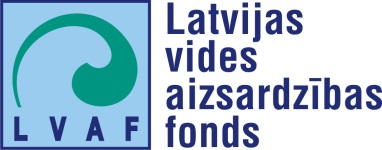 saglabāšana un aizsardzība” aktivitāte – „Sugu un biotopu aizsardzības plānu ieviešana” Projekta iesniegums 2018.-2019. gadamProjekta nosaukumsProjekta nosaukumsProjekta nosaukumsProjekta nosaukumsProjekta nosaukumsProjekta nosaukumsProjekta nosaukumsKoncentrēta projekta būtība (1-2 teikumi)Koncentrēta projekta būtība (1-2 teikumi)Koncentrēta projekta būtība (1-2 teikumi)Koncentrēta projekta būtība (1-2 teikumi)Koncentrēta projekta būtība (1-2 teikumi)Koncentrēta projekta būtība (1-2 teikumi)Koncentrēta projekta būtība (1-2 teikumi)Koncentrēta projekta būtība (1-2 teikumi)Koncentrēta projekta būtība (1-2 teikumi)Koncentrēta projekta būtība (1-2 teikumi)Koncentrēta projekta būtība (1-2 teikumi)Koncentrēta projekta būtība (1-2 teikumi)Koncentrēta projekta būtība (1-2 teikumi)Koncentrēta projekta būtība (1-2 teikumi)Koncentrēta projekta būtība (1-2 teikumi)Koncentrēta projekta būtība (1-2 teikumi)Budžets (EUR)Budžets (EUR)Budžets (EUR)Budžets (EUR)Budžets (EUR)Budžets (EUR)Budžets (EUR)Budžets (EUR)Budžets (EUR)Budžets (EUR)Budžets (EUR)AvotsAvotsAvotsLVAFLVAFLVAFLVAFLīdzfinan-sējumsLīdzfinan-sējumsLīdzfinan-sējumsLīdzfinan-sējumsKopāKopāKopāSummaSummaSumma%%%100%100%100%1. Pamatinformācija par iesniedzēju1. Pamatinformācija par iesniedzēju1. Pamatinformācija par iesniedzēju1. Pamatinformācija par iesniedzēju1. Pamatinformācija par iesniedzēju1. Pamatinformācija par iesniedzēju1. Pamatinformācija par iesniedzēju1. Pamatinformācija par iesniedzēju1. Pamatinformācija par iesniedzēju1. Pamatinformācija par iesniedzēju1. Pamatinformācija par iesniedzēju1. Pamatinformācija par iesniedzēju1. Pamatinformācija par iesniedzēju1. Pamatinformācija par iesniedzēju1. Pamatinformācija par iesniedzēju1. Pamatinformācija par iesniedzēju1. Pamatinformācija par iesniedzēju1. Pamatinformācija par iesniedzēju1. Pamatinformācija par iesniedzēju1. Pamatinformācija par iesniedzēju1. Pamatinformācija par iesniedzēju1. Pamatinformācija par iesniedzēju1. Pamatinformācija par iesniedzēju1. Pamatinformācija par iesniedzēju1. Pamatinformācija par iesniedzēju1. Pamatinformācija par iesniedzēju1. Pamatinformācija par iesniedzējuProjekta iesniedzējsProjekta iesniedzējsProjekta iesniedzējsProjekta iesniedzējsProjekta iesniedzējsProjekta iesniedzējsProjekta iesniedzējsProjekta iesniedzējsVienotais reģistrācijas Nr. Vienotais reģistrācijas Nr. Vienotais reģistrācijas Nr. Vienotais reģistrācijas Nr. Vienotais reģistrācijas Nr. Vienotais reģistrācijas Nr. Vienotais reģistrācijas Nr. Vienotais reģistrācijas Nr. Juridiskā adreseJuridiskā adreseJuridiskā adreseJuridiskā adreseJuridiskā adreseJuridiskā adreseJuridiskā adreseJuridiskā adreseFaktiskā adreseFaktiskā adreseFaktiskā adreseFaktiskā adreseFaktiskā adreseFaktiskā adreseFaktiskā adreseFaktiskā adreseInterneta vietne, wwwInterneta vietne, wwwInterneta vietne, wwwInterneta vietne, wwwInterneta vietne, wwwInterneta vietne, wwwInterneta vietne, wwwInterneta vietne, wwwTālruņa numurs (-i)Tālruņa numurs (-i)Oficiālā elektroniskā adrese (e-pasts)Oficiālā elektroniskā adrese (e-pasts)Oficiālā elektroniskā adrese (e-pasts)Oficiālā elektroniskā adrese (e-pasts)Oficiālā elektroniskā adrese (e-pasts)Oficiālā elektroniskā adrese (e-pasts)Oficiālā elektroniskā adrese (e-pasts)Oficiālā elektroniskā adrese (e-pasts)Oficiālā elektroniskā adrese (e-pasts)Persona(-s) ar pārstāvības tiesībām (vārds, uzvārds, ieņemamais amats)Persona(-s) ar pārstāvības tiesībām (vārds, uzvārds, ieņemamais amats)Persona(-s) ar pārstāvības tiesībām (vārds, uzvārds, ieņemamais amats)Persona(-s) ar pārstāvības tiesībām (vārds, uzvārds, ieņemamais amats)Persona(-s) ar pārstāvības tiesībām (vārds, uzvārds, ieņemamais amats)Persona(-s) ar pārstāvības tiesībām (vārds, uzvārds, ieņemamais amats)Persona(-s) ar pārstāvības tiesībām (vārds, uzvārds, ieņemamais amats)Persona(-s) ar pārstāvības tiesībām (vārds, uzvārds, ieņemamais amats)Projekta kontaktpersona(vārds‚ uzvārds‚ amats)Projekta kontaktpersona(vārds‚ uzvārds‚ amats)Projekta kontaktpersona(vārds‚ uzvārds‚ amats)Projekta kontaktpersona(vārds‚ uzvārds‚ amats)Projekta kontaktpersona(vārds‚ uzvārds‚ amats)Projekta kontaktpersona(vārds‚ uzvārds‚ amats)Projekta kontaktpersona(vārds‚ uzvārds‚ amats)Projekta kontaktpersona(vārds‚ uzvārds‚ amats)Kontaktpersonas tālruņa numurs Kontaktpersonas tālruņa numurs Kontaktpersonas tālruņa numurs Kontaktpersonas tālruņa numurs Kontaktpersonas tālruņa numurs Kontaktpersonas tālruņa numurs Kontaktpersonas tālruņa numurs Kontaktpersonas tālruņa numurs Kontaktpersonas e-pasts Kontaktpersonas e-pasts Kontaktpersonas e-pasts Kontaktpersonas e-pasts Kontaktpersonas e-pasts Kontaktpersonas e-pasts Kontaktpersonas e-pasts Kontaktpersonas e-pasts 2. Projekta apraksts2. Projekta apraksts2. Projekta apraksts2. Projekta apraksts2. Projekta apraksts2. Projekta apraksts2. Projekta apraksts2. Projekta apraksts2. Projekta apraksts2. Projekta apraksts2. Projekta apraksts2. Projekta apraksts2. Projekta apraksts2. Projekta apraksts2. Projekta apraksts2. Projekta apraksts2. Projekta apraksts2. Projekta apraksts2. Projekta apraksts2. Projekta apraksts2. Projekta apraksts2. Projekta apraksts2. Projekta apraksts2. Projekta apraksts2. Projekta apraksts2. Projekta apraksts2. Projekta apraksts2.1. Projekta mērķis (2-3 teikumi):2.1. Projekta mērķis (2-3 teikumi):2.1. Projekta mērķis (2-3 teikumi):2.1. Projekta mērķis (2-3 teikumi):2.1. Projekta mērķis (2-3 teikumi):2.1. Projekta mērķis (2-3 teikumi):2.1. Projekta mērķis (2-3 teikumi):2.1. Projekta mērķis (2-3 teikumi):2.1. Projekta mērķis (2-3 teikumi):2.1. Projekta mērķis (2-3 teikumi):2.1. Projekta mērķis (2-3 teikumi):2.1. Projekta mērķis (2-3 teikumi):2.1. Projekta mērķis (2-3 teikumi):2.1. Projekta mērķis (2-3 teikumi):2.1. Projekta mērķis (2-3 teikumi):2.1. Projekta mērķis (2-3 teikumi):2.1. Projekta mērķis (2-3 teikumi):2.1. Projekta mērķis (2-3 teikumi):2.1. Projekta mērķis (2-3 teikumi):2.1. Projekta mērķis (2-3 teikumi):2.1. Projekta mērķis (2-3 teikumi):2.1. Projekta mērķis (2-3 teikumi):2.1. Projekta mērķis (2-3 teikumi):2.1. Projekta mērķis (2-3 teikumi):2.1. Projekta mērķis (2-3 teikumi):2.1. Projekta mērķis (2-3 teikumi):2.1. Projekta mērķis (2-3 teikumi):Īstermiņa:Ilgtermiņa:Īstermiņa:Ilgtermiņa:Īstermiņa:Ilgtermiņa:Īstermiņa:Ilgtermiņa:Īstermiņa:Ilgtermiņa:Īstermiņa:Ilgtermiņa:Īstermiņa:Ilgtermiņa:Īstermiņa:Ilgtermiņa:Īstermiņa:Ilgtermiņa:Īstermiņa:Ilgtermiņa:Īstermiņa:Ilgtermiņa:Īstermiņa:Ilgtermiņa:Īstermiņa:Ilgtermiņa:Īstermiņa:Ilgtermiņa:Īstermiņa:Ilgtermiņa:Īstermiņa:Ilgtermiņa:Īstermiņa:Ilgtermiņa:Īstermiņa:Ilgtermiņa:Īstermiņa:Ilgtermiņa:Īstermiņa:Ilgtermiņa:Īstermiņa:Ilgtermiņa:Īstermiņa:Ilgtermiņa:Īstermiņa:Ilgtermiņa:Īstermiņa:Ilgtermiņa:Īstermiņa:Ilgtermiņa:Īstermiņa:Ilgtermiņa:Īstermiņa:Ilgtermiņa:2.2. Projektā risināmā problēma, esošās situācijas apraksts: 2.2. Projektā risināmā problēma, esošās situācijas apraksts: 2.2. Projektā risināmā problēma, esošās situācijas apraksts: 2.2. Projektā risināmā problēma, esošās situācijas apraksts: 2.2. Projektā risināmā problēma, esošās situācijas apraksts: 2.2. Projektā risināmā problēma, esošās situācijas apraksts: 2.2. Projektā risināmā problēma, esošās situācijas apraksts: 2.2. Projektā risināmā problēma, esošās situācijas apraksts: 2.2. Projektā risināmā problēma, esošās situācijas apraksts: 2.2. Projektā risināmā problēma, esošās situācijas apraksts: 2.2. Projektā risināmā problēma, esošās situācijas apraksts: 2.2. Projektā risināmā problēma, esošās situācijas apraksts: 2.2. Projektā risināmā problēma, esošās situācijas apraksts: 2.2. Projektā risināmā problēma, esošās situācijas apraksts: 2.2. Projektā risināmā problēma, esošās situācijas apraksts: 2.2. Projektā risināmā problēma, esošās situācijas apraksts: 2.2. Projektā risināmā problēma, esošās situācijas apraksts: 2.2. Projektā risināmā problēma, esošās situācijas apraksts: 2.2. Projektā risināmā problēma, esošās situācijas apraksts: 2.2. Projektā risināmā problēma, esošās situācijas apraksts: 2.2. Projektā risināmā problēma, esošās situācijas apraksts: 2.2. Projektā risināmā problēma, esošās situācijas apraksts: 2.2. Projektā risināmā problēma, esošās situācijas apraksts: 2.2. Projektā risināmā problēma, esošās situācijas apraksts: 2.2. Projektā risināmā problēma, esošās situācijas apraksts: 2.2. Projektā risināmā problēma, esošās situācijas apraksts: 2.2. Projektā risināmā problēma, esošās situācijas apraksts: 2.3. Projektā darba uzdevumi, aktivitātes (pie katra projekta darba uzdevuma / aktivitātes jānorāda uzdevumā sasniegtā rezultāta apjoms atbilstošā mērvienībā, vai izmērāmo rādītāju):2.3. Projektā darba uzdevumi, aktivitātes (pie katra projekta darba uzdevuma / aktivitātes jānorāda uzdevumā sasniegtā rezultāta apjoms atbilstošā mērvienībā, vai izmērāmo rādītāju):2.3. Projektā darba uzdevumi, aktivitātes (pie katra projekta darba uzdevuma / aktivitātes jānorāda uzdevumā sasniegtā rezultāta apjoms atbilstošā mērvienībā, vai izmērāmo rādītāju):2.3. Projektā darba uzdevumi, aktivitātes (pie katra projekta darba uzdevuma / aktivitātes jānorāda uzdevumā sasniegtā rezultāta apjoms atbilstošā mērvienībā, vai izmērāmo rādītāju):2.3. Projektā darba uzdevumi, aktivitātes (pie katra projekta darba uzdevuma / aktivitātes jānorāda uzdevumā sasniegtā rezultāta apjoms atbilstošā mērvienībā, vai izmērāmo rādītāju):2.3. Projektā darba uzdevumi, aktivitātes (pie katra projekta darba uzdevuma / aktivitātes jānorāda uzdevumā sasniegtā rezultāta apjoms atbilstošā mērvienībā, vai izmērāmo rādītāju):2.3. Projektā darba uzdevumi, aktivitātes (pie katra projekta darba uzdevuma / aktivitātes jānorāda uzdevumā sasniegtā rezultāta apjoms atbilstošā mērvienībā, vai izmērāmo rādītāju):2.3. Projektā darba uzdevumi, aktivitātes (pie katra projekta darba uzdevuma / aktivitātes jānorāda uzdevumā sasniegtā rezultāta apjoms atbilstošā mērvienībā, vai izmērāmo rādītāju):2.3. Projektā darba uzdevumi, aktivitātes (pie katra projekta darba uzdevuma / aktivitātes jānorāda uzdevumā sasniegtā rezultāta apjoms atbilstošā mērvienībā, vai izmērāmo rādītāju):2.3. Projektā darba uzdevumi, aktivitātes (pie katra projekta darba uzdevuma / aktivitātes jānorāda uzdevumā sasniegtā rezultāta apjoms atbilstošā mērvienībā, vai izmērāmo rādītāju):2.3. Projektā darba uzdevumi, aktivitātes (pie katra projekta darba uzdevuma / aktivitātes jānorāda uzdevumā sasniegtā rezultāta apjoms atbilstošā mērvienībā, vai izmērāmo rādītāju):2.3. Projektā darba uzdevumi, aktivitātes (pie katra projekta darba uzdevuma / aktivitātes jānorāda uzdevumā sasniegtā rezultāta apjoms atbilstošā mērvienībā, vai izmērāmo rādītāju):2.3. Projektā darba uzdevumi, aktivitātes (pie katra projekta darba uzdevuma / aktivitātes jānorāda uzdevumā sasniegtā rezultāta apjoms atbilstošā mērvienībā, vai izmērāmo rādītāju):2.3. Projektā darba uzdevumi, aktivitātes (pie katra projekta darba uzdevuma / aktivitātes jānorāda uzdevumā sasniegtā rezultāta apjoms atbilstošā mērvienībā, vai izmērāmo rādītāju):2.3. Projektā darba uzdevumi, aktivitātes (pie katra projekta darba uzdevuma / aktivitātes jānorāda uzdevumā sasniegtā rezultāta apjoms atbilstošā mērvienībā, vai izmērāmo rādītāju):2.3. Projektā darba uzdevumi, aktivitātes (pie katra projekta darba uzdevuma / aktivitātes jānorāda uzdevumā sasniegtā rezultāta apjoms atbilstošā mērvienībā, vai izmērāmo rādītāju):2.3. Projektā darba uzdevumi, aktivitātes (pie katra projekta darba uzdevuma / aktivitātes jānorāda uzdevumā sasniegtā rezultāta apjoms atbilstošā mērvienībā, vai izmērāmo rādītāju):2.3. Projektā darba uzdevumi, aktivitātes (pie katra projekta darba uzdevuma / aktivitātes jānorāda uzdevumā sasniegtā rezultāta apjoms atbilstošā mērvienībā, vai izmērāmo rādītāju):2.3. Projektā darba uzdevumi, aktivitātes (pie katra projekta darba uzdevuma / aktivitātes jānorāda uzdevumā sasniegtā rezultāta apjoms atbilstošā mērvienībā, vai izmērāmo rādītāju):2.3. Projektā darba uzdevumi, aktivitātes (pie katra projekta darba uzdevuma / aktivitātes jānorāda uzdevumā sasniegtā rezultāta apjoms atbilstošā mērvienībā, vai izmērāmo rādītāju):2.3. Projektā darba uzdevumi, aktivitātes (pie katra projekta darba uzdevuma / aktivitātes jānorāda uzdevumā sasniegtā rezultāta apjoms atbilstošā mērvienībā, vai izmērāmo rādītāju):2.3. Projektā darba uzdevumi, aktivitātes (pie katra projekta darba uzdevuma / aktivitātes jānorāda uzdevumā sasniegtā rezultāta apjoms atbilstošā mērvienībā, vai izmērāmo rādītāju):2.3. Projektā darba uzdevumi, aktivitātes (pie katra projekta darba uzdevuma / aktivitātes jānorāda uzdevumā sasniegtā rezultāta apjoms atbilstošā mērvienībā, vai izmērāmo rādītāju):2.3. Projektā darba uzdevumi, aktivitātes (pie katra projekta darba uzdevuma / aktivitātes jānorāda uzdevumā sasniegtā rezultāta apjoms atbilstošā mērvienībā, vai izmērāmo rādītāju):2.3. Projektā darba uzdevumi, aktivitātes (pie katra projekta darba uzdevuma / aktivitātes jānorāda uzdevumā sasniegtā rezultāta apjoms atbilstošā mērvienībā, vai izmērāmo rādītāju):2.3. Projektā darba uzdevumi, aktivitātes (pie katra projekta darba uzdevuma / aktivitātes jānorāda uzdevumā sasniegtā rezultāta apjoms atbilstošā mērvienībā, vai izmērāmo rādītāju):2.3. Projektā darba uzdevumi, aktivitātes (pie katra projekta darba uzdevuma / aktivitātes jānorāda uzdevumā sasniegtā rezultāta apjoms atbilstošā mērvienībā, vai izmērāmo rādītāju):;;;....;;;....;;;....;;;....;;;....;;;....;;;....;;;....;;;....;;;....;;;....;;;....;;;....;;;....;;;....;;;....;;;....;;;....;;;....;;;....;;;....;;;....;;;....;;;....;;;....;;;....;;;....2.4. Projekta rezultātu ilgtspējība (Aprakstīt, kā projektā sasniegtie rezultāti pēc projekta pabeigšanas tiks uzturēti vismas 5 turpmākos gadus, vai būs nepieciešami / kur tiks iegūti līdzekļi rezultātu uzturēšanai): 2.4. Projekta rezultātu ilgtspējība (Aprakstīt, kā projektā sasniegtie rezultāti pēc projekta pabeigšanas tiks uzturēti vismas 5 turpmākos gadus, vai būs nepieciešami / kur tiks iegūti līdzekļi rezultātu uzturēšanai): 2.4. Projekta rezultātu ilgtspējība (Aprakstīt, kā projektā sasniegtie rezultāti pēc projekta pabeigšanas tiks uzturēti vismas 5 turpmākos gadus, vai būs nepieciešami / kur tiks iegūti līdzekļi rezultātu uzturēšanai): 2.4. Projekta rezultātu ilgtspējība (Aprakstīt, kā projektā sasniegtie rezultāti pēc projekta pabeigšanas tiks uzturēti vismas 5 turpmākos gadus, vai būs nepieciešami / kur tiks iegūti līdzekļi rezultātu uzturēšanai): 2.4. Projekta rezultātu ilgtspējība (Aprakstīt, kā projektā sasniegtie rezultāti pēc projekta pabeigšanas tiks uzturēti vismas 5 turpmākos gadus, vai būs nepieciešami / kur tiks iegūti līdzekļi rezultātu uzturēšanai): 2.4. Projekta rezultātu ilgtspējība (Aprakstīt, kā projektā sasniegtie rezultāti pēc projekta pabeigšanas tiks uzturēti vismas 5 turpmākos gadus, vai būs nepieciešami / kur tiks iegūti līdzekļi rezultātu uzturēšanai): 2.4. Projekta rezultātu ilgtspējība (Aprakstīt, kā projektā sasniegtie rezultāti pēc projekta pabeigšanas tiks uzturēti vismas 5 turpmākos gadus, vai būs nepieciešami / kur tiks iegūti līdzekļi rezultātu uzturēšanai): 2.4. Projekta rezultātu ilgtspējība (Aprakstīt, kā projektā sasniegtie rezultāti pēc projekta pabeigšanas tiks uzturēti vismas 5 turpmākos gadus, vai būs nepieciešami / kur tiks iegūti līdzekļi rezultātu uzturēšanai): 2.4. Projekta rezultātu ilgtspējība (Aprakstīt, kā projektā sasniegtie rezultāti pēc projekta pabeigšanas tiks uzturēti vismas 5 turpmākos gadus, vai būs nepieciešami / kur tiks iegūti līdzekļi rezultātu uzturēšanai): 2.4. Projekta rezultātu ilgtspējība (Aprakstīt, kā projektā sasniegtie rezultāti pēc projekta pabeigšanas tiks uzturēti vismas 5 turpmākos gadus, vai būs nepieciešami / kur tiks iegūti līdzekļi rezultātu uzturēšanai): 2.4. Projekta rezultātu ilgtspējība (Aprakstīt, kā projektā sasniegtie rezultāti pēc projekta pabeigšanas tiks uzturēti vismas 5 turpmākos gadus, vai būs nepieciešami / kur tiks iegūti līdzekļi rezultātu uzturēšanai): 2.4. Projekta rezultātu ilgtspējība (Aprakstīt, kā projektā sasniegtie rezultāti pēc projekta pabeigšanas tiks uzturēti vismas 5 turpmākos gadus, vai būs nepieciešami / kur tiks iegūti līdzekļi rezultātu uzturēšanai): 2.4. Projekta rezultātu ilgtspējība (Aprakstīt, kā projektā sasniegtie rezultāti pēc projekta pabeigšanas tiks uzturēti vismas 5 turpmākos gadus, vai būs nepieciešami / kur tiks iegūti līdzekļi rezultātu uzturēšanai): 2.4. Projekta rezultātu ilgtspējība (Aprakstīt, kā projektā sasniegtie rezultāti pēc projekta pabeigšanas tiks uzturēti vismas 5 turpmākos gadus, vai būs nepieciešami / kur tiks iegūti līdzekļi rezultātu uzturēšanai): 2.4. Projekta rezultātu ilgtspējība (Aprakstīt, kā projektā sasniegtie rezultāti pēc projekta pabeigšanas tiks uzturēti vismas 5 turpmākos gadus, vai būs nepieciešami / kur tiks iegūti līdzekļi rezultātu uzturēšanai): 2.4. Projekta rezultātu ilgtspējība (Aprakstīt, kā projektā sasniegtie rezultāti pēc projekta pabeigšanas tiks uzturēti vismas 5 turpmākos gadus, vai būs nepieciešami / kur tiks iegūti līdzekļi rezultātu uzturēšanai): 2.4. Projekta rezultātu ilgtspējība (Aprakstīt, kā projektā sasniegtie rezultāti pēc projekta pabeigšanas tiks uzturēti vismas 5 turpmākos gadus, vai būs nepieciešami / kur tiks iegūti līdzekļi rezultātu uzturēšanai): 2.4. Projekta rezultātu ilgtspējība (Aprakstīt, kā projektā sasniegtie rezultāti pēc projekta pabeigšanas tiks uzturēti vismas 5 turpmākos gadus, vai būs nepieciešami / kur tiks iegūti līdzekļi rezultātu uzturēšanai): 2.4. Projekta rezultātu ilgtspējība (Aprakstīt, kā projektā sasniegtie rezultāti pēc projekta pabeigšanas tiks uzturēti vismas 5 turpmākos gadus, vai būs nepieciešami / kur tiks iegūti līdzekļi rezultātu uzturēšanai): 2.4. Projekta rezultātu ilgtspējība (Aprakstīt, kā projektā sasniegtie rezultāti pēc projekta pabeigšanas tiks uzturēti vismas 5 turpmākos gadus, vai būs nepieciešami / kur tiks iegūti līdzekļi rezultātu uzturēšanai): 2.4. Projekta rezultātu ilgtspējība (Aprakstīt, kā projektā sasniegtie rezultāti pēc projekta pabeigšanas tiks uzturēti vismas 5 turpmākos gadus, vai būs nepieciešami / kur tiks iegūti līdzekļi rezultātu uzturēšanai): 2.4. Projekta rezultātu ilgtspējība (Aprakstīt, kā projektā sasniegtie rezultāti pēc projekta pabeigšanas tiks uzturēti vismas 5 turpmākos gadus, vai būs nepieciešami / kur tiks iegūti līdzekļi rezultātu uzturēšanai): 2.4. Projekta rezultātu ilgtspējība (Aprakstīt, kā projektā sasniegtie rezultāti pēc projekta pabeigšanas tiks uzturēti vismas 5 turpmākos gadus, vai būs nepieciešami / kur tiks iegūti līdzekļi rezultātu uzturēšanai): 2.4. Projekta rezultātu ilgtspējība (Aprakstīt, kā projektā sasniegtie rezultāti pēc projekta pabeigšanas tiks uzturēti vismas 5 turpmākos gadus, vai būs nepieciešami / kur tiks iegūti līdzekļi rezultātu uzturēšanai): 2.4. Projekta rezultātu ilgtspējība (Aprakstīt, kā projektā sasniegtie rezultāti pēc projekta pabeigšanas tiks uzturēti vismas 5 turpmākos gadus, vai būs nepieciešami / kur tiks iegūti līdzekļi rezultātu uzturēšanai): 2.4. Projekta rezultātu ilgtspējība (Aprakstīt, kā projektā sasniegtie rezultāti pēc projekta pabeigšanas tiks uzturēti vismas 5 turpmākos gadus, vai būs nepieciešami / kur tiks iegūti līdzekļi rezultātu uzturēšanai): 2.4. Projekta rezultātu ilgtspējība (Aprakstīt, kā projektā sasniegtie rezultāti pēc projekta pabeigšanas tiks uzturēti vismas 5 turpmākos gadus, vai būs nepieciešami / kur tiks iegūti līdzekļi rezultātu uzturēšanai): 3. Projekta īstenošanas laiks (no 2018. gada maija līdz ne ilgāk kā 2019. gada 31. oktobrim)3. Projekta īstenošanas laiks (no 2018. gada maija līdz ne ilgāk kā 2019. gada 31. oktobrim)3. Projekta īstenošanas laiks (no 2018. gada maija līdz ne ilgāk kā 2019. gada 31. oktobrim)3. Projekta īstenošanas laiks (no 2018. gada maija līdz ne ilgāk kā 2019. gada 31. oktobrim)3. Projekta īstenošanas laiks (no 2018. gada maija līdz ne ilgāk kā 2019. gada 31. oktobrim)3. Projekta īstenošanas laiks (no 2018. gada maija līdz ne ilgāk kā 2019. gada 31. oktobrim)3. Projekta īstenošanas laiks (no 2018. gada maija līdz ne ilgāk kā 2019. gada 31. oktobrim)3. Projekta īstenošanas laiks (no 2018. gada maija līdz ne ilgāk kā 2019. gada 31. oktobrim)3. Projekta īstenošanas laiks (no 2018. gada maija līdz ne ilgāk kā 2019. gada 31. oktobrim)nonodat./mēn./gadsdat./mēn./gadsdat./mēn./gadsdat./mēn./gadsdat./mēn./gadsdat./mēn./gadsdat./mēn./gadsdat./mēn./gadslīdz:   līdz:   līdz:   līdz:   dat./mēn./gadsdat./mēn./gadsdat./mēn./gadsdat./mēn./gads4. Sugas / biotopa aizsardzības plāns4. Sugas / biotopa aizsardzības plāns4. Sugas / biotopa aizsardzības plāns4. Sugas / biotopa aizsardzības plāns4. Sugas / biotopa aizsardzības plāns4. Sugas / biotopa aizsardzības plāns4. Sugas / biotopa aizsardzības plāns4. Sugas / biotopa aizsardzības plāns4. Sugas / biotopa aizsardzības plāns4. Sugas / biotopa aizsardzības plāns4. Sugas / biotopa aizsardzības plāns4. Sugas / biotopa aizsardzības plāns4. Sugas / biotopa aizsardzības plāns4. Sugas / biotopa aizsardzības plāns4. Sugas / biotopa aizsardzības plāns4. Sugas / biotopa aizsardzības plāns4. Sugas / biotopa aizsardzības plāns4. Sugas / biotopa aizsardzības plāns4. Sugas / biotopa aizsardzības plāns4. Sugas / biotopa aizsardzības plāns4. Sugas / biotopa aizsardzības plāns4. Sugas / biotopa aizsardzības plāns4. Sugas / biotopa aizsardzības plāns4. Sugas / biotopa aizsardzības plāns4. Sugas / biotopa aizsardzības plāns4. Sugas / biotopa aizsardzības plāns4. Sugas / biotopa aizsardzības plānsNosaukumsNosaukumsNosaukumsNosaukumsNosaukumsNosaukumsNosaukumsNosaukumsNosaukumsNosaukumsKategorija Kategorija Kategorija Kategorija Kategorija Kategorija Kategorija Kategorija Kategorija Kategorija Aizsardzības plāna darbības termiņšAizsardzības plāna darbības termiņšAizsardzības plāna darbības termiņšAizsardzības plāna darbības termiņšAizsardzības plāna darbības termiņšAizsardzības plāna darbības termiņšAizsardzības plāna darbības termiņšAizsardzības plāna darbības termiņšAizsardzības plāna darbības termiņšAizsardzības plāna darbības termiņšSaite uz aizsardzības plānu, wwwSaite uz aizsardzības plānu, wwwSaite uz aizsardzības plānu, wwwSaite uz aizsardzības plānu, wwwSaite uz aizsardzības plānu, wwwSaite uz aizsardzības plānu, wwwSaite uz aizsardzības plānu, wwwSaite uz aizsardzības plānu, wwwSaite uz aizsardzības plānu, wwwSaite uz aizsardzības plānu, www5. Projekta ieviešanas riski un pasākumi projekta ieviešanas risku mazināšanai (Identificēt un raksturot iespējamos projekta īstenošanas riskus un aprakstīt preventīvos pasākumus projekta īstenošanas risku mazināšani)5. Projekta ieviešanas riski un pasākumi projekta ieviešanas risku mazināšanai (Identificēt un raksturot iespējamos projekta īstenošanas riskus un aprakstīt preventīvos pasākumus projekta īstenošanas risku mazināšani)5. Projekta ieviešanas riski un pasākumi projekta ieviešanas risku mazināšanai (Identificēt un raksturot iespējamos projekta īstenošanas riskus un aprakstīt preventīvos pasākumus projekta īstenošanas risku mazināšani)5. Projekta ieviešanas riski un pasākumi projekta ieviešanas risku mazināšanai (Identificēt un raksturot iespējamos projekta īstenošanas riskus un aprakstīt preventīvos pasākumus projekta īstenošanas risku mazināšani)5. Projekta ieviešanas riski un pasākumi projekta ieviešanas risku mazināšanai (Identificēt un raksturot iespējamos projekta īstenošanas riskus un aprakstīt preventīvos pasākumus projekta īstenošanas risku mazināšani)5. Projekta ieviešanas riski un pasākumi projekta ieviešanas risku mazināšanai (Identificēt un raksturot iespējamos projekta īstenošanas riskus un aprakstīt preventīvos pasākumus projekta īstenošanas risku mazināšani)5. Projekta ieviešanas riski un pasākumi projekta ieviešanas risku mazināšanai (Identificēt un raksturot iespējamos projekta īstenošanas riskus un aprakstīt preventīvos pasākumus projekta īstenošanas risku mazināšani)5. Projekta ieviešanas riski un pasākumi projekta ieviešanas risku mazināšanai (Identificēt un raksturot iespējamos projekta īstenošanas riskus un aprakstīt preventīvos pasākumus projekta īstenošanas risku mazināšani)5. Projekta ieviešanas riski un pasākumi projekta ieviešanas risku mazināšanai (Identificēt un raksturot iespējamos projekta īstenošanas riskus un aprakstīt preventīvos pasākumus projekta īstenošanas risku mazināšani)5. Projekta ieviešanas riski un pasākumi projekta ieviešanas risku mazināšanai (Identificēt un raksturot iespējamos projekta īstenošanas riskus un aprakstīt preventīvos pasākumus projekta īstenošanas risku mazināšani)5. Projekta ieviešanas riski un pasākumi projekta ieviešanas risku mazināšanai (Identificēt un raksturot iespējamos projekta īstenošanas riskus un aprakstīt preventīvos pasākumus projekta īstenošanas risku mazināšani)5. Projekta ieviešanas riski un pasākumi projekta ieviešanas risku mazināšanai (Identificēt un raksturot iespējamos projekta īstenošanas riskus un aprakstīt preventīvos pasākumus projekta īstenošanas risku mazināšani)5. Projekta ieviešanas riski un pasākumi projekta ieviešanas risku mazināšanai (Identificēt un raksturot iespējamos projekta īstenošanas riskus un aprakstīt preventīvos pasākumus projekta īstenošanas risku mazināšani)5. Projekta ieviešanas riski un pasākumi projekta ieviešanas risku mazināšanai (Identificēt un raksturot iespējamos projekta īstenošanas riskus un aprakstīt preventīvos pasākumus projekta īstenošanas risku mazināšani)5. Projekta ieviešanas riski un pasākumi projekta ieviešanas risku mazināšanai (Identificēt un raksturot iespējamos projekta īstenošanas riskus un aprakstīt preventīvos pasākumus projekta īstenošanas risku mazināšani)5. Projekta ieviešanas riski un pasākumi projekta ieviešanas risku mazināšanai (Identificēt un raksturot iespējamos projekta īstenošanas riskus un aprakstīt preventīvos pasākumus projekta īstenošanas risku mazināšani)5. Projekta ieviešanas riski un pasākumi projekta ieviešanas risku mazināšanai (Identificēt un raksturot iespējamos projekta īstenošanas riskus un aprakstīt preventīvos pasākumus projekta īstenošanas risku mazināšani)5. Projekta ieviešanas riski un pasākumi projekta ieviešanas risku mazināšanai (Identificēt un raksturot iespējamos projekta īstenošanas riskus un aprakstīt preventīvos pasākumus projekta īstenošanas risku mazināšani)5. Projekta ieviešanas riski un pasākumi projekta ieviešanas risku mazināšanai (Identificēt un raksturot iespējamos projekta īstenošanas riskus un aprakstīt preventīvos pasākumus projekta īstenošanas risku mazināšani)5. Projekta ieviešanas riski un pasākumi projekta ieviešanas risku mazināšanai (Identificēt un raksturot iespējamos projekta īstenošanas riskus un aprakstīt preventīvos pasākumus projekta īstenošanas risku mazināšani)5. Projekta ieviešanas riski un pasākumi projekta ieviešanas risku mazināšanai (Identificēt un raksturot iespējamos projekta īstenošanas riskus un aprakstīt preventīvos pasākumus projekta īstenošanas risku mazināšani)5. Projekta ieviešanas riski un pasākumi projekta ieviešanas risku mazināšanai (Identificēt un raksturot iespējamos projekta īstenošanas riskus un aprakstīt preventīvos pasākumus projekta īstenošanas risku mazināšani)5. Projekta ieviešanas riski un pasākumi projekta ieviešanas risku mazināšanai (Identificēt un raksturot iespējamos projekta īstenošanas riskus un aprakstīt preventīvos pasākumus projekta īstenošanas risku mazināšani)5. Projekta ieviešanas riski un pasākumi projekta ieviešanas risku mazināšanai (Identificēt un raksturot iespējamos projekta īstenošanas riskus un aprakstīt preventīvos pasākumus projekta īstenošanas risku mazināšani)5. Projekta ieviešanas riski un pasākumi projekta ieviešanas risku mazināšanai (Identificēt un raksturot iespējamos projekta īstenošanas riskus un aprakstīt preventīvos pasākumus projekta īstenošanas risku mazināšani)5. Projekta ieviešanas riski un pasākumi projekta ieviešanas risku mazināšanai (Identificēt un raksturot iespējamos projekta īstenošanas riskus un aprakstīt preventīvos pasākumus projekta īstenošanas risku mazināšani)5. Projekta ieviešanas riski un pasākumi projekta ieviešanas risku mazināšanai (Identificēt un raksturot iespējamos projekta īstenošanas riskus un aprakstīt preventīvos pasākumus projekta īstenošanas risku mazināšani)6. Projekta iesniedzēja (kā institūcijas) līdzšinējās pieredzes un kapacitātes ar projektu saistītā jomā raksturojums6. Projekta iesniedzēja (kā institūcijas) līdzšinējās pieredzes un kapacitātes ar projektu saistītā jomā raksturojums6. Projekta iesniedzēja (kā institūcijas) līdzšinējās pieredzes un kapacitātes ar projektu saistītā jomā raksturojums6. Projekta iesniedzēja (kā institūcijas) līdzšinējās pieredzes un kapacitātes ar projektu saistītā jomā raksturojums6. Projekta iesniedzēja (kā institūcijas) līdzšinējās pieredzes un kapacitātes ar projektu saistītā jomā raksturojums6. Projekta iesniedzēja (kā institūcijas) līdzšinējās pieredzes un kapacitātes ar projektu saistītā jomā raksturojums6. Projekta iesniedzēja (kā institūcijas) līdzšinējās pieredzes un kapacitātes ar projektu saistītā jomā raksturojums6. Projekta iesniedzēja (kā institūcijas) līdzšinējās pieredzes un kapacitātes ar projektu saistītā jomā raksturojums6. Projekta iesniedzēja (kā institūcijas) līdzšinējās pieredzes un kapacitātes ar projektu saistītā jomā raksturojums6. Projekta iesniedzēja (kā institūcijas) līdzšinējās pieredzes un kapacitātes ar projektu saistītā jomā raksturojums6. Projekta iesniedzēja (kā institūcijas) līdzšinējās pieredzes un kapacitātes ar projektu saistītā jomā raksturojums6. Projekta iesniedzēja (kā institūcijas) līdzšinējās pieredzes un kapacitātes ar projektu saistītā jomā raksturojums6. Projekta iesniedzēja (kā institūcijas) līdzšinējās pieredzes un kapacitātes ar projektu saistītā jomā raksturojums6. Projekta iesniedzēja (kā institūcijas) līdzšinējās pieredzes un kapacitātes ar projektu saistītā jomā raksturojums6. Projekta iesniedzēja (kā institūcijas) līdzšinējās pieredzes un kapacitātes ar projektu saistītā jomā raksturojums6. Projekta iesniedzēja (kā institūcijas) līdzšinējās pieredzes un kapacitātes ar projektu saistītā jomā raksturojums6. Projekta iesniedzēja (kā institūcijas) līdzšinējās pieredzes un kapacitātes ar projektu saistītā jomā raksturojums6. Projekta iesniedzēja (kā institūcijas) līdzšinējās pieredzes un kapacitātes ar projektu saistītā jomā raksturojums6. Projekta iesniedzēja (kā institūcijas) līdzšinējās pieredzes un kapacitātes ar projektu saistītā jomā raksturojums6. Projekta iesniedzēja (kā institūcijas) līdzšinējās pieredzes un kapacitātes ar projektu saistītā jomā raksturojums6. Projekta iesniedzēja (kā institūcijas) līdzšinējās pieredzes un kapacitātes ar projektu saistītā jomā raksturojums6. Projekta iesniedzēja (kā institūcijas) līdzšinējās pieredzes un kapacitātes ar projektu saistītā jomā raksturojums6. Projekta iesniedzēja (kā institūcijas) līdzšinējās pieredzes un kapacitātes ar projektu saistītā jomā raksturojums6. Projekta iesniedzēja (kā institūcijas) līdzšinējās pieredzes un kapacitātes ar projektu saistītā jomā raksturojums6. Projekta iesniedzēja (kā institūcijas) līdzšinējās pieredzes un kapacitātes ar projektu saistītā jomā raksturojums6. Projekta iesniedzēja (kā institūcijas) līdzšinējās pieredzes un kapacitātes ar projektu saistītā jomā raksturojums6. Projekta iesniedzēja (kā institūcijas) līdzšinējās pieredzes un kapacitātes ar projektu saistītā jomā raksturojums6.1. Līdzšinējie īstenotie projekti (t.sk. LVAF finansētie) vai salīdzināmas aktivitātes: 6.1. Līdzšinējie īstenotie projekti (t.sk. LVAF finansētie) vai salīdzināmas aktivitātes: 6.1. Līdzšinējie īstenotie projekti (t.sk. LVAF finansētie) vai salīdzināmas aktivitātes: 6.1. Līdzšinējie īstenotie projekti (t.sk. LVAF finansētie) vai salīdzināmas aktivitātes: 6.1. Līdzšinējie īstenotie projekti (t.sk. LVAF finansētie) vai salīdzināmas aktivitātes: 6.1. Līdzšinējie īstenotie projekti (t.sk. LVAF finansētie) vai salīdzināmas aktivitātes: 6.1. Līdzšinējie īstenotie projekti (t.sk. LVAF finansētie) vai salīdzināmas aktivitātes: 6.1. Līdzšinējie īstenotie projekti (t.sk. LVAF finansētie) vai salīdzināmas aktivitātes: 6.1. Līdzšinējie īstenotie projekti (t.sk. LVAF finansētie) vai salīdzināmas aktivitātes: 6.1. Līdzšinējie īstenotie projekti (t.sk. LVAF finansētie) vai salīdzināmas aktivitātes: 6.1. Līdzšinējie īstenotie projekti (t.sk. LVAF finansētie) vai salīdzināmas aktivitātes: 6.1. Līdzšinējie īstenotie projekti (t.sk. LVAF finansētie) vai salīdzināmas aktivitātes: 6.1. Līdzšinējie īstenotie projekti (t.sk. LVAF finansētie) vai salīdzināmas aktivitātes: 6.1. Līdzšinējie īstenotie projekti (t.sk. LVAF finansētie) vai salīdzināmas aktivitātes: 6.1. Līdzšinējie īstenotie projekti (t.sk. LVAF finansētie) vai salīdzināmas aktivitātes: 6.1. Līdzšinējie īstenotie projekti (t.sk. LVAF finansētie) vai salīdzināmas aktivitātes: 6.1. Līdzšinējie īstenotie projekti (t.sk. LVAF finansētie) vai salīdzināmas aktivitātes: 6.1. Līdzšinējie īstenotie projekti (t.sk. LVAF finansētie) vai salīdzināmas aktivitātes: 6.1. Līdzšinējie īstenotie projekti (t.sk. LVAF finansētie) vai salīdzināmas aktivitātes: 6.1. Līdzšinējie īstenotie projekti (t.sk. LVAF finansētie) vai salīdzināmas aktivitātes: 6.1. Līdzšinējie īstenotie projekti (t.sk. LVAF finansētie) vai salīdzināmas aktivitātes: 6.1. Līdzšinējie īstenotie projekti (t.sk. LVAF finansētie) vai salīdzināmas aktivitātes: 6.1. Līdzšinējie īstenotie projekti (t.sk. LVAF finansētie) vai salīdzināmas aktivitātes: 6.1. Līdzšinējie īstenotie projekti (t.sk. LVAF finansētie) vai salīdzināmas aktivitātes: 6.1. Līdzšinējie īstenotie projekti (t.sk. LVAF finansētie) vai salīdzināmas aktivitātes: 6.1. Līdzšinējie īstenotie projekti (t.sk. LVAF finansētie) vai salīdzināmas aktivitātes: 6.1. Līdzšinējie īstenotie projekti (t.sk. LVAF finansētie) vai salīdzināmas aktivitātes: 6.2. Iesniedzēja paša rīcībā esošie tehnskie, administratīvie un personāla resursi (institucionālā kapacitāte) projekta īstenošanai:6.2. Iesniedzēja paša rīcībā esošie tehnskie, administratīvie un personāla resursi (institucionālā kapacitāte) projekta īstenošanai:6.2. Iesniedzēja paša rīcībā esošie tehnskie, administratīvie un personāla resursi (institucionālā kapacitāte) projekta īstenošanai:6.2. Iesniedzēja paša rīcībā esošie tehnskie, administratīvie un personāla resursi (institucionālā kapacitāte) projekta īstenošanai:6.2. Iesniedzēja paša rīcībā esošie tehnskie, administratīvie un personāla resursi (institucionālā kapacitāte) projekta īstenošanai:6.2. Iesniedzēja paša rīcībā esošie tehnskie, administratīvie un personāla resursi (institucionālā kapacitāte) projekta īstenošanai:6.2. Iesniedzēja paša rīcībā esošie tehnskie, administratīvie un personāla resursi (institucionālā kapacitāte) projekta īstenošanai:6.2. Iesniedzēja paša rīcībā esošie tehnskie, administratīvie un personāla resursi (institucionālā kapacitāte) projekta īstenošanai:6.2. Iesniedzēja paša rīcībā esošie tehnskie, administratīvie un personāla resursi (institucionālā kapacitāte) projekta īstenošanai:6.2. Iesniedzēja paša rīcībā esošie tehnskie, administratīvie un personāla resursi (institucionālā kapacitāte) projekta īstenošanai:6.2. Iesniedzēja paša rīcībā esošie tehnskie, administratīvie un personāla resursi (institucionālā kapacitāte) projekta īstenošanai:6.2. Iesniedzēja paša rīcībā esošie tehnskie, administratīvie un personāla resursi (institucionālā kapacitāte) projekta īstenošanai:6.2. Iesniedzēja paša rīcībā esošie tehnskie, administratīvie un personāla resursi (institucionālā kapacitāte) projekta īstenošanai:6.2. Iesniedzēja paša rīcībā esošie tehnskie, administratīvie un personāla resursi (institucionālā kapacitāte) projekta īstenošanai:6.2. Iesniedzēja paša rīcībā esošie tehnskie, administratīvie un personāla resursi (institucionālā kapacitāte) projekta īstenošanai:6.2. Iesniedzēja paša rīcībā esošie tehnskie, administratīvie un personāla resursi (institucionālā kapacitāte) projekta īstenošanai:6.2. Iesniedzēja paša rīcībā esošie tehnskie, administratīvie un personāla resursi (institucionālā kapacitāte) projekta īstenošanai:6.2. Iesniedzēja paša rīcībā esošie tehnskie, administratīvie un personāla resursi (institucionālā kapacitāte) projekta īstenošanai:6.2. Iesniedzēja paša rīcībā esošie tehnskie, administratīvie un personāla resursi (institucionālā kapacitāte) projekta īstenošanai:6.2. Iesniedzēja paša rīcībā esošie tehnskie, administratīvie un personāla resursi (institucionālā kapacitāte) projekta īstenošanai:6.2. Iesniedzēja paša rīcībā esošie tehnskie, administratīvie un personāla resursi (institucionālā kapacitāte) projekta īstenošanai:6.2. Iesniedzēja paša rīcībā esošie tehnskie, administratīvie un personāla resursi (institucionālā kapacitāte) projekta īstenošanai:6.2. Iesniedzēja paša rīcībā esošie tehnskie, administratīvie un personāla resursi (institucionālā kapacitāte) projekta īstenošanai:6.2. Iesniedzēja paša rīcībā esošie tehnskie, administratīvie un personāla resursi (institucionālā kapacitāte) projekta īstenošanai:6.2. Iesniedzēja paša rīcībā esošie tehnskie, administratīvie un personāla resursi (institucionālā kapacitāte) projekta īstenošanai:6.2. Iesniedzēja paša rīcībā esošie tehnskie, administratīvie un personāla resursi (institucionālā kapacitāte) projekta īstenošanai:6.2. Iesniedzēja paša rīcībā esošie tehnskie, administratīvie un personāla resursi (institucionālā kapacitāte) projekta īstenošanai:6.3. Cita būtiska informācija, kas raksturo iesniedzēja līdzšinējo pieredzi un institucionālo kapacitāti:6.3. Cita būtiska informācija, kas raksturo iesniedzēja līdzšinējo pieredzi un institucionālo kapacitāti:6.3. Cita būtiska informācija, kas raksturo iesniedzēja līdzšinējo pieredzi un institucionālo kapacitāti:6.3. Cita būtiska informācija, kas raksturo iesniedzēja līdzšinējo pieredzi un institucionālo kapacitāti:6.3. Cita būtiska informācija, kas raksturo iesniedzēja līdzšinējo pieredzi un institucionālo kapacitāti:6.3. Cita būtiska informācija, kas raksturo iesniedzēja līdzšinējo pieredzi un institucionālo kapacitāti:6.3. Cita būtiska informācija, kas raksturo iesniedzēja līdzšinējo pieredzi un institucionālo kapacitāti:6.3. Cita būtiska informācija, kas raksturo iesniedzēja līdzšinējo pieredzi un institucionālo kapacitāti:6.3. Cita būtiska informācija, kas raksturo iesniedzēja līdzšinējo pieredzi un institucionālo kapacitāti:6.3. Cita būtiska informācija, kas raksturo iesniedzēja līdzšinējo pieredzi un institucionālo kapacitāti:6.3. Cita būtiska informācija, kas raksturo iesniedzēja līdzšinējo pieredzi un institucionālo kapacitāti:6.3. Cita būtiska informācija, kas raksturo iesniedzēja līdzšinējo pieredzi un institucionālo kapacitāti:6.3. Cita būtiska informācija, kas raksturo iesniedzēja līdzšinējo pieredzi un institucionālo kapacitāti:6.3. Cita būtiska informācija, kas raksturo iesniedzēja līdzšinējo pieredzi un institucionālo kapacitāti:6.3. Cita būtiska informācija, kas raksturo iesniedzēja līdzšinējo pieredzi un institucionālo kapacitāti:6.3. Cita būtiska informācija, kas raksturo iesniedzēja līdzšinējo pieredzi un institucionālo kapacitāti:6.3. Cita būtiska informācija, kas raksturo iesniedzēja līdzšinējo pieredzi un institucionālo kapacitāti:6.3. Cita būtiska informācija, kas raksturo iesniedzēja līdzšinējo pieredzi un institucionālo kapacitāti:6.3. Cita būtiska informācija, kas raksturo iesniedzēja līdzšinējo pieredzi un institucionālo kapacitāti:6.3. Cita būtiska informācija, kas raksturo iesniedzēja līdzšinējo pieredzi un institucionālo kapacitāti:6.3. Cita būtiska informācija, kas raksturo iesniedzēja līdzšinējo pieredzi un institucionālo kapacitāti:6.3. Cita būtiska informācija, kas raksturo iesniedzēja līdzšinējo pieredzi un institucionālo kapacitāti:6.3. Cita būtiska informācija, kas raksturo iesniedzēja līdzšinējo pieredzi un institucionālo kapacitāti:6.3. Cita būtiska informācija, kas raksturo iesniedzēja līdzšinējo pieredzi un institucionālo kapacitāti:6.3. Cita būtiska informācija, kas raksturo iesniedzēja līdzšinējo pieredzi un institucionālo kapacitāti:6.3. Cita būtiska informācija, kas raksturo iesniedzēja līdzšinējo pieredzi un institucionālo kapacitāti:6.3. Cita būtiska informācija, kas raksturo iesniedzēja līdzšinējo pieredzi un institucionālo kapacitāti:7. Informācija par projekta vadošo personālu (norādīt atsevišķi informāciju par katru projektam piesaistīto personu, kas tiešā veidā ir atbildīga par projekta norisi – projekta vadītājs, koordinātors):7. Informācija par projekta vadošo personālu (norādīt atsevišķi informāciju par katru projektam piesaistīto personu, kas tiešā veidā ir atbildīga par projekta norisi – projekta vadītājs, koordinātors):7. Informācija par projekta vadošo personālu (norādīt atsevišķi informāciju par katru projektam piesaistīto personu, kas tiešā veidā ir atbildīga par projekta norisi – projekta vadītājs, koordinātors):7. Informācija par projekta vadošo personālu (norādīt atsevišķi informāciju par katru projektam piesaistīto personu, kas tiešā veidā ir atbildīga par projekta norisi – projekta vadītājs, koordinātors):7. Informācija par projekta vadošo personālu (norādīt atsevišķi informāciju par katru projektam piesaistīto personu, kas tiešā veidā ir atbildīga par projekta norisi – projekta vadītājs, koordinātors):7. Informācija par projekta vadošo personālu (norādīt atsevišķi informāciju par katru projektam piesaistīto personu, kas tiešā veidā ir atbildīga par projekta norisi – projekta vadītājs, koordinātors):7. Informācija par projekta vadošo personālu (norādīt atsevišķi informāciju par katru projektam piesaistīto personu, kas tiešā veidā ir atbildīga par projekta norisi – projekta vadītājs, koordinātors):7. Informācija par projekta vadošo personālu (norādīt atsevišķi informāciju par katru projektam piesaistīto personu, kas tiešā veidā ir atbildīga par projekta norisi – projekta vadītājs, koordinātors):7. Informācija par projekta vadošo personālu (norādīt atsevišķi informāciju par katru projektam piesaistīto personu, kas tiešā veidā ir atbildīga par projekta norisi – projekta vadītājs, koordinātors):7. Informācija par projekta vadošo personālu (norādīt atsevišķi informāciju par katru projektam piesaistīto personu, kas tiešā veidā ir atbildīga par projekta norisi – projekta vadītājs, koordinātors):7. Informācija par projekta vadošo personālu (norādīt atsevišķi informāciju par katru projektam piesaistīto personu, kas tiešā veidā ir atbildīga par projekta norisi – projekta vadītājs, koordinātors):7. Informācija par projekta vadošo personālu (norādīt atsevišķi informāciju par katru projektam piesaistīto personu, kas tiešā veidā ir atbildīga par projekta norisi – projekta vadītājs, koordinātors):7. Informācija par projekta vadošo personālu (norādīt atsevišķi informāciju par katru projektam piesaistīto personu, kas tiešā veidā ir atbildīga par projekta norisi – projekta vadītājs, koordinātors):7. Informācija par projekta vadošo personālu (norādīt atsevišķi informāciju par katru projektam piesaistīto personu, kas tiešā veidā ir atbildīga par projekta norisi – projekta vadītājs, koordinātors):7. Informācija par projekta vadošo personālu (norādīt atsevišķi informāciju par katru projektam piesaistīto personu, kas tiešā veidā ir atbildīga par projekta norisi – projekta vadītājs, koordinātors):7. Informācija par projekta vadošo personālu (norādīt atsevišķi informāciju par katru projektam piesaistīto personu, kas tiešā veidā ir atbildīga par projekta norisi – projekta vadītājs, koordinātors):7. Informācija par projekta vadošo personālu (norādīt atsevišķi informāciju par katru projektam piesaistīto personu, kas tiešā veidā ir atbildīga par projekta norisi – projekta vadītājs, koordinātors):7. Informācija par projekta vadošo personālu (norādīt atsevišķi informāciju par katru projektam piesaistīto personu, kas tiešā veidā ir atbildīga par projekta norisi – projekta vadītājs, koordinātors):7. Informācija par projekta vadošo personālu (norādīt atsevišķi informāciju par katru projektam piesaistīto personu, kas tiešā veidā ir atbildīga par projekta norisi – projekta vadītājs, koordinātors):7. Informācija par projekta vadošo personālu (norādīt atsevišķi informāciju par katru projektam piesaistīto personu, kas tiešā veidā ir atbildīga par projekta norisi – projekta vadītājs, koordinātors):7. Informācija par projekta vadošo personālu (norādīt atsevišķi informāciju par katru projektam piesaistīto personu, kas tiešā veidā ir atbildīga par projekta norisi – projekta vadītājs, koordinātors):7. Informācija par projekta vadošo personālu (norādīt atsevišķi informāciju par katru projektam piesaistīto personu, kas tiešā veidā ir atbildīga par projekta norisi – projekta vadītājs, koordinātors):7. Informācija par projekta vadošo personālu (norādīt atsevišķi informāciju par katru projektam piesaistīto personu, kas tiešā veidā ir atbildīga par projekta norisi – projekta vadītājs, koordinātors):7. Informācija par projekta vadošo personālu (norādīt atsevišķi informāciju par katru projektam piesaistīto personu, kas tiešā veidā ir atbildīga par projekta norisi – projekta vadītājs, koordinātors):7. Informācija par projekta vadošo personālu (norādīt atsevišķi informāciju par katru projektam piesaistīto personu, kas tiešā veidā ir atbildīga par projekta norisi – projekta vadītājs, koordinātors):7. Informācija par projekta vadošo personālu (norādīt atsevišķi informāciju par katru projektam piesaistīto personu, kas tiešā veidā ir atbildīga par projekta norisi – projekta vadītājs, koordinātors):7. Informācija par projekta vadošo personālu (norādīt atsevišķi informāciju par katru projektam piesaistīto personu, kas tiešā veidā ir atbildīga par projekta norisi – projekta vadītājs, koordinātors):Vārds, uzvārdsVārds, uzvārdsVārds, uzvārdsVārds, uzvārdsVārds, uzvārdsPienākumi projektāPienākumi projektāPienākumi projektāPienākumi projektāPienākumi projektāPienākumi projektāPienākumi projektāPienākumi projektāPienākumi projektāLīdzšinējās pieredzes īss apraksts (norādīt pieredzi sasistībā ar projekta īstenošanu)Līdzšinējās pieredzes īss apraksts (norādīt pieredzi sasistībā ar projekta īstenošanu)Līdzšinējās pieredzes īss apraksts (norādīt pieredzi sasistībā ar projekta īstenošanu)Līdzšinējās pieredzes īss apraksts (norādīt pieredzi sasistībā ar projekta īstenošanu)Līdzšinējās pieredzes īss apraksts (norādīt pieredzi sasistībā ar projekta īstenošanu)Līdzšinējās pieredzes īss apraksts (norādīt pieredzi sasistībā ar projekta īstenošanu)Līdzšinējās pieredzes īss apraksts (norādīt pieredzi sasistībā ar projekta īstenošanu)Līdzšinējās pieredzes īss apraksts (norādīt pieredzi sasistībā ar projekta īstenošanu)Līdzšinējās pieredzes īss apraksts (norādīt pieredzi sasistībā ar projekta īstenošanu)Līdzšinējās pieredzes īss apraksts (norādīt pieredzi sasistībā ar projekta īstenošanu)Līdzšinējās pieredzes īss apraksts (norādīt pieredzi sasistībā ar projekta īstenošanu)Līdzšinējās pieredzes īss apraksts (norādīt pieredzi sasistībā ar projekta īstenošanu)Līdzšinējās pieredzes īss apraksts (norādīt pieredzi sasistībā ar projekta īstenošanu)7.1. Norādīt projekta personāla un pakalpojumu sniedzēja atlases kritērijus (ja ir zināmas konkrētas personas vai pakalpojumu sniedzēji, tad norādīt tos)7.1. Norādīt projekta personāla un pakalpojumu sniedzēja atlases kritērijus (ja ir zināmas konkrētas personas vai pakalpojumu sniedzēji, tad norādīt tos)7.1. Norādīt projekta personāla un pakalpojumu sniedzēja atlases kritērijus (ja ir zināmas konkrētas personas vai pakalpojumu sniedzēji, tad norādīt tos)7.1. Norādīt projekta personāla un pakalpojumu sniedzēja atlases kritērijus (ja ir zināmas konkrētas personas vai pakalpojumu sniedzēji, tad norādīt tos)7.1. Norādīt projekta personāla un pakalpojumu sniedzēja atlases kritērijus (ja ir zināmas konkrētas personas vai pakalpojumu sniedzēji, tad norādīt tos)7.1. Norādīt projekta personāla un pakalpojumu sniedzēja atlases kritērijus (ja ir zināmas konkrētas personas vai pakalpojumu sniedzēji, tad norādīt tos)7.1. Norādīt projekta personāla un pakalpojumu sniedzēja atlases kritērijus (ja ir zināmas konkrētas personas vai pakalpojumu sniedzēji, tad norādīt tos)7.1. Norādīt projekta personāla un pakalpojumu sniedzēja atlases kritērijus (ja ir zināmas konkrētas personas vai pakalpojumu sniedzēji, tad norādīt tos)7.1. Norādīt projekta personāla un pakalpojumu sniedzēja atlases kritērijus (ja ir zināmas konkrētas personas vai pakalpojumu sniedzēji, tad norādīt tos)7.1. Norādīt projekta personāla un pakalpojumu sniedzēja atlases kritērijus (ja ir zināmas konkrētas personas vai pakalpojumu sniedzēji, tad norādīt tos)7.1. Norādīt projekta personāla un pakalpojumu sniedzēja atlases kritērijus (ja ir zināmas konkrētas personas vai pakalpojumu sniedzēji, tad norādīt tos)7.1. Norādīt projekta personāla un pakalpojumu sniedzēja atlases kritērijus (ja ir zināmas konkrētas personas vai pakalpojumu sniedzēji, tad norādīt tos)7.1. Norādīt projekta personāla un pakalpojumu sniedzēja atlases kritērijus (ja ir zināmas konkrētas personas vai pakalpojumu sniedzēji, tad norādīt tos)7.1. Norādīt projekta personāla un pakalpojumu sniedzēja atlases kritērijus (ja ir zināmas konkrētas personas vai pakalpojumu sniedzēji, tad norādīt tos)7.1. Norādīt projekta personāla un pakalpojumu sniedzēja atlases kritērijus (ja ir zināmas konkrētas personas vai pakalpojumu sniedzēji, tad norādīt tos)7.1. Norādīt projekta personāla un pakalpojumu sniedzēja atlases kritērijus (ja ir zināmas konkrētas personas vai pakalpojumu sniedzēji, tad norādīt tos)7.1. Norādīt projekta personāla un pakalpojumu sniedzēja atlases kritērijus (ja ir zināmas konkrētas personas vai pakalpojumu sniedzēji, tad norādīt tos)7.1. Norādīt projekta personāla un pakalpojumu sniedzēja atlases kritērijus (ja ir zināmas konkrētas personas vai pakalpojumu sniedzēji, tad norādīt tos)7.1. Norādīt projekta personāla un pakalpojumu sniedzēja atlases kritērijus (ja ir zināmas konkrētas personas vai pakalpojumu sniedzēji, tad norādīt tos)7.1. Norādīt projekta personāla un pakalpojumu sniedzēja atlases kritērijus (ja ir zināmas konkrētas personas vai pakalpojumu sniedzēji, tad norādīt tos)7.1. Norādīt projekta personāla un pakalpojumu sniedzēja atlases kritērijus (ja ir zināmas konkrētas personas vai pakalpojumu sniedzēji, tad norādīt tos)7.1. Norādīt projekta personāla un pakalpojumu sniedzēja atlases kritērijus (ja ir zināmas konkrētas personas vai pakalpojumu sniedzēji, tad norādīt tos)7.1. Norādīt projekta personāla un pakalpojumu sniedzēja atlases kritērijus (ja ir zināmas konkrētas personas vai pakalpojumu sniedzēji, tad norādīt tos)7.1. Norādīt projekta personāla un pakalpojumu sniedzēja atlases kritērijus (ja ir zināmas konkrētas personas vai pakalpojumu sniedzēji, tad norādīt tos)7.1. Norādīt projekta personāla un pakalpojumu sniedzēja atlases kritērijus (ja ir zināmas konkrētas personas vai pakalpojumu sniedzēji, tad norādīt tos)7.1. Norādīt projekta personāla un pakalpojumu sniedzēja atlases kritērijus (ja ir zināmas konkrētas personas vai pakalpojumu sniedzēji, tad norādīt tos)7.1. Norādīt projekta personāla un pakalpojumu sniedzēja atlases kritērijus (ja ir zināmas konkrētas personas vai pakalpojumu sniedzēji, tad norādīt tos)Pienākumi projektāPienākumi projektāPienākumi projektāPienākumi projektāPienākumi projektāPienākumi projektāAtlases kritērijiAtlases kritērijiAtlases kritērijiAtlases kritērijiAtlases kritērijiAtlases kritērijiAtlases kritērijiAtlases kritērijiAtlases kritērijiAtlases kritērijiAtlases kritērijiAtlases kritērijiAtlases kritērijiAtlases kritērijiAtlases kritērijiAtlases kritērijiAtlases kritērijiAtlases kritērijiAtlases kritērijiAtlases kritērijiAtlases kritēriji8. Plānotie projekta publicitātes pasākumi8. Plānotie projekta publicitātes pasākumi8. Plānotie projekta publicitātes pasākumi8. Plānotie projekta publicitātes pasākumi8. Plānotie projekta publicitātes pasākumi8. Plānotie projekta publicitātes pasākumi8. Plānotie projekta publicitātes pasākumi8. Plānotie projekta publicitātes pasākumi8. Plānotie projekta publicitātes pasākumi8. Plānotie projekta publicitātes pasākumi8. Plānotie projekta publicitātes pasākumi8. Plānotie projekta publicitātes pasākumi8. Plānotie projekta publicitātes pasākumi8. Plānotie projekta publicitātes pasākumi8. Plānotie projekta publicitātes pasākumi8. Plānotie projekta publicitātes pasākumi8. Plānotie projekta publicitātes pasākumi8. Plānotie projekta publicitātes pasākumi8. Plānotie projekta publicitātes pasākumi8. Plānotie projekta publicitātes pasākumi8. Plānotie projekta publicitātes pasākumi8. Plānotie projekta publicitātes pasākumi8. Plānotie projekta publicitātes pasākumi8. Plānotie projekta publicitātes pasākumi8. Plānotie projekta publicitātes pasākumi8. Plānotie projekta publicitātes pasākumi8. Plānotie projekta publicitātes pasākumiPublicitātes platformas veidsPublicitātes platformas veidsPublicitātes platformas veidsKāds medijs tiks izmantots (norādīt provizorisko mediju/-us, sociālo tīklu kontu)Kāds medijs tiks izmantots (norādīt provizorisko mediju/-us, sociālo tīklu kontu)Kāds medijs tiks izmantots (norādīt provizorisko mediju/-us, sociālo tīklu kontu)Kāds medijs tiks izmantots (norādīt provizorisko mediju/-us, sociālo tīklu kontu)Kāds medijs tiks izmantots (norādīt provizorisko mediju/-us, sociālo tīklu kontu)Kāds medijs tiks izmantots (norādīt provizorisko mediju/-us, sociālo tīklu kontu)Kāds medijs tiks izmantots (norādīt provizorisko mediju/-us, sociālo tīklu kontu)Kāds medijs tiks izmantots (norādīt provizorisko mediju/-us, sociālo tīklu kontu)Kāds medijs tiks izmantots (norādīt provizorisko mediju/-us, sociālo tīklu kontu)Kāda veida informācija tiks publicēta (piemēram, informācija par aktivitāšu uzsākšanu, pasākumiem u.c.)Kāda veida informācija tiks publicēta (piemēram, informācija par aktivitāšu uzsākšanu, pasākumiem u.c.)Kāda veida informācija tiks publicēta (piemēram, informācija par aktivitāšu uzsākšanu, pasākumiem u.c.)Kāda veida informācija tiks publicēta (piemēram, informācija par aktivitāšu uzsākšanu, pasākumiem u.c.)Kāda veida informācija tiks publicēta (piemēram, informācija par aktivitāšu uzsākšanu, pasākumiem u.c.)Kāda veida informācija tiks publicēta (piemēram, informācija par aktivitāšu uzsākšanu, pasākumiem u.c.)Kāda veida informācija tiks publicēta (piemēram, informācija par aktivitāšu uzsākšanu, pasākumiem u.c.)Kāda veida informācija tiks publicēta (piemēram, informācija par aktivitāšu uzsākšanu, pasākumiem u.c.)Kāda veida informācija tiks publicēta (piemēram, informācija par aktivitāšu uzsākšanu, pasākumiem u.c.)Kāda veida informācija tiks publicēta (piemēram, informācija par aktivitāšu uzsākšanu, pasākumiem u.c.)Publicitātes pasākumu mērķis, kurš tiks sasniegts ar attiecīgo publicitātes aktivitātiPublicitātes pasākumu mērķis, kurš tiks sasniegts ar attiecīgo publicitātes aktivitātiPublicitātes pasākumu mērķis, kurš tiks sasniegts ar attiecīgo publicitātes aktivitātiPublicitātes pasākumu mērķis, kurš tiks sasniegts ar attiecīgo publicitātes aktivitātiPublicitātes pasākumu mērķis, kurš tiks sasniegts ar attiecīgo publicitātes aktivitātiTV TV TV RadioRadioRadioPresePresePreseInternetsInternetsInternetsSociālie tīkliSociālie tīkliSociālie tīkliCitiCitiCiti*uzskaitīt kādi, pievienojot apliecinājuma dokumentus *uzskaitīt kādi, pievienojot apliecinājuma dokumentus *uzskaitīt kādi, pievienojot apliecinājuma dokumentus *uzskaitīt kādi, pievienojot apliecinājuma dokumentus *uzskaitīt kādi, pievienojot apliecinājuma dokumentus *uzskaitīt kādi, pievienojot apliecinājuma dokumentus *uzskaitīt kādi, pievienojot apliecinājuma dokumentus *uzskaitīt kādi, pievienojot apliecinājuma dokumentus *uzskaitīt kādi, pievienojot apliecinājuma dokumentus *uzskaitīt kādi, pievienojot apliecinājuma dokumentus *uzskaitīt kādi, pievienojot apliecinājuma dokumentus *uzskaitīt kādi, pievienojot apliecinājuma dokumentus *uzskaitīt kādi, pievienojot apliecinājuma dokumentus *uzskaitīt kādi, pievienojot apliecinājuma dokumentus *uzskaitīt kādi, pievienojot apliecinājuma dokumentus *uzskaitīt kādi, pievienojot apliecinājuma dokumentus *uzskaitīt kādi, pievienojot apliecinājuma dokumentus *uzskaitīt kādi, pievienojot apliecinājuma dokumentus *uzskaitīt kādi, pievienojot apliecinājuma dokumentus *uzskaitīt kādi, pievienojot apliecinājuma dokumentus *uzskaitīt kādi, pievienojot apliecinājuma dokumentus *uzskaitīt kādi, pievienojot apliecinājuma dokumentus *uzskaitīt kādi, pievienojot apliecinājuma dokumentus *uzskaitīt kādi, pievienojot apliecinājuma dokumentus *uzskaitīt kādi, pievienojot apliecinājuma dokumentus *uzskaitīt kādi, pievienojot apliecinājuma dokumentus *uzskaitīt kādi, pievienojot apliecinājuma dokumentus 10. Projekta aktivitāšu īstenošanai nepieciešamie iepirkumi un/ vai cenu aptaujas veikšana (Balstoties uz  Vadlīnijām iepirkumu veikšanai Latvijas vides aizsardzības fonda finansēto projektu ietvaros, nosaukt un aprakstīt projekta ietvaros plānotos iepirkumus un/ vai cenu aptauju un tajos izmantojamos kritērijus)10. Projekta aktivitāšu īstenošanai nepieciešamie iepirkumi un/ vai cenu aptaujas veikšana (Balstoties uz  Vadlīnijām iepirkumu veikšanai Latvijas vides aizsardzības fonda finansēto projektu ietvaros, nosaukt un aprakstīt projekta ietvaros plānotos iepirkumus un/ vai cenu aptauju un tajos izmantojamos kritērijus)10. Projekta aktivitāšu īstenošanai nepieciešamie iepirkumi un/ vai cenu aptaujas veikšana (Balstoties uz  Vadlīnijām iepirkumu veikšanai Latvijas vides aizsardzības fonda finansēto projektu ietvaros, nosaukt un aprakstīt projekta ietvaros plānotos iepirkumus un/ vai cenu aptauju un tajos izmantojamos kritērijus)10. Projekta aktivitāšu īstenošanai nepieciešamie iepirkumi un/ vai cenu aptaujas veikšana (Balstoties uz  Vadlīnijām iepirkumu veikšanai Latvijas vides aizsardzības fonda finansēto projektu ietvaros, nosaukt un aprakstīt projekta ietvaros plānotos iepirkumus un/ vai cenu aptauju un tajos izmantojamos kritērijus)10. Projekta aktivitāšu īstenošanai nepieciešamie iepirkumi un/ vai cenu aptaujas veikšana (Balstoties uz  Vadlīnijām iepirkumu veikšanai Latvijas vides aizsardzības fonda finansēto projektu ietvaros, nosaukt un aprakstīt projekta ietvaros plānotos iepirkumus un/ vai cenu aptauju un tajos izmantojamos kritērijus)10. Projekta aktivitāšu īstenošanai nepieciešamie iepirkumi un/ vai cenu aptaujas veikšana (Balstoties uz  Vadlīnijām iepirkumu veikšanai Latvijas vides aizsardzības fonda finansēto projektu ietvaros, nosaukt un aprakstīt projekta ietvaros plānotos iepirkumus un/ vai cenu aptauju un tajos izmantojamos kritērijus)10. Projekta aktivitāšu īstenošanai nepieciešamie iepirkumi un/ vai cenu aptaujas veikšana (Balstoties uz  Vadlīnijām iepirkumu veikšanai Latvijas vides aizsardzības fonda finansēto projektu ietvaros, nosaukt un aprakstīt projekta ietvaros plānotos iepirkumus un/ vai cenu aptauju un tajos izmantojamos kritērijus)10. Projekta aktivitāšu īstenošanai nepieciešamie iepirkumi un/ vai cenu aptaujas veikšana (Balstoties uz  Vadlīnijām iepirkumu veikšanai Latvijas vides aizsardzības fonda finansēto projektu ietvaros, nosaukt un aprakstīt projekta ietvaros plānotos iepirkumus un/ vai cenu aptauju un tajos izmantojamos kritērijus)10. Projekta aktivitāšu īstenošanai nepieciešamie iepirkumi un/ vai cenu aptaujas veikšana (Balstoties uz  Vadlīnijām iepirkumu veikšanai Latvijas vides aizsardzības fonda finansēto projektu ietvaros, nosaukt un aprakstīt projekta ietvaros plānotos iepirkumus un/ vai cenu aptauju un tajos izmantojamos kritērijus)10. Projekta aktivitāšu īstenošanai nepieciešamie iepirkumi un/ vai cenu aptaujas veikšana (Balstoties uz  Vadlīnijām iepirkumu veikšanai Latvijas vides aizsardzības fonda finansēto projektu ietvaros, nosaukt un aprakstīt projekta ietvaros plānotos iepirkumus un/ vai cenu aptauju un tajos izmantojamos kritērijus)10. Projekta aktivitāšu īstenošanai nepieciešamie iepirkumi un/ vai cenu aptaujas veikšana (Balstoties uz  Vadlīnijām iepirkumu veikšanai Latvijas vides aizsardzības fonda finansēto projektu ietvaros, nosaukt un aprakstīt projekta ietvaros plānotos iepirkumus un/ vai cenu aptauju un tajos izmantojamos kritērijus)10. Projekta aktivitāšu īstenošanai nepieciešamie iepirkumi un/ vai cenu aptaujas veikšana (Balstoties uz  Vadlīnijām iepirkumu veikšanai Latvijas vides aizsardzības fonda finansēto projektu ietvaros, nosaukt un aprakstīt projekta ietvaros plānotos iepirkumus un/ vai cenu aptauju un tajos izmantojamos kritērijus)10. Projekta aktivitāšu īstenošanai nepieciešamie iepirkumi un/ vai cenu aptaujas veikšana (Balstoties uz  Vadlīnijām iepirkumu veikšanai Latvijas vides aizsardzības fonda finansēto projektu ietvaros, nosaukt un aprakstīt projekta ietvaros plānotos iepirkumus un/ vai cenu aptauju un tajos izmantojamos kritērijus)10. Projekta aktivitāšu īstenošanai nepieciešamie iepirkumi un/ vai cenu aptaujas veikšana (Balstoties uz  Vadlīnijām iepirkumu veikšanai Latvijas vides aizsardzības fonda finansēto projektu ietvaros, nosaukt un aprakstīt projekta ietvaros plānotos iepirkumus un/ vai cenu aptauju un tajos izmantojamos kritērijus)10. Projekta aktivitāšu īstenošanai nepieciešamie iepirkumi un/ vai cenu aptaujas veikšana (Balstoties uz  Vadlīnijām iepirkumu veikšanai Latvijas vides aizsardzības fonda finansēto projektu ietvaros, nosaukt un aprakstīt projekta ietvaros plānotos iepirkumus un/ vai cenu aptauju un tajos izmantojamos kritērijus)10. Projekta aktivitāšu īstenošanai nepieciešamie iepirkumi un/ vai cenu aptaujas veikšana (Balstoties uz  Vadlīnijām iepirkumu veikšanai Latvijas vides aizsardzības fonda finansēto projektu ietvaros, nosaukt un aprakstīt projekta ietvaros plānotos iepirkumus un/ vai cenu aptauju un tajos izmantojamos kritērijus)10. Projekta aktivitāšu īstenošanai nepieciešamie iepirkumi un/ vai cenu aptaujas veikšana (Balstoties uz  Vadlīnijām iepirkumu veikšanai Latvijas vides aizsardzības fonda finansēto projektu ietvaros, nosaukt un aprakstīt projekta ietvaros plānotos iepirkumus un/ vai cenu aptauju un tajos izmantojamos kritērijus)10. Projekta aktivitāšu īstenošanai nepieciešamie iepirkumi un/ vai cenu aptaujas veikšana (Balstoties uz  Vadlīnijām iepirkumu veikšanai Latvijas vides aizsardzības fonda finansēto projektu ietvaros, nosaukt un aprakstīt projekta ietvaros plānotos iepirkumus un/ vai cenu aptauju un tajos izmantojamos kritērijus)10. Projekta aktivitāšu īstenošanai nepieciešamie iepirkumi un/ vai cenu aptaujas veikšana (Balstoties uz  Vadlīnijām iepirkumu veikšanai Latvijas vides aizsardzības fonda finansēto projektu ietvaros, nosaukt un aprakstīt projekta ietvaros plānotos iepirkumus un/ vai cenu aptauju un tajos izmantojamos kritērijus)10. Projekta aktivitāšu īstenošanai nepieciešamie iepirkumi un/ vai cenu aptaujas veikšana (Balstoties uz  Vadlīnijām iepirkumu veikšanai Latvijas vides aizsardzības fonda finansēto projektu ietvaros, nosaukt un aprakstīt projekta ietvaros plānotos iepirkumus un/ vai cenu aptauju un tajos izmantojamos kritērijus)10. Projekta aktivitāšu īstenošanai nepieciešamie iepirkumi un/ vai cenu aptaujas veikšana (Balstoties uz  Vadlīnijām iepirkumu veikšanai Latvijas vides aizsardzības fonda finansēto projektu ietvaros, nosaukt un aprakstīt projekta ietvaros plānotos iepirkumus un/ vai cenu aptauju un tajos izmantojamos kritērijus)10. Projekta aktivitāšu īstenošanai nepieciešamie iepirkumi un/ vai cenu aptaujas veikšana (Balstoties uz  Vadlīnijām iepirkumu veikšanai Latvijas vides aizsardzības fonda finansēto projektu ietvaros, nosaukt un aprakstīt projekta ietvaros plānotos iepirkumus un/ vai cenu aptauju un tajos izmantojamos kritērijus)10. Projekta aktivitāšu īstenošanai nepieciešamie iepirkumi un/ vai cenu aptaujas veikšana (Balstoties uz  Vadlīnijām iepirkumu veikšanai Latvijas vides aizsardzības fonda finansēto projektu ietvaros, nosaukt un aprakstīt projekta ietvaros plānotos iepirkumus un/ vai cenu aptauju un tajos izmantojamos kritērijus)10. Projekta aktivitāšu īstenošanai nepieciešamie iepirkumi un/ vai cenu aptaujas veikšana (Balstoties uz  Vadlīnijām iepirkumu veikšanai Latvijas vides aizsardzības fonda finansēto projektu ietvaros, nosaukt un aprakstīt projekta ietvaros plānotos iepirkumus un/ vai cenu aptauju un tajos izmantojamos kritērijus)10. Projekta aktivitāšu īstenošanai nepieciešamie iepirkumi un/ vai cenu aptaujas veikšana (Balstoties uz  Vadlīnijām iepirkumu veikšanai Latvijas vides aizsardzības fonda finansēto projektu ietvaros, nosaukt un aprakstīt projekta ietvaros plānotos iepirkumus un/ vai cenu aptauju un tajos izmantojamos kritērijus)10. Projekta aktivitāšu īstenošanai nepieciešamie iepirkumi un/ vai cenu aptaujas veikšana (Balstoties uz  Vadlīnijām iepirkumu veikšanai Latvijas vides aizsardzības fonda finansēto projektu ietvaros, nosaukt un aprakstīt projekta ietvaros plānotos iepirkumus un/ vai cenu aptauju un tajos izmantojamos kritērijus)10. Projekta aktivitāšu īstenošanai nepieciešamie iepirkumi un/ vai cenu aptaujas veikšana (Balstoties uz  Vadlīnijām iepirkumu veikšanai Latvijas vides aizsardzības fonda finansēto projektu ietvaros, nosaukt un aprakstīt projekta ietvaros plānotos iepirkumus un/ vai cenu aptauju un tajos izmantojamos kritērijus)11. Projekta iesniegumam pievienotie dokumenti11. Projekta iesniegumam pievienotie dokumenti11. Projekta iesniegumam pievienotie dokumenti11. Projekta iesniegumam pievienotie dokumenti11. Projekta iesniegumam pievienotie dokumenti11. Projekta iesniegumam pievienotie dokumenti11. Projekta iesniegumam pievienotie dokumenti11. Projekta iesniegumam pievienotie dokumenti11. Projekta iesniegumam pievienotie dokumenti11. Projekta iesniegumam pievienotie dokumenti11. Projekta iesniegumam pievienotie dokumenti11. Projekta iesniegumam pievienotie dokumenti11. Projekta iesniegumam pievienotie dokumenti11. Projekta iesniegumam pievienotie dokumenti11. Projekta iesniegumam pievienotie dokumenti11. Projekta iesniegumam pievienotie dokumenti11. Projekta iesniegumam pievienotie dokumenti11. Projekta iesniegumam pievienotie dokumenti11. Projekta iesniegumam pievienotie dokumenti11. Projekta iesniegumam pievienotie dokumenti11. Projekta iesniegumam pievienotie dokumenti11. Projekta iesniegumam pievienotie dokumenti11. Projekta iesniegumam pievienotie dokumenti11. Projekta iesniegumam pievienotie dokumenti11. Projekta iesniegumam pievienotie dokumenti11. Projekta iesniegumam pievienotie dokumenti11. Projekta iesniegumam pievienotie dokumentiNr.Dokumenta nosaukumsDokumenta nosaukumsDokumenta nosaukumsDokumenta nosaukumsDokumenta nosaukumsDokumenta nosaukumsDokumenta nosaukumsDokumenta nosaukumsDokumenta nosaukumsDokumenta nosaukumsDokumenta nosaukumsDokumenta nosaukumsDokumenta nosaukumsDokumenta nosaukumsDokumenta nosaukumsDokumenta nosaukumsDokumenta nosaukumsDokumenta nosaukumsDokumenta nosaukumsDokumenta nosaukumsDokumenta nosaukumsDokumenta nosaukumsDokumenta nosaukumsDokumenta nosaukumslapu skaitslapu skaits1.Projekta tāme (Nolikuma pielikums Nr.2)Projekta tāme (Nolikuma pielikums Nr.2)Projekta tāme (Nolikuma pielikums Nr.2)Projekta tāme (Nolikuma pielikums Nr.2)Projekta tāme (Nolikuma pielikums Nr.2)Projekta tāme (Nolikuma pielikums Nr.2)Projekta tāme (Nolikuma pielikums Nr.2)Projekta tāme (Nolikuma pielikums Nr.2)Projekta tāme (Nolikuma pielikums Nr.2)Projekta tāme (Nolikuma pielikums Nr.2)Projekta tāme (Nolikuma pielikums Nr.2)Projekta tāme (Nolikuma pielikums Nr.2)Projekta tāme (Nolikuma pielikums Nr.2)Projekta tāme (Nolikuma pielikums Nr.2)Projekta tāme (Nolikuma pielikums Nr.2)Projekta tāme (Nolikuma pielikums Nr.2)Projekta tāme (Nolikuma pielikums Nr.2)Projekta tāme (Nolikuma pielikums Nr.2)Projekta tāme (Nolikuma pielikums Nr.2)Projekta tāme (Nolikuma pielikums Nr.2)Projekta tāme (Nolikuma pielikums Nr.2)Projekta tāme (Nolikuma pielikums Nr.2)Projekta tāme (Nolikuma pielikums Nr.2)Projekta tāme (Nolikuma pielikums Nr.2)2.Aktivitāšu izpildes laika grafiks (Nolikuma pielikums Nr.3)Aktivitāšu izpildes laika grafiks (Nolikuma pielikums Nr.3)Aktivitāšu izpildes laika grafiks (Nolikuma pielikums Nr.3)Aktivitāšu izpildes laika grafiks (Nolikuma pielikums Nr.3)Aktivitāšu izpildes laika grafiks (Nolikuma pielikums Nr.3)Aktivitāšu izpildes laika grafiks (Nolikuma pielikums Nr.3)Aktivitāšu izpildes laika grafiks (Nolikuma pielikums Nr.3)Aktivitāšu izpildes laika grafiks (Nolikuma pielikums Nr.3)Aktivitāšu izpildes laika grafiks (Nolikuma pielikums Nr.3)Aktivitāšu izpildes laika grafiks (Nolikuma pielikums Nr.3)Aktivitāšu izpildes laika grafiks (Nolikuma pielikums Nr.3)Aktivitāšu izpildes laika grafiks (Nolikuma pielikums Nr.3)Aktivitāšu izpildes laika grafiks (Nolikuma pielikums Nr.3)Aktivitāšu izpildes laika grafiks (Nolikuma pielikums Nr.3)Aktivitāšu izpildes laika grafiks (Nolikuma pielikums Nr.3)Aktivitāšu izpildes laika grafiks (Nolikuma pielikums Nr.3)Aktivitāšu izpildes laika grafiks (Nolikuma pielikums Nr.3)Aktivitāšu izpildes laika grafiks (Nolikuma pielikums Nr.3)Aktivitāšu izpildes laika grafiks (Nolikuma pielikums Nr.3)Aktivitāšu izpildes laika grafiks (Nolikuma pielikums Nr.3)Aktivitāšu izpildes laika grafiks (Nolikuma pielikums Nr.3)Aktivitāšu izpildes laika grafiks (Nolikuma pielikums Nr.3)Aktivitāšu izpildes laika grafiks (Nolikuma pielikums Nr.3)Aktivitāšu izpildes laika grafiks (Nolikuma pielikums Nr.3)3.Līdzfinansējuma apliecinājuma vēstule, ja līdzfinansējumu nodrošina persona, kas nav projekta iesniedzējs vai partnerisLīdzfinansējuma apliecinājuma vēstule, ja līdzfinansējumu nodrošina persona, kas nav projekta iesniedzējs vai partnerisLīdzfinansējuma apliecinājuma vēstule, ja līdzfinansējumu nodrošina persona, kas nav projekta iesniedzējs vai partnerisLīdzfinansējuma apliecinājuma vēstule, ja līdzfinansējumu nodrošina persona, kas nav projekta iesniedzējs vai partnerisLīdzfinansējuma apliecinājuma vēstule, ja līdzfinansējumu nodrošina persona, kas nav projekta iesniedzējs vai partnerisLīdzfinansējuma apliecinājuma vēstule, ja līdzfinansējumu nodrošina persona, kas nav projekta iesniedzējs vai partnerisLīdzfinansējuma apliecinājuma vēstule, ja līdzfinansējumu nodrošina persona, kas nav projekta iesniedzējs vai partnerisLīdzfinansējuma apliecinājuma vēstule, ja līdzfinansējumu nodrošina persona, kas nav projekta iesniedzējs vai partnerisLīdzfinansējuma apliecinājuma vēstule, ja līdzfinansējumu nodrošina persona, kas nav projekta iesniedzējs vai partnerisLīdzfinansējuma apliecinājuma vēstule, ja līdzfinansējumu nodrošina persona, kas nav projekta iesniedzējs vai partnerisLīdzfinansējuma apliecinājuma vēstule, ja līdzfinansējumu nodrošina persona, kas nav projekta iesniedzējs vai partnerisLīdzfinansējuma apliecinājuma vēstule, ja līdzfinansējumu nodrošina persona, kas nav projekta iesniedzējs vai partnerisLīdzfinansējuma apliecinājuma vēstule, ja līdzfinansējumu nodrošina persona, kas nav projekta iesniedzējs vai partnerisLīdzfinansējuma apliecinājuma vēstule, ja līdzfinansējumu nodrošina persona, kas nav projekta iesniedzējs vai partnerisLīdzfinansējuma apliecinājuma vēstule, ja līdzfinansējumu nodrošina persona, kas nav projekta iesniedzējs vai partnerisLīdzfinansējuma apliecinājuma vēstule, ja līdzfinansējumu nodrošina persona, kas nav projekta iesniedzējs vai partnerisLīdzfinansējuma apliecinājuma vēstule, ja līdzfinansējumu nodrošina persona, kas nav projekta iesniedzējs vai partnerisLīdzfinansējuma apliecinājuma vēstule, ja līdzfinansējumu nodrošina persona, kas nav projekta iesniedzējs vai partnerisLīdzfinansējuma apliecinājuma vēstule, ja līdzfinansējumu nodrošina persona, kas nav projekta iesniedzējs vai partnerisLīdzfinansējuma apliecinājuma vēstule, ja līdzfinansējumu nodrošina persona, kas nav projekta iesniedzējs vai partnerisLīdzfinansējuma apliecinājuma vēstule, ja līdzfinansējumu nodrošina persona, kas nav projekta iesniedzējs vai partnerisLīdzfinansējuma apliecinājuma vēstule, ja līdzfinansējumu nodrošina persona, kas nav projekta iesniedzējs vai partnerisLīdzfinansējuma apliecinājuma vēstule, ja līdzfinansējumu nodrošina persona, kas nav projekta iesniedzējs vai partnerisLīdzfinansējuma apliecinājuma vēstule, ja līdzfinansējumu nodrošina persona, kas nav projekta iesniedzējs vai partneris4.CitiCitiCitiCitiCitiCitiCitiCitiCitiCitiCitiCitiCitiCitiCitiCitiCitiCitiCitiCitiCitiCitiCitiCitiKOPĀ (dokumentu lapu skaits)KOPĀ (dokumentu lapu skaits)KOPĀ (dokumentu lapu skaits)KOPĀ (dokumentu lapu skaits)KOPĀ (dokumentu lapu skaits)KOPĀ (dokumentu lapu skaits)KOPĀ (dokumentu lapu skaits)KOPĀ (dokumentu lapu skaits)KOPĀ (dokumentu lapu skaits)KOPĀ (dokumentu lapu skaits)KOPĀ (dokumentu lapu skaits)KOPĀ (dokumentu lapu skaits)KOPĀ (dokumentu lapu skaits)KOPĀ (dokumentu lapu skaits)KOPĀ (dokumentu lapu skaits)KOPĀ (dokumentu lapu skaits)KOPĀ (dokumentu lapu skaits)KOPĀ (dokumentu lapu skaits)KOPĀ (dokumentu lapu skaits)KOPĀ (dokumentu lapu skaits)KOPĀ (dokumentu lapu skaits)KOPĀ (dokumentu lapu skaits)KOPĀ (dokumentu lapu skaits)KOPĀ (dokumentu lapu skaits)KOPĀ (dokumentu lapu skaits)15. Apliecinājumi15. Apliecinājumi15. Apliecinājumi15. Apliecinājumi15. Apliecinājumi15. Apliecinājumi15. Apliecinājumi15. Apliecinājumi15. Apliecinājumi15. Apliecinājumi15. Apliecinājumi15. Apliecinājumi15. Apliecinājumi15. Apliecinājumi15. Apliecinājumi15. Apliecinājumi15. Apliecinājumi15. Apliecinājumi15. Apliecinājumi15. Apliecinājumi15. Apliecinājumi15. Apliecinājumi15. Apliecinājumi15. Apliecinājumi15. Apliecinājumi15. Apliecinājumi15. ApliecinājumiProjekta iesniedzējs, parakstot projekta iesniegumu, apliecina, ka:projekta iesniedzējs nav pasludināts par maksātnespējīgu, neatrodas likvidācijas stadijā, un tā saimnieciskā darbība nav apturēta vai pārtraukta; projekta iesniedzējam nav nodokļu un valsts sociālās apdrošināšanas obligāto iemaksu parādu, kas kopsummā nepārsniedz 150 EUR;projekta iesniedzēja juridiskais statuss atbilst konkursa nolikumā noteiktajam;projekta iesniegumā un tā pielikumos iekļautā informācija atbilst patiesībai un projekta īstenošanai pieprasītais Latvijas vides aizsardzības fonda finansējums tiks izmantots saskaņā ar projekta iesnieguma aprakstu;šis projekts netiek un nav ticis finansēts/līdzfinansēts no citiem finanšu avotiem (Eiropas Savienības finansējums, valsts un pašvaldību budžeta līdzekļi);projekta iesniegumam pievienotās kopijas atbilst dokumentu oriģināliem un projekta iesnieguma kopijas un elektroniskā versija atbilst iesniegtā projekta iesnieguma oriģinālam;projekta iesniedzējam 2017.gadā nav konstatēti profesionālās darbības pārkāpumi vai pārkāpumi vides jomā;iepriekšējos periodos īstenojot Latvijas vides aizsardzības fonda finansētus projektus, ir ievērojis ar Fonda administrāciju noslēgtā līguma par projekta finansēšanas un izpildes kārtību nosacījumus;pilnvaro Latvijas vides aizsardzības fonda administrāciju saņemt izziņu par projekta iesniedzēja nodokļu un valsts sociālās apdrošināšanas obligāto iemaksu parādu neesamību Valsts ieņēmumu dienesta reģionālā iestādē, kurā projekta iesniedzējs ir reģistrēts kā nodokļu maksātājs;projekta iesniedzējs piekrīt konkursa nolikumā noteiktajiem nosacījumiem, kā arī piekrīt Latvijas vides aizsardzības fonda padomes apstiprinātajam līguma par projekta finansēšanas un izpildes kārtību paraugam (atrodams www.lvafa.gov.lv sadaļā „Projektu iesniedzējiem un īstenotājiem”.Projekta iesniedzējs, parakstot projekta iesniegumu, apliecina, ka:projekta iesniedzējs nav pasludināts par maksātnespējīgu, neatrodas likvidācijas stadijā, un tā saimnieciskā darbība nav apturēta vai pārtraukta; projekta iesniedzējam nav nodokļu un valsts sociālās apdrošināšanas obligāto iemaksu parādu, kas kopsummā nepārsniedz 150 EUR;projekta iesniedzēja juridiskais statuss atbilst konkursa nolikumā noteiktajam;projekta iesniegumā un tā pielikumos iekļautā informācija atbilst patiesībai un projekta īstenošanai pieprasītais Latvijas vides aizsardzības fonda finansējums tiks izmantots saskaņā ar projekta iesnieguma aprakstu;šis projekts netiek un nav ticis finansēts/līdzfinansēts no citiem finanšu avotiem (Eiropas Savienības finansējums, valsts un pašvaldību budžeta līdzekļi);projekta iesniegumam pievienotās kopijas atbilst dokumentu oriģināliem un projekta iesnieguma kopijas un elektroniskā versija atbilst iesniegtā projekta iesnieguma oriģinālam;projekta iesniedzējam 2017.gadā nav konstatēti profesionālās darbības pārkāpumi vai pārkāpumi vides jomā;iepriekšējos periodos īstenojot Latvijas vides aizsardzības fonda finansētus projektus, ir ievērojis ar Fonda administrāciju noslēgtā līguma par projekta finansēšanas un izpildes kārtību nosacījumus;pilnvaro Latvijas vides aizsardzības fonda administrāciju saņemt izziņu par projekta iesniedzēja nodokļu un valsts sociālās apdrošināšanas obligāto iemaksu parādu neesamību Valsts ieņēmumu dienesta reģionālā iestādē, kurā projekta iesniedzējs ir reģistrēts kā nodokļu maksātājs;projekta iesniedzējs piekrīt konkursa nolikumā noteiktajiem nosacījumiem, kā arī piekrīt Latvijas vides aizsardzības fonda padomes apstiprinātajam līguma par projekta finansēšanas un izpildes kārtību paraugam (atrodams www.lvafa.gov.lv sadaļā „Projektu iesniedzējiem un īstenotājiem”.Projekta iesniedzējs, parakstot projekta iesniegumu, apliecina, ka:projekta iesniedzējs nav pasludināts par maksātnespējīgu, neatrodas likvidācijas stadijā, un tā saimnieciskā darbība nav apturēta vai pārtraukta; projekta iesniedzējam nav nodokļu un valsts sociālās apdrošināšanas obligāto iemaksu parādu, kas kopsummā nepārsniedz 150 EUR;projekta iesniedzēja juridiskais statuss atbilst konkursa nolikumā noteiktajam;projekta iesniegumā un tā pielikumos iekļautā informācija atbilst patiesībai un projekta īstenošanai pieprasītais Latvijas vides aizsardzības fonda finansējums tiks izmantots saskaņā ar projekta iesnieguma aprakstu;šis projekts netiek un nav ticis finansēts/līdzfinansēts no citiem finanšu avotiem (Eiropas Savienības finansējums, valsts un pašvaldību budžeta līdzekļi);projekta iesniegumam pievienotās kopijas atbilst dokumentu oriģināliem un projekta iesnieguma kopijas un elektroniskā versija atbilst iesniegtā projekta iesnieguma oriģinālam;projekta iesniedzējam 2017.gadā nav konstatēti profesionālās darbības pārkāpumi vai pārkāpumi vides jomā;iepriekšējos periodos īstenojot Latvijas vides aizsardzības fonda finansētus projektus, ir ievērojis ar Fonda administrāciju noslēgtā līguma par projekta finansēšanas un izpildes kārtību nosacījumus;pilnvaro Latvijas vides aizsardzības fonda administrāciju saņemt izziņu par projekta iesniedzēja nodokļu un valsts sociālās apdrošināšanas obligāto iemaksu parādu neesamību Valsts ieņēmumu dienesta reģionālā iestādē, kurā projekta iesniedzējs ir reģistrēts kā nodokļu maksātājs;projekta iesniedzējs piekrīt konkursa nolikumā noteiktajiem nosacījumiem, kā arī piekrīt Latvijas vides aizsardzības fonda padomes apstiprinātajam līguma par projekta finansēšanas un izpildes kārtību paraugam (atrodams www.lvafa.gov.lv sadaļā „Projektu iesniedzējiem un īstenotājiem”.Projekta iesniedzējs, parakstot projekta iesniegumu, apliecina, ka:projekta iesniedzējs nav pasludināts par maksātnespējīgu, neatrodas likvidācijas stadijā, un tā saimnieciskā darbība nav apturēta vai pārtraukta; projekta iesniedzējam nav nodokļu un valsts sociālās apdrošināšanas obligāto iemaksu parādu, kas kopsummā nepārsniedz 150 EUR;projekta iesniedzēja juridiskais statuss atbilst konkursa nolikumā noteiktajam;projekta iesniegumā un tā pielikumos iekļautā informācija atbilst patiesībai un projekta īstenošanai pieprasītais Latvijas vides aizsardzības fonda finansējums tiks izmantots saskaņā ar projekta iesnieguma aprakstu;šis projekts netiek un nav ticis finansēts/līdzfinansēts no citiem finanšu avotiem (Eiropas Savienības finansējums, valsts un pašvaldību budžeta līdzekļi);projekta iesniegumam pievienotās kopijas atbilst dokumentu oriģināliem un projekta iesnieguma kopijas un elektroniskā versija atbilst iesniegtā projekta iesnieguma oriģinālam;projekta iesniedzējam 2017.gadā nav konstatēti profesionālās darbības pārkāpumi vai pārkāpumi vides jomā;iepriekšējos periodos īstenojot Latvijas vides aizsardzības fonda finansētus projektus, ir ievērojis ar Fonda administrāciju noslēgtā līguma par projekta finansēšanas un izpildes kārtību nosacījumus;pilnvaro Latvijas vides aizsardzības fonda administrāciju saņemt izziņu par projekta iesniedzēja nodokļu un valsts sociālās apdrošināšanas obligāto iemaksu parādu neesamību Valsts ieņēmumu dienesta reģionālā iestādē, kurā projekta iesniedzējs ir reģistrēts kā nodokļu maksātājs;projekta iesniedzējs piekrīt konkursa nolikumā noteiktajiem nosacījumiem, kā arī piekrīt Latvijas vides aizsardzības fonda padomes apstiprinātajam līguma par projekta finansēšanas un izpildes kārtību paraugam (atrodams www.lvafa.gov.lv sadaļā „Projektu iesniedzējiem un īstenotājiem”.Projekta iesniedzējs, parakstot projekta iesniegumu, apliecina, ka:projekta iesniedzējs nav pasludināts par maksātnespējīgu, neatrodas likvidācijas stadijā, un tā saimnieciskā darbība nav apturēta vai pārtraukta; projekta iesniedzējam nav nodokļu un valsts sociālās apdrošināšanas obligāto iemaksu parādu, kas kopsummā nepārsniedz 150 EUR;projekta iesniedzēja juridiskais statuss atbilst konkursa nolikumā noteiktajam;projekta iesniegumā un tā pielikumos iekļautā informācija atbilst patiesībai un projekta īstenošanai pieprasītais Latvijas vides aizsardzības fonda finansējums tiks izmantots saskaņā ar projekta iesnieguma aprakstu;šis projekts netiek un nav ticis finansēts/līdzfinansēts no citiem finanšu avotiem (Eiropas Savienības finansējums, valsts un pašvaldību budžeta līdzekļi);projekta iesniegumam pievienotās kopijas atbilst dokumentu oriģināliem un projekta iesnieguma kopijas un elektroniskā versija atbilst iesniegtā projekta iesnieguma oriģinālam;projekta iesniedzējam 2017.gadā nav konstatēti profesionālās darbības pārkāpumi vai pārkāpumi vides jomā;iepriekšējos periodos īstenojot Latvijas vides aizsardzības fonda finansētus projektus, ir ievērojis ar Fonda administrāciju noslēgtā līguma par projekta finansēšanas un izpildes kārtību nosacījumus;pilnvaro Latvijas vides aizsardzības fonda administrāciju saņemt izziņu par projekta iesniedzēja nodokļu un valsts sociālās apdrošināšanas obligāto iemaksu parādu neesamību Valsts ieņēmumu dienesta reģionālā iestādē, kurā projekta iesniedzējs ir reģistrēts kā nodokļu maksātājs;projekta iesniedzējs piekrīt konkursa nolikumā noteiktajiem nosacījumiem, kā arī piekrīt Latvijas vides aizsardzības fonda padomes apstiprinātajam līguma par projekta finansēšanas un izpildes kārtību paraugam (atrodams www.lvafa.gov.lv sadaļā „Projektu iesniedzējiem un īstenotājiem”.Projekta iesniedzējs, parakstot projekta iesniegumu, apliecina, ka:projekta iesniedzējs nav pasludināts par maksātnespējīgu, neatrodas likvidācijas stadijā, un tā saimnieciskā darbība nav apturēta vai pārtraukta; projekta iesniedzējam nav nodokļu un valsts sociālās apdrošināšanas obligāto iemaksu parādu, kas kopsummā nepārsniedz 150 EUR;projekta iesniedzēja juridiskais statuss atbilst konkursa nolikumā noteiktajam;projekta iesniegumā un tā pielikumos iekļautā informācija atbilst patiesībai un projekta īstenošanai pieprasītais Latvijas vides aizsardzības fonda finansējums tiks izmantots saskaņā ar projekta iesnieguma aprakstu;šis projekts netiek un nav ticis finansēts/līdzfinansēts no citiem finanšu avotiem (Eiropas Savienības finansējums, valsts un pašvaldību budžeta līdzekļi);projekta iesniegumam pievienotās kopijas atbilst dokumentu oriģināliem un projekta iesnieguma kopijas un elektroniskā versija atbilst iesniegtā projekta iesnieguma oriģinālam;projekta iesniedzējam 2017.gadā nav konstatēti profesionālās darbības pārkāpumi vai pārkāpumi vides jomā;iepriekšējos periodos īstenojot Latvijas vides aizsardzības fonda finansētus projektus, ir ievērojis ar Fonda administrāciju noslēgtā līguma par projekta finansēšanas un izpildes kārtību nosacījumus;pilnvaro Latvijas vides aizsardzības fonda administrāciju saņemt izziņu par projekta iesniedzēja nodokļu un valsts sociālās apdrošināšanas obligāto iemaksu parādu neesamību Valsts ieņēmumu dienesta reģionālā iestādē, kurā projekta iesniedzējs ir reģistrēts kā nodokļu maksātājs;projekta iesniedzējs piekrīt konkursa nolikumā noteiktajiem nosacījumiem, kā arī piekrīt Latvijas vides aizsardzības fonda padomes apstiprinātajam līguma par projekta finansēšanas un izpildes kārtību paraugam (atrodams www.lvafa.gov.lv sadaļā „Projektu iesniedzējiem un īstenotājiem”.Projekta iesniedzējs, parakstot projekta iesniegumu, apliecina, ka:projekta iesniedzējs nav pasludināts par maksātnespējīgu, neatrodas likvidācijas stadijā, un tā saimnieciskā darbība nav apturēta vai pārtraukta; projekta iesniedzējam nav nodokļu un valsts sociālās apdrošināšanas obligāto iemaksu parādu, kas kopsummā nepārsniedz 150 EUR;projekta iesniedzēja juridiskais statuss atbilst konkursa nolikumā noteiktajam;projekta iesniegumā un tā pielikumos iekļautā informācija atbilst patiesībai un projekta īstenošanai pieprasītais Latvijas vides aizsardzības fonda finansējums tiks izmantots saskaņā ar projekta iesnieguma aprakstu;šis projekts netiek un nav ticis finansēts/līdzfinansēts no citiem finanšu avotiem (Eiropas Savienības finansējums, valsts un pašvaldību budžeta līdzekļi);projekta iesniegumam pievienotās kopijas atbilst dokumentu oriģināliem un projekta iesnieguma kopijas un elektroniskā versija atbilst iesniegtā projekta iesnieguma oriģinālam;projekta iesniedzējam 2017.gadā nav konstatēti profesionālās darbības pārkāpumi vai pārkāpumi vides jomā;iepriekšējos periodos īstenojot Latvijas vides aizsardzības fonda finansētus projektus, ir ievērojis ar Fonda administrāciju noslēgtā līguma par projekta finansēšanas un izpildes kārtību nosacījumus;pilnvaro Latvijas vides aizsardzības fonda administrāciju saņemt izziņu par projekta iesniedzēja nodokļu un valsts sociālās apdrošināšanas obligāto iemaksu parādu neesamību Valsts ieņēmumu dienesta reģionālā iestādē, kurā projekta iesniedzējs ir reģistrēts kā nodokļu maksātājs;projekta iesniedzējs piekrīt konkursa nolikumā noteiktajiem nosacījumiem, kā arī piekrīt Latvijas vides aizsardzības fonda padomes apstiprinātajam līguma par projekta finansēšanas un izpildes kārtību paraugam (atrodams www.lvafa.gov.lv sadaļā „Projektu iesniedzējiem un īstenotājiem”.Projekta iesniedzējs, parakstot projekta iesniegumu, apliecina, ka:projekta iesniedzējs nav pasludināts par maksātnespējīgu, neatrodas likvidācijas stadijā, un tā saimnieciskā darbība nav apturēta vai pārtraukta; projekta iesniedzējam nav nodokļu un valsts sociālās apdrošināšanas obligāto iemaksu parādu, kas kopsummā nepārsniedz 150 EUR;projekta iesniedzēja juridiskais statuss atbilst konkursa nolikumā noteiktajam;projekta iesniegumā un tā pielikumos iekļautā informācija atbilst patiesībai un projekta īstenošanai pieprasītais Latvijas vides aizsardzības fonda finansējums tiks izmantots saskaņā ar projekta iesnieguma aprakstu;šis projekts netiek un nav ticis finansēts/līdzfinansēts no citiem finanšu avotiem (Eiropas Savienības finansējums, valsts un pašvaldību budžeta līdzekļi);projekta iesniegumam pievienotās kopijas atbilst dokumentu oriģināliem un projekta iesnieguma kopijas un elektroniskā versija atbilst iesniegtā projekta iesnieguma oriģinālam;projekta iesniedzējam 2017.gadā nav konstatēti profesionālās darbības pārkāpumi vai pārkāpumi vides jomā;iepriekšējos periodos īstenojot Latvijas vides aizsardzības fonda finansētus projektus, ir ievērojis ar Fonda administrāciju noslēgtā līguma par projekta finansēšanas un izpildes kārtību nosacījumus;pilnvaro Latvijas vides aizsardzības fonda administrāciju saņemt izziņu par projekta iesniedzēja nodokļu un valsts sociālās apdrošināšanas obligāto iemaksu parādu neesamību Valsts ieņēmumu dienesta reģionālā iestādē, kurā projekta iesniedzējs ir reģistrēts kā nodokļu maksātājs;projekta iesniedzējs piekrīt konkursa nolikumā noteiktajiem nosacījumiem, kā arī piekrīt Latvijas vides aizsardzības fonda padomes apstiprinātajam līguma par projekta finansēšanas un izpildes kārtību paraugam (atrodams www.lvafa.gov.lv sadaļā „Projektu iesniedzējiem un īstenotājiem”.Projekta iesniedzējs, parakstot projekta iesniegumu, apliecina, ka:projekta iesniedzējs nav pasludināts par maksātnespējīgu, neatrodas likvidācijas stadijā, un tā saimnieciskā darbība nav apturēta vai pārtraukta; projekta iesniedzējam nav nodokļu un valsts sociālās apdrošināšanas obligāto iemaksu parādu, kas kopsummā nepārsniedz 150 EUR;projekta iesniedzēja juridiskais statuss atbilst konkursa nolikumā noteiktajam;projekta iesniegumā un tā pielikumos iekļautā informācija atbilst patiesībai un projekta īstenošanai pieprasītais Latvijas vides aizsardzības fonda finansējums tiks izmantots saskaņā ar projekta iesnieguma aprakstu;šis projekts netiek un nav ticis finansēts/līdzfinansēts no citiem finanšu avotiem (Eiropas Savienības finansējums, valsts un pašvaldību budžeta līdzekļi);projekta iesniegumam pievienotās kopijas atbilst dokumentu oriģināliem un projekta iesnieguma kopijas un elektroniskā versija atbilst iesniegtā projekta iesnieguma oriģinālam;projekta iesniedzējam 2017.gadā nav konstatēti profesionālās darbības pārkāpumi vai pārkāpumi vides jomā;iepriekšējos periodos īstenojot Latvijas vides aizsardzības fonda finansētus projektus, ir ievērojis ar Fonda administrāciju noslēgtā līguma par projekta finansēšanas un izpildes kārtību nosacījumus;pilnvaro Latvijas vides aizsardzības fonda administrāciju saņemt izziņu par projekta iesniedzēja nodokļu un valsts sociālās apdrošināšanas obligāto iemaksu parādu neesamību Valsts ieņēmumu dienesta reģionālā iestādē, kurā projekta iesniedzējs ir reģistrēts kā nodokļu maksātājs;projekta iesniedzējs piekrīt konkursa nolikumā noteiktajiem nosacījumiem, kā arī piekrīt Latvijas vides aizsardzības fonda padomes apstiprinātajam līguma par projekta finansēšanas un izpildes kārtību paraugam (atrodams www.lvafa.gov.lv sadaļā „Projektu iesniedzējiem un īstenotājiem”.Projekta iesniedzējs, parakstot projekta iesniegumu, apliecina, ka:projekta iesniedzējs nav pasludināts par maksātnespējīgu, neatrodas likvidācijas stadijā, un tā saimnieciskā darbība nav apturēta vai pārtraukta; projekta iesniedzējam nav nodokļu un valsts sociālās apdrošināšanas obligāto iemaksu parādu, kas kopsummā nepārsniedz 150 EUR;projekta iesniedzēja juridiskais statuss atbilst konkursa nolikumā noteiktajam;projekta iesniegumā un tā pielikumos iekļautā informācija atbilst patiesībai un projekta īstenošanai pieprasītais Latvijas vides aizsardzības fonda finansējums tiks izmantots saskaņā ar projekta iesnieguma aprakstu;šis projekts netiek un nav ticis finansēts/līdzfinansēts no citiem finanšu avotiem (Eiropas Savienības finansējums, valsts un pašvaldību budžeta līdzekļi);projekta iesniegumam pievienotās kopijas atbilst dokumentu oriģināliem un projekta iesnieguma kopijas un elektroniskā versija atbilst iesniegtā projekta iesnieguma oriģinālam;projekta iesniedzējam 2017.gadā nav konstatēti profesionālās darbības pārkāpumi vai pārkāpumi vides jomā;iepriekšējos periodos īstenojot Latvijas vides aizsardzības fonda finansētus projektus, ir ievērojis ar Fonda administrāciju noslēgtā līguma par projekta finansēšanas un izpildes kārtību nosacījumus;pilnvaro Latvijas vides aizsardzības fonda administrāciju saņemt izziņu par projekta iesniedzēja nodokļu un valsts sociālās apdrošināšanas obligāto iemaksu parādu neesamību Valsts ieņēmumu dienesta reģionālā iestādē, kurā projekta iesniedzējs ir reģistrēts kā nodokļu maksātājs;projekta iesniedzējs piekrīt konkursa nolikumā noteiktajiem nosacījumiem, kā arī piekrīt Latvijas vides aizsardzības fonda padomes apstiprinātajam līguma par projekta finansēšanas un izpildes kārtību paraugam (atrodams www.lvafa.gov.lv sadaļā „Projektu iesniedzējiem un īstenotājiem”.Projekta iesniedzējs, parakstot projekta iesniegumu, apliecina, ka:projekta iesniedzējs nav pasludināts par maksātnespējīgu, neatrodas likvidācijas stadijā, un tā saimnieciskā darbība nav apturēta vai pārtraukta; projekta iesniedzējam nav nodokļu un valsts sociālās apdrošināšanas obligāto iemaksu parādu, kas kopsummā nepārsniedz 150 EUR;projekta iesniedzēja juridiskais statuss atbilst konkursa nolikumā noteiktajam;projekta iesniegumā un tā pielikumos iekļautā informācija atbilst patiesībai un projekta īstenošanai pieprasītais Latvijas vides aizsardzības fonda finansējums tiks izmantots saskaņā ar projekta iesnieguma aprakstu;šis projekts netiek un nav ticis finansēts/līdzfinansēts no citiem finanšu avotiem (Eiropas Savienības finansējums, valsts un pašvaldību budžeta līdzekļi);projekta iesniegumam pievienotās kopijas atbilst dokumentu oriģināliem un projekta iesnieguma kopijas un elektroniskā versija atbilst iesniegtā projekta iesnieguma oriģinālam;projekta iesniedzējam 2017.gadā nav konstatēti profesionālās darbības pārkāpumi vai pārkāpumi vides jomā;iepriekšējos periodos īstenojot Latvijas vides aizsardzības fonda finansētus projektus, ir ievērojis ar Fonda administrāciju noslēgtā līguma par projekta finansēšanas un izpildes kārtību nosacījumus;pilnvaro Latvijas vides aizsardzības fonda administrāciju saņemt izziņu par projekta iesniedzēja nodokļu un valsts sociālās apdrošināšanas obligāto iemaksu parādu neesamību Valsts ieņēmumu dienesta reģionālā iestādē, kurā projekta iesniedzējs ir reģistrēts kā nodokļu maksātājs;projekta iesniedzējs piekrīt konkursa nolikumā noteiktajiem nosacījumiem, kā arī piekrīt Latvijas vides aizsardzības fonda padomes apstiprinātajam līguma par projekta finansēšanas un izpildes kārtību paraugam (atrodams www.lvafa.gov.lv sadaļā „Projektu iesniedzējiem un īstenotājiem”.Projekta iesniedzējs, parakstot projekta iesniegumu, apliecina, ka:projekta iesniedzējs nav pasludināts par maksātnespējīgu, neatrodas likvidācijas stadijā, un tā saimnieciskā darbība nav apturēta vai pārtraukta; projekta iesniedzējam nav nodokļu un valsts sociālās apdrošināšanas obligāto iemaksu parādu, kas kopsummā nepārsniedz 150 EUR;projekta iesniedzēja juridiskais statuss atbilst konkursa nolikumā noteiktajam;projekta iesniegumā un tā pielikumos iekļautā informācija atbilst patiesībai un projekta īstenošanai pieprasītais Latvijas vides aizsardzības fonda finansējums tiks izmantots saskaņā ar projekta iesnieguma aprakstu;šis projekts netiek un nav ticis finansēts/līdzfinansēts no citiem finanšu avotiem (Eiropas Savienības finansējums, valsts un pašvaldību budžeta līdzekļi);projekta iesniegumam pievienotās kopijas atbilst dokumentu oriģināliem un projekta iesnieguma kopijas un elektroniskā versija atbilst iesniegtā projekta iesnieguma oriģinālam;projekta iesniedzējam 2017.gadā nav konstatēti profesionālās darbības pārkāpumi vai pārkāpumi vides jomā;iepriekšējos periodos īstenojot Latvijas vides aizsardzības fonda finansētus projektus, ir ievērojis ar Fonda administrāciju noslēgtā līguma par projekta finansēšanas un izpildes kārtību nosacījumus;pilnvaro Latvijas vides aizsardzības fonda administrāciju saņemt izziņu par projekta iesniedzēja nodokļu un valsts sociālās apdrošināšanas obligāto iemaksu parādu neesamību Valsts ieņēmumu dienesta reģionālā iestādē, kurā projekta iesniedzējs ir reģistrēts kā nodokļu maksātājs;projekta iesniedzējs piekrīt konkursa nolikumā noteiktajiem nosacījumiem, kā arī piekrīt Latvijas vides aizsardzības fonda padomes apstiprinātajam līguma par projekta finansēšanas un izpildes kārtību paraugam (atrodams www.lvafa.gov.lv sadaļā „Projektu iesniedzējiem un īstenotājiem”.Projekta iesniedzējs, parakstot projekta iesniegumu, apliecina, ka:projekta iesniedzējs nav pasludināts par maksātnespējīgu, neatrodas likvidācijas stadijā, un tā saimnieciskā darbība nav apturēta vai pārtraukta; projekta iesniedzējam nav nodokļu un valsts sociālās apdrošināšanas obligāto iemaksu parādu, kas kopsummā nepārsniedz 150 EUR;projekta iesniedzēja juridiskais statuss atbilst konkursa nolikumā noteiktajam;projekta iesniegumā un tā pielikumos iekļautā informācija atbilst patiesībai un projekta īstenošanai pieprasītais Latvijas vides aizsardzības fonda finansējums tiks izmantots saskaņā ar projekta iesnieguma aprakstu;šis projekts netiek un nav ticis finansēts/līdzfinansēts no citiem finanšu avotiem (Eiropas Savienības finansējums, valsts un pašvaldību budžeta līdzekļi);projekta iesniegumam pievienotās kopijas atbilst dokumentu oriģināliem un projekta iesnieguma kopijas un elektroniskā versija atbilst iesniegtā projekta iesnieguma oriģinālam;projekta iesniedzējam 2017.gadā nav konstatēti profesionālās darbības pārkāpumi vai pārkāpumi vides jomā;iepriekšējos periodos īstenojot Latvijas vides aizsardzības fonda finansētus projektus, ir ievērojis ar Fonda administrāciju noslēgtā līguma par projekta finansēšanas un izpildes kārtību nosacījumus;pilnvaro Latvijas vides aizsardzības fonda administrāciju saņemt izziņu par projekta iesniedzēja nodokļu un valsts sociālās apdrošināšanas obligāto iemaksu parādu neesamību Valsts ieņēmumu dienesta reģionālā iestādē, kurā projekta iesniedzējs ir reģistrēts kā nodokļu maksātājs;projekta iesniedzējs piekrīt konkursa nolikumā noteiktajiem nosacījumiem, kā arī piekrīt Latvijas vides aizsardzības fonda padomes apstiprinātajam līguma par projekta finansēšanas un izpildes kārtību paraugam (atrodams www.lvafa.gov.lv sadaļā „Projektu iesniedzējiem un īstenotājiem”.Projekta iesniedzējs, parakstot projekta iesniegumu, apliecina, ka:projekta iesniedzējs nav pasludināts par maksātnespējīgu, neatrodas likvidācijas stadijā, un tā saimnieciskā darbība nav apturēta vai pārtraukta; projekta iesniedzējam nav nodokļu un valsts sociālās apdrošināšanas obligāto iemaksu parādu, kas kopsummā nepārsniedz 150 EUR;projekta iesniedzēja juridiskais statuss atbilst konkursa nolikumā noteiktajam;projekta iesniegumā un tā pielikumos iekļautā informācija atbilst patiesībai un projekta īstenošanai pieprasītais Latvijas vides aizsardzības fonda finansējums tiks izmantots saskaņā ar projekta iesnieguma aprakstu;šis projekts netiek un nav ticis finansēts/līdzfinansēts no citiem finanšu avotiem (Eiropas Savienības finansējums, valsts un pašvaldību budžeta līdzekļi);projekta iesniegumam pievienotās kopijas atbilst dokumentu oriģināliem un projekta iesnieguma kopijas un elektroniskā versija atbilst iesniegtā projekta iesnieguma oriģinālam;projekta iesniedzējam 2017.gadā nav konstatēti profesionālās darbības pārkāpumi vai pārkāpumi vides jomā;iepriekšējos periodos īstenojot Latvijas vides aizsardzības fonda finansētus projektus, ir ievērojis ar Fonda administrāciju noslēgtā līguma par projekta finansēšanas un izpildes kārtību nosacījumus;pilnvaro Latvijas vides aizsardzības fonda administrāciju saņemt izziņu par projekta iesniedzēja nodokļu un valsts sociālās apdrošināšanas obligāto iemaksu parādu neesamību Valsts ieņēmumu dienesta reģionālā iestādē, kurā projekta iesniedzējs ir reģistrēts kā nodokļu maksātājs;projekta iesniedzējs piekrīt konkursa nolikumā noteiktajiem nosacījumiem, kā arī piekrīt Latvijas vides aizsardzības fonda padomes apstiprinātajam līguma par projekta finansēšanas un izpildes kārtību paraugam (atrodams www.lvafa.gov.lv sadaļā „Projektu iesniedzējiem un īstenotājiem”.Projekta iesniedzējs, parakstot projekta iesniegumu, apliecina, ka:projekta iesniedzējs nav pasludināts par maksātnespējīgu, neatrodas likvidācijas stadijā, un tā saimnieciskā darbība nav apturēta vai pārtraukta; projekta iesniedzējam nav nodokļu un valsts sociālās apdrošināšanas obligāto iemaksu parādu, kas kopsummā nepārsniedz 150 EUR;projekta iesniedzēja juridiskais statuss atbilst konkursa nolikumā noteiktajam;projekta iesniegumā un tā pielikumos iekļautā informācija atbilst patiesībai un projekta īstenošanai pieprasītais Latvijas vides aizsardzības fonda finansējums tiks izmantots saskaņā ar projekta iesnieguma aprakstu;šis projekts netiek un nav ticis finansēts/līdzfinansēts no citiem finanšu avotiem (Eiropas Savienības finansējums, valsts un pašvaldību budžeta līdzekļi);projekta iesniegumam pievienotās kopijas atbilst dokumentu oriģināliem un projekta iesnieguma kopijas un elektroniskā versija atbilst iesniegtā projekta iesnieguma oriģinālam;projekta iesniedzējam 2017.gadā nav konstatēti profesionālās darbības pārkāpumi vai pārkāpumi vides jomā;iepriekšējos periodos īstenojot Latvijas vides aizsardzības fonda finansētus projektus, ir ievērojis ar Fonda administrāciju noslēgtā līguma par projekta finansēšanas un izpildes kārtību nosacījumus;pilnvaro Latvijas vides aizsardzības fonda administrāciju saņemt izziņu par projekta iesniedzēja nodokļu un valsts sociālās apdrošināšanas obligāto iemaksu parādu neesamību Valsts ieņēmumu dienesta reģionālā iestādē, kurā projekta iesniedzējs ir reģistrēts kā nodokļu maksātājs;projekta iesniedzējs piekrīt konkursa nolikumā noteiktajiem nosacījumiem, kā arī piekrīt Latvijas vides aizsardzības fonda padomes apstiprinātajam līguma par projekta finansēšanas un izpildes kārtību paraugam (atrodams www.lvafa.gov.lv sadaļā „Projektu iesniedzējiem un īstenotājiem”.Projekta iesniedzējs, parakstot projekta iesniegumu, apliecina, ka:projekta iesniedzējs nav pasludināts par maksātnespējīgu, neatrodas likvidācijas stadijā, un tā saimnieciskā darbība nav apturēta vai pārtraukta; projekta iesniedzējam nav nodokļu un valsts sociālās apdrošināšanas obligāto iemaksu parādu, kas kopsummā nepārsniedz 150 EUR;projekta iesniedzēja juridiskais statuss atbilst konkursa nolikumā noteiktajam;projekta iesniegumā un tā pielikumos iekļautā informācija atbilst patiesībai un projekta īstenošanai pieprasītais Latvijas vides aizsardzības fonda finansējums tiks izmantots saskaņā ar projekta iesnieguma aprakstu;šis projekts netiek un nav ticis finansēts/līdzfinansēts no citiem finanšu avotiem (Eiropas Savienības finansējums, valsts un pašvaldību budžeta līdzekļi);projekta iesniegumam pievienotās kopijas atbilst dokumentu oriģināliem un projekta iesnieguma kopijas un elektroniskā versija atbilst iesniegtā projekta iesnieguma oriģinālam;projekta iesniedzējam 2017.gadā nav konstatēti profesionālās darbības pārkāpumi vai pārkāpumi vides jomā;iepriekšējos periodos īstenojot Latvijas vides aizsardzības fonda finansētus projektus, ir ievērojis ar Fonda administrāciju noslēgtā līguma par projekta finansēšanas un izpildes kārtību nosacījumus;pilnvaro Latvijas vides aizsardzības fonda administrāciju saņemt izziņu par projekta iesniedzēja nodokļu un valsts sociālās apdrošināšanas obligāto iemaksu parādu neesamību Valsts ieņēmumu dienesta reģionālā iestādē, kurā projekta iesniedzējs ir reģistrēts kā nodokļu maksātājs;projekta iesniedzējs piekrīt konkursa nolikumā noteiktajiem nosacījumiem, kā arī piekrīt Latvijas vides aizsardzības fonda padomes apstiprinātajam līguma par projekta finansēšanas un izpildes kārtību paraugam (atrodams www.lvafa.gov.lv sadaļā „Projektu iesniedzējiem un īstenotājiem”.Projekta iesniedzējs, parakstot projekta iesniegumu, apliecina, ka:projekta iesniedzējs nav pasludināts par maksātnespējīgu, neatrodas likvidācijas stadijā, un tā saimnieciskā darbība nav apturēta vai pārtraukta; projekta iesniedzējam nav nodokļu un valsts sociālās apdrošināšanas obligāto iemaksu parādu, kas kopsummā nepārsniedz 150 EUR;projekta iesniedzēja juridiskais statuss atbilst konkursa nolikumā noteiktajam;projekta iesniegumā un tā pielikumos iekļautā informācija atbilst patiesībai un projekta īstenošanai pieprasītais Latvijas vides aizsardzības fonda finansējums tiks izmantots saskaņā ar projekta iesnieguma aprakstu;šis projekts netiek un nav ticis finansēts/līdzfinansēts no citiem finanšu avotiem (Eiropas Savienības finansējums, valsts un pašvaldību budžeta līdzekļi);projekta iesniegumam pievienotās kopijas atbilst dokumentu oriģināliem un projekta iesnieguma kopijas un elektroniskā versija atbilst iesniegtā projekta iesnieguma oriģinālam;projekta iesniedzējam 2017.gadā nav konstatēti profesionālās darbības pārkāpumi vai pārkāpumi vides jomā;iepriekšējos periodos īstenojot Latvijas vides aizsardzības fonda finansētus projektus, ir ievērojis ar Fonda administrāciju noslēgtā līguma par projekta finansēšanas un izpildes kārtību nosacījumus;pilnvaro Latvijas vides aizsardzības fonda administrāciju saņemt izziņu par projekta iesniedzēja nodokļu un valsts sociālās apdrošināšanas obligāto iemaksu parādu neesamību Valsts ieņēmumu dienesta reģionālā iestādē, kurā projekta iesniedzējs ir reģistrēts kā nodokļu maksātājs;projekta iesniedzējs piekrīt konkursa nolikumā noteiktajiem nosacījumiem, kā arī piekrīt Latvijas vides aizsardzības fonda padomes apstiprinātajam līguma par projekta finansēšanas un izpildes kārtību paraugam (atrodams www.lvafa.gov.lv sadaļā „Projektu iesniedzējiem un īstenotājiem”.Projekta iesniedzējs, parakstot projekta iesniegumu, apliecina, ka:projekta iesniedzējs nav pasludināts par maksātnespējīgu, neatrodas likvidācijas stadijā, un tā saimnieciskā darbība nav apturēta vai pārtraukta; projekta iesniedzējam nav nodokļu un valsts sociālās apdrošināšanas obligāto iemaksu parādu, kas kopsummā nepārsniedz 150 EUR;projekta iesniedzēja juridiskais statuss atbilst konkursa nolikumā noteiktajam;projekta iesniegumā un tā pielikumos iekļautā informācija atbilst patiesībai un projekta īstenošanai pieprasītais Latvijas vides aizsardzības fonda finansējums tiks izmantots saskaņā ar projekta iesnieguma aprakstu;šis projekts netiek un nav ticis finansēts/līdzfinansēts no citiem finanšu avotiem (Eiropas Savienības finansējums, valsts un pašvaldību budžeta līdzekļi);projekta iesniegumam pievienotās kopijas atbilst dokumentu oriģināliem un projekta iesnieguma kopijas un elektroniskā versija atbilst iesniegtā projekta iesnieguma oriģinālam;projekta iesniedzējam 2017.gadā nav konstatēti profesionālās darbības pārkāpumi vai pārkāpumi vides jomā;iepriekšējos periodos īstenojot Latvijas vides aizsardzības fonda finansētus projektus, ir ievērojis ar Fonda administrāciju noslēgtā līguma par projekta finansēšanas un izpildes kārtību nosacījumus;pilnvaro Latvijas vides aizsardzības fonda administrāciju saņemt izziņu par projekta iesniedzēja nodokļu un valsts sociālās apdrošināšanas obligāto iemaksu parādu neesamību Valsts ieņēmumu dienesta reģionālā iestādē, kurā projekta iesniedzējs ir reģistrēts kā nodokļu maksātājs;projekta iesniedzējs piekrīt konkursa nolikumā noteiktajiem nosacījumiem, kā arī piekrīt Latvijas vides aizsardzības fonda padomes apstiprinātajam līguma par projekta finansēšanas un izpildes kārtību paraugam (atrodams www.lvafa.gov.lv sadaļā „Projektu iesniedzējiem un īstenotājiem”.Projekta iesniedzējs, parakstot projekta iesniegumu, apliecina, ka:projekta iesniedzējs nav pasludināts par maksātnespējīgu, neatrodas likvidācijas stadijā, un tā saimnieciskā darbība nav apturēta vai pārtraukta; projekta iesniedzējam nav nodokļu un valsts sociālās apdrošināšanas obligāto iemaksu parādu, kas kopsummā nepārsniedz 150 EUR;projekta iesniedzēja juridiskais statuss atbilst konkursa nolikumā noteiktajam;projekta iesniegumā un tā pielikumos iekļautā informācija atbilst patiesībai un projekta īstenošanai pieprasītais Latvijas vides aizsardzības fonda finansējums tiks izmantots saskaņā ar projekta iesnieguma aprakstu;šis projekts netiek un nav ticis finansēts/līdzfinansēts no citiem finanšu avotiem (Eiropas Savienības finansējums, valsts un pašvaldību budžeta līdzekļi);projekta iesniegumam pievienotās kopijas atbilst dokumentu oriģināliem un projekta iesnieguma kopijas un elektroniskā versija atbilst iesniegtā projekta iesnieguma oriģinālam;projekta iesniedzējam 2017.gadā nav konstatēti profesionālās darbības pārkāpumi vai pārkāpumi vides jomā;iepriekšējos periodos īstenojot Latvijas vides aizsardzības fonda finansētus projektus, ir ievērojis ar Fonda administrāciju noslēgtā līguma par projekta finansēšanas un izpildes kārtību nosacījumus;pilnvaro Latvijas vides aizsardzības fonda administrāciju saņemt izziņu par projekta iesniedzēja nodokļu un valsts sociālās apdrošināšanas obligāto iemaksu parādu neesamību Valsts ieņēmumu dienesta reģionālā iestādē, kurā projekta iesniedzējs ir reģistrēts kā nodokļu maksātājs;projekta iesniedzējs piekrīt konkursa nolikumā noteiktajiem nosacījumiem, kā arī piekrīt Latvijas vides aizsardzības fonda padomes apstiprinātajam līguma par projekta finansēšanas un izpildes kārtību paraugam (atrodams www.lvafa.gov.lv sadaļā „Projektu iesniedzējiem un īstenotājiem”.Projekta iesniedzējs, parakstot projekta iesniegumu, apliecina, ka:projekta iesniedzējs nav pasludināts par maksātnespējīgu, neatrodas likvidācijas stadijā, un tā saimnieciskā darbība nav apturēta vai pārtraukta; projekta iesniedzējam nav nodokļu un valsts sociālās apdrošināšanas obligāto iemaksu parādu, kas kopsummā nepārsniedz 150 EUR;projekta iesniedzēja juridiskais statuss atbilst konkursa nolikumā noteiktajam;projekta iesniegumā un tā pielikumos iekļautā informācija atbilst patiesībai un projekta īstenošanai pieprasītais Latvijas vides aizsardzības fonda finansējums tiks izmantots saskaņā ar projekta iesnieguma aprakstu;šis projekts netiek un nav ticis finansēts/līdzfinansēts no citiem finanšu avotiem (Eiropas Savienības finansējums, valsts un pašvaldību budžeta līdzekļi);projekta iesniegumam pievienotās kopijas atbilst dokumentu oriģināliem un projekta iesnieguma kopijas un elektroniskā versija atbilst iesniegtā projekta iesnieguma oriģinālam;projekta iesniedzējam 2017.gadā nav konstatēti profesionālās darbības pārkāpumi vai pārkāpumi vides jomā;iepriekšējos periodos īstenojot Latvijas vides aizsardzības fonda finansētus projektus, ir ievērojis ar Fonda administrāciju noslēgtā līguma par projekta finansēšanas un izpildes kārtību nosacījumus;pilnvaro Latvijas vides aizsardzības fonda administrāciju saņemt izziņu par projekta iesniedzēja nodokļu un valsts sociālās apdrošināšanas obligāto iemaksu parādu neesamību Valsts ieņēmumu dienesta reģionālā iestādē, kurā projekta iesniedzējs ir reģistrēts kā nodokļu maksātājs;projekta iesniedzējs piekrīt konkursa nolikumā noteiktajiem nosacījumiem, kā arī piekrīt Latvijas vides aizsardzības fonda padomes apstiprinātajam līguma par projekta finansēšanas un izpildes kārtību paraugam (atrodams www.lvafa.gov.lv sadaļā „Projektu iesniedzējiem un īstenotājiem”.Projekta iesniedzējs, parakstot projekta iesniegumu, apliecina, ka:projekta iesniedzējs nav pasludināts par maksātnespējīgu, neatrodas likvidācijas stadijā, un tā saimnieciskā darbība nav apturēta vai pārtraukta; projekta iesniedzējam nav nodokļu un valsts sociālās apdrošināšanas obligāto iemaksu parādu, kas kopsummā nepārsniedz 150 EUR;projekta iesniedzēja juridiskais statuss atbilst konkursa nolikumā noteiktajam;projekta iesniegumā un tā pielikumos iekļautā informācija atbilst patiesībai un projekta īstenošanai pieprasītais Latvijas vides aizsardzības fonda finansējums tiks izmantots saskaņā ar projekta iesnieguma aprakstu;šis projekts netiek un nav ticis finansēts/līdzfinansēts no citiem finanšu avotiem (Eiropas Savienības finansējums, valsts un pašvaldību budžeta līdzekļi);projekta iesniegumam pievienotās kopijas atbilst dokumentu oriģināliem un projekta iesnieguma kopijas un elektroniskā versija atbilst iesniegtā projekta iesnieguma oriģinālam;projekta iesniedzējam 2017.gadā nav konstatēti profesionālās darbības pārkāpumi vai pārkāpumi vides jomā;iepriekšējos periodos īstenojot Latvijas vides aizsardzības fonda finansētus projektus, ir ievērojis ar Fonda administrāciju noslēgtā līguma par projekta finansēšanas un izpildes kārtību nosacījumus;pilnvaro Latvijas vides aizsardzības fonda administrāciju saņemt izziņu par projekta iesniedzēja nodokļu un valsts sociālās apdrošināšanas obligāto iemaksu parādu neesamību Valsts ieņēmumu dienesta reģionālā iestādē, kurā projekta iesniedzējs ir reģistrēts kā nodokļu maksātājs;projekta iesniedzējs piekrīt konkursa nolikumā noteiktajiem nosacījumiem, kā arī piekrīt Latvijas vides aizsardzības fonda padomes apstiprinātajam līguma par projekta finansēšanas un izpildes kārtību paraugam (atrodams www.lvafa.gov.lv sadaļā „Projektu iesniedzējiem un īstenotājiem”.Projekta iesniedzējs, parakstot projekta iesniegumu, apliecina, ka:projekta iesniedzējs nav pasludināts par maksātnespējīgu, neatrodas likvidācijas stadijā, un tā saimnieciskā darbība nav apturēta vai pārtraukta; projekta iesniedzējam nav nodokļu un valsts sociālās apdrošināšanas obligāto iemaksu parādu, kas kopsummā nepārsniedz 150 EUR;projekta iesniedzēja juridiskais statuss atbilst konkursa nolikumā noteiktajam;projekta iesniegumā un tā pielikumos iekļautā informācija atbilst patiesībai un projekta īstenošanai pieprasītais Latvijas vides aizsardzības fonda finansējums tiks izmantots saskaņā ar projekta iesnieguma aprakstu;šis projekts netiek un nav ticis finansēts/līdzfinansēts no citiem finanšu avotiem (Eiropas Savienības finansējums, valsts un pašvaldību budžeta līdzekļi);projekta iesniegumam pievienotās kopijas atbilst dokumentu oriģināliem un projekta iesnieguma kopijas un elektroniskā versija atbilst iesniegtā projekta iesnieguma oriģinālam;projekta iesniedzējam 2017.gadā nav konstatēti profesionālās darbības pārkāpumi vai pārkāpumi vides jomā;iepriekšējos periodos īstenojot Latvijas vides aizsardzības fonda finansētus projektus, ir ievērojis ar Fonda administrāciju noslēgtā līguma par projekta finansēšanas un izpildes kārtību nosacījumus;pilnvaro Latvijas vides aizsardzības fonda administrāciju saņemt izziņu par projekta iesniedzēja nodokļu un valsts sociālās apdrošināšanas obligāto iemaksu parādu neesamību Valsts ieņēmumu dienesta reģionālā iestādē, kurā projekta iesniedzējs ir reģistrēts kā nodokļu maksātājs;projekta iesniedzējs piekrīt konkursa nolikumā noteiktajiem nosacījumiem, kā arī piekrīt Latvijas vides aizsardzības fonda padomes apstiprinātajam līguma par projekta finansēšanas un izpildes kārtību paraugam (atrodams www.lvafa.gov.lv sadaļā „Projektu iesniedzējiem un īstenotājiem”.Projekta iesniedzējs, parakstot projekta iesniegumu, apliecina, ka:projekta iesniedzējs nav pasludināts par maksātnespējīgu, neatrodas likvidācijas stadijā, un tā saimnieciskā darbība nav apturēta vai pārtraukta; projekta iesniedzējam nav nodokļu un valsts sociālās apdrošināšanas obligāto iemaksu parādu, kas kopsummā nepārsniedz 150 EUR;projekta iesniedzēja juridiskais statuss atbilst konkursa nolikumā noteiktajam;projekta iesniegumā un tā pielikumos iekļautā informācija atbilst patiesībai un projekta īstenošanai pieprasītais Latvijas vides aizsardzības fonda finansējums tiks izmantots saskaņā ar projekta iesnieguma aprakstu;šis projekts netiek un nav ticis finansēts/līdzfinansēts no citiem finanšu avotiem (Eiropas Savienības finansējums, valsts un pašvaldību budžeta līdzekļi);projekta iesniegumam pievienotās kopijas atbilst dokumentu oriģināliem un projekta iesnieguma kopijas un elektroniskā versija atbilst iesniegtā projekta iesnieguma oriģinālam;projekta iesniedzējam 2017.gadā nav konstatēti profesionālās darbības pārkāpumi vai pārkāpumi vides jomā;iepriekšējos periodos īstenojot Latvijas vides aizsardzības fonda finansētus projektus, ir ievērojis ar Fonda administrāciju noslēgtā līguma par projekta finansēšanas un izpildes kārtību nosacījumus;pilnvaro Latvijas vides aizsardzības fonda administrāciju saņemt izziņu par projekta iesniedzēja nodokļu un valsts sociālās apdrošināšanas obligāto iemaksu parādu neesamību Valsts ieņēmumu dienesta reģionālā iestādē, kurā projekta iesniedzējs ir reģistrēts kā nodokļu maksātājs;projekta iesniedzējs piekrīt konkursa nolikumā noteiktajiem nosacījumiem, kā arī piekrīt Latvijas vides aizsardzības fonda padomes apstiprinātajam līguma par projekta finansēšanas un izpildes kārtību paraugam (atrodams www.lvafa.gov.lv sadaļā „Projektu iesniedzējiem un īstenotājiem”.Projekta iesniedzējs, parakstot projekta iesniegumu, apliecina, ka:projekta iesniedzējs nav pasludināts par maksātnespējīgu, neatrodas likvidācijas stadijā, un tā saimnieciskā darbība nav apturēta vai pārtraukta; projekta iesniedzējam nav nodokļu un valsts sociālās apdrošināšanas obligāto iemaksu parādu, kas kopsummā nepārsniedz 150 EUR;projekta iesniedzēja juridiskais statuss atbilst konkursa nolikumā noteiktajam;projekta iesniegumā un tā pielikumos iekļautā informācija atbilst patiesībai un projekta īstenošanai pieprasītais Latvijas vides aizsardzības fonda finansējums tiks izmantots saskaņā ar projekta iesnieguma aprakstu;šis projekts netiek un nav ticis finansēts/līdzfinansēts no citiem finanšu avotiem (Eiropas Savienības finansējums, valsts un pašvaldību budžeta līdzekļi);projekta iesniegumam pievienotās kopijas atbilst dokumentu oriģināliem un projekta iesnieguma kopijas un elektroniskā versija atbilst iesniegtā projekta iesnieguma oriģinālam;projekta iesniedzējam 2017.gadā nav konstatēti profesionālās darbības pārkāpumi vai pārkāpumi vides jomā;iepriekšējos periodos īstenojot Latvijas vides aizsardzības fonda finansētus projektus, ir ievērojis ar Fonda administrāciju noslēgtā līguma par projekta finansēšanas un izpildes kārtību nosacījumus;pilnvaro Latvijas vides aizsardzības fonda administrāciju saņemt izziņu par projekta iesniedzēja nodokļu un valsts sociālās apdrošināšanas obligāto iemaksu parādu neesamību Valsts ieņēmumu dienesta reģionālā iestādē, kurā projekta iesniedzējs ir reģistrēts kā nodokļu maksātājs;projekta iesniedzējs piekrīt konkursa nolikumā noteiktajiem nosacījumiem, kā arī piekrīt Latvijas vides aizsardzības fonda padomes apstiprinātajam līguma par projekta finansēšanas un izpildes kārtību paraugam (atrodams www.lvafa.gov.lv sadaļā „Projektu iesniedzējiem un īstenotājiem”.Projekta iesniedzējs, parakstot projekta iesniegumu, apliecina, ka:projekta iesniedzējs nav pasludināts par maksātnespējīgu, neatrodas likvidācijas stadijā, un tā saimnieciskā darbība nav apturēta vai pārtraukta; projekta iesniedzējam nav nodokļu un valsts sociālās apdrošināšanas obligāto iemaksu parādu, kas kopsummā nepārsniedz 150 EUR;projekta iesniedzēja juridiskais statuss atbilst konkursa nolikumā noteiktajam;projekta iesniegumā un tā pielikumos iekļautā informācija atbilst patiesībai un projekta īstenošanai pieprasītais Latvijas vides aizsardzības fonda finansējums tiks izmantots saskaņā ar projekta iesnieguma aprakstu;šis projekts netiek un nav ticis finansēts/līdzfinansēts no citiem finanšu avotiem (Eiropas Savienības finansējums, valsts un pašvaldību budžeta līdzekļi);projekta iesniegumam pievienotās kopijas atbilst dokumentu oriģināliem un projekta iesnieguma kopijas un elektroniskā versija atbilst iesniegtā projekta iesnieguma oriģinālam;projekta iesniedzējam 2017.gadā nav konstatēti profesionālās darbības pārkāpumi vai pārkāpumi vides jomā;iepriekšējos periodos īstenojot Latvijas vides aizsardzības fonda finansētus projektus, ir ievērojis ar Fonda administrāciju noslēgtā līguma par projekta finansēšanas un izpildes kārtību nosacījumus;pilnvaro Latvijas vides aizsardzības fonda administrāciju saņemt izziņu par projekta iesniedzēja nodokļu un valsts sociālās apdrošināšanas obligāto iemaksu parādu neesamību Valsts ieņēmumu dienesta reģionālā iestādē, kurā projekta iesniedzējs ir reģistrēts kā nodokļu maksātājs;projekta iesniedzējs piekrīt konkursa nolikumā noteiktajiem nosacījumiem, kā arī piekrīt Latvijas vides aizsardzības fonda padomes apstiprinātajam līguma par projekta finansēšanas un izpildes kārtību paraugam (atrodams www.lvafa.gov.lv sadaļā „Projektu iesniedzējiem un īstenotājiem”.Projekta iesniedzējs, parakstot projekta iesniegumu, apliecina, ka:projekta iesniedzējs nav pasludināts par maksātnespējīgu, neatrodas likvidācijas stadijā, un tā saimnieciskā darbība nav apturēta vai pārtraukta; projekta iesniedzējam nav nodokļu un valsts sociālās apdrošināšanas obligāto iemaksu parādu, kas kopsummā nepārsniedz 150 EUR;projekta iesniedzēja juridiskais statuss atbilst konkursa nolikumā noteiktajam;projekta iesniegumā un tā pielikumos iekļautā informācija atbilst patiesībai un projekta īstenošanai pieprasītais Latvijas vides aizsardzības fonda finansējums tiks izmantots saskaņā ar projekta iesnieguma aprakstu;šis projekts netiek un nav ticis finansēts/līdzfinansēts no citiem finanšu avotiem (Eiropas Savienības finansējums, valsts un pašvaldību budžeta līdzekļi);projekta iesniegumam pievienotās kopijas atbilst dokumentu oriģināliem un projekta iesnieguma kopijas un elektroniskā versija atbilst iesniegtā projekta iesnieguma oriģinālam;projekta iesniedzējam 2017.gadā nav konstatēti profesionālās darbības pārkāpumi vai pārkāpumi vides jomā;iepriekšējos periodos īstenojot Latvijas vides aizsardzības fonda finansētus projektus, ir ievērojis ar Fonda administrāciju noslēgtā līguma par projekta finansēšanas un izpildes kārtību nosacījumus;pilnvaro Latvijas vides aizsardzības fonda administrāciju saņemt izziņu par projekta iesniedzēja nodokļu un valsts sociālās apdrošināšanas obligāto iemaksu parādu neesamību Valsts ieņēmumu dienesta reģionālā iestādē, kurā projekta iesniedzējs ir reģistrēts kā nodokļu maksātājs;projekta iesniedzējs piekrīt konkursa nolikumā noteiktajiem nosacījumiem, kā arī piekrīt Latvijas vides aizsardzības fonda padomes apstiprinātajam līguma par projekta finansēšanas un izpildes kārtību paraugam (atrodams www.lvafa.gov.lv sadaļā „Projektu iesniedzējiem un īstenotājiem”.Projekta iesniedzējs, parakstot projekta iesniegumu, apliecina, ka:projekta iesniedzējs nav pasludināts par maksātnespējīgu, neatrodas likvidācijas stadijā, un tā saimnieciskā darbība nav apturēta vai pārtraukta; projekta iesniedzējam nav nodokļu un valsts sociālās apdrošināšanas obligāto iemaksu parādu, kas kopsummā nepārsniedz 150 EUR;projekta iesniedzēja juridiskais statuss atbilst konkursa nolikumā noteiktajam;projekta iesniegumā un tā pielikumos iekļautā informācija atbilst patiesībai un projekta īstenošanai pieprasītais Latvijas vides aizsardzības fonda finansējums tiks izmantots saskaņā ar projekta iesnieguma aprakstu;šis projekts netiek un nav ticis finansēts/līdzfinansēts no citiem finanšu avotiem (Eiropas Savienības finansējums, valsts un pašvaldību budžeta līdzekļi);projekta iesniegumam pievienotās kopijas atbilst dokumentu oriģināliem un projekta iesnieguma kopijas un elektroniskā versija atbilst iesniegtā projekta iesnieguma oriģinālam;projekta iesniedzējam 2017.gadā nav konstatēti profesionālās darbības pārkāpumi vai pārkāpumi vides jomā;iepriekšējos periodos īstenojot Latvijas vides aizsardzības fonda finansētus projektus, ir ievērojis ar Fonda administrāciju noslēgtā līguma par projekta finansēšanas un izpildes kārtību nosacījumus;pilnvaro Latvijas vides aizsardzības fonda administrāciju saņemt izziņu par projekta iesniedzēja nodokļu un valsts sociālās apdrošināšanas obligāto iemaksu parādu neesamību Valsts ieņēmumu dienesta reģionālā iestādē, kurā projekta iesniedzējs ir reģistrēts kā nodokļu maksātājs;projekta iesniedzējs piekrīt konkursa nolikumā noteiktajiem nosacījumiem, kā arī piekrīt Latvijas vides aizsardzības fonda padomes apstiprinātajam līguma par projekta finansēšanas un izpildes kārtību paraugam (atrodams www.lvafa.gov.lv sadaļā „Projektu iesniedzējiem un īstenotājiem”.Apzinos, ka nepatiesas apliecinājumā sniegtās informācijas gadījumā administratīva un finansiāla rakstura sankcijas var tikt uzsāktas gan pret mani, gan arī pret minēto juridisko personu – projekta iesniedzēju.		/amats/								 /paraksts/                                                                                          		  /paraksta atšifrējums/*Ja projekta iesniegumu paraksta persona, kuras pārstāvības tiesības nav reģistrētas publiskos reģistros, „amats” vietā jānorāda pilnvarojumu apliecinošs dokuments (pilnvara, rīkojums un tml.) kurš pievienots projekta iesniegumam.Apzinos, ka nepatiesas apliecinājumā sniegtās informācijas gadījumā administratīva un finansiāla rakstura sankcijas var tikt uzsāktas gan pret mani, gan arī pret minēto juridisko personu – projekta iesniedzēju.		/amats/								 /paraksts/                                                                                          		  /paraksta atšifrējums/*Ja projekta iesniegumu paraksta persona, kuras pārstāvības tiesības nav reģistrētas publiskos reģistros, „amats” vietā jānorāda pilnvarojumu apliecinošs dokuments (pilnvara, rīkojums un tml.) kurš pievienots projekta iesniegumam.Apzinos, ka nepatiesas apliecinājumā sniegtās informācijas gadījumā administratīva un finansiāla rakstura sankcijas var tikt uzsāktas gan pret mani, gan arī pret minēto juridisko personu – projekta iesniedzēju.		/amats/								 /paraksts/                                                                                          		  /paraksta atšifrējums/*Ja projekta iesniegumu paraksta persona, kuras pārstāvības tiesības nav reģistrētas publiskos reģistros, „amats” vietā jānorāda pilnvarojumu apliecinošs dokuments (pilnvara, rīkojums un tml.) kurš pievienots projekta iesniegumam.Apzinos, ka nepatiesas apliecinājumā sniegtās informācijas gadījumā administratīva un finansiāla rakstura sankcijas var tikt uzsāktas gan pret mani, gan arī pret minēto juridisko personu – projekta iesniedzēju.		/amats/								 /paraksts/                                                                                          		  /paraksta atšifrējums/*Ja projekta iesniegumu paraksta persona, kuras pārstāvības tiesības nav reģistrētas publiskos reģistros, „amats” vietā jānorāda pilnvarojumu apliecinošs dokuments (pilnvara, rīkojums un tml.) kurš pievienots projekta iesniegumam.Apzinos, ka nepatiesas apliecinājumā sniegtās informācijas gadījumā administratīva un finansiāla rakstura sankcijas var tikt uzsāktas gan pret mani, gan arī pret minēto juridisko personu – projekta iesniedzēju.		/amats/								 /paraksts/                                                                                          		  /paraksta atšifrējums/*Ja projekta iesniegumu paraksta persona, kuras pārstāvības tiesības nav reģistrētas publiskos reģistros, „amats” vietā jānorāda pilnvarojumu apliecinošs dokuments (pilnvara, rīkojums un tml.) kurš pievienots projekta iesniegumam.Apzinos, ka nepatiesas apliecinājumā sniegtās informācijas gadījumā administratīva un finansiāla rakstura sankcijas var tikt uzsāktas gan pret mani, gan arī pret minēto juridisko personu – projekta iesniedzēju.		/amats/								 /paraksts/                                                                                          		  /paraksta atšifrējums/*Ja projekta iesniegumu paraksta persona, kuras pārstāvības tiesības nav reģistrētas publiskos reģistros, „amats” vietā jānorāda pilnvarojumu apliecinošs dokuments (pilnvara, rīkojums un tml.) kurš pievienots projekta iesniegumam.Apzinos, ka nepatiesas apliecinājumā sniegtās informācijas gadījumā administratīva un finansiāla rakstura sankcijas var tikt uzsāktas gan pret mani, gan arī pret minēto juridisko personu – projekta iesniedzēju.		/amats/								 /paraksts/                                                                                          		  /paraksta atšifrējums/*Ja projekta iesniegumu paraksta persona, kuras pārstāvības tiesības nav reģistrētas publiskos reģistros, „amats” vietā jānorāda pilnvarojumu apliecinošs dokuments (pilnvara, rīkojums un tml.) kurš pievienots projekta iesniegumam.Apzinos, ka nepatiesas apliecinājumā sniegtās informācijas gadījumā administratīva un finansiāla rakstura sankcijas var tikt uzsāktas gan pret mani, gan arī pret minēto juridisko personu – projekta iesniedzēju.		/amats/								 /paraksts/                                                                                          		  /paraksta atšifrējums/*Ja projekta iesniegumu paraksta persona, kuras pārstāvības tiesības nav reģistrētas publiskos reģistros, „amats” vietā jānorāda pilnvarojumu apliecinošs dokuments (pilnvara, rīkojums un tml.) kurš pievienots projekta iesniegumam.Apzinos, ka nepatiesas apliecinājumā sniegtās informācijas gadījumā administratīva un finansiāla rakstura sankcijas var tikt uzsāktas gan pret mani, gan arī pret minēto juridisko personu – projekta iesniedzēju.		/amats/								 /paraksts/                                                                                          		  /paraksta atšifrējums/*Ja projekta iesniegumu paraksta persona, kuras pārstāvības tiesības nav reģistrētas publiskos reģistros, „amats” vietā jānorāda pilnvarojumu apliecinošs dokuments (pilnvara, rīkojums un tml.) kurš pievienots projekta iesniegumam.Apzinos, ka nepatiesas apliecinājumā sniegtās informācijas gadījumā administratīva un finansiāla rakstura sankcijas var tikt uzsāktas gan pret mani, gan arī pret minēto juridisko personu – projekta iesniedzēju.		/amats/								 /paraksts/                                                                                          		  /paraksta atšifrējums/*Ja projekta iesniegumu paraksta persona, kuras pārstāvības tiesības nav reģistrētas publiskos reģistros, „amats” vietā jānorāda pilnvarojumu apliecinošs dokuments (pilnvara, rīkojums un tml.) kurš pievienots projekta iesniegumam.Apzinos, ka nepatiesas apliecinājumā sniegtās informācijas gadījumā administratīva un finansiāla rakstura sankcijas var tikt uzsāktas gan pret mani, gan arī pret minēto juridisko personu – projekta iesniedzēju.		/amats/								 /paraksts/                                                                                          		  /paraksta atšifrējums/*Ja projekta iesniegumu paraksta persona, kuras pārstāvības tiesības nav reģistrētas publiskos reģistros, „amats” vietā jānorāda pilnvarojumu apliecinošs dokuments (pilnvara, rīkojums un tml.) kurš pievienots projekta iesniegumam.Apzinos, ka nepatiesas apliecinājumā sniegtās informācijas gadījumā administratīva un finansiāla rakstura sankcijas var tikt uzsāktas gan pret mani, gan arī pret minēto juridisko personu – projekta iesniedzēju.		/amats/								 /paraksts/                                                                                          		  /paraksta atšifrējums/*Ja projekta iesniegumu paraksta persona, kuras pārstāvības tiesības nav reģistrētas publiskos reģistros, „amats” vietā jānorāda pilnvarojumu apliecinošs dokuments (pilnvara, rīkojums un tml.) kurš pievienots projekta iesniegumam.Apzinos, ka nepatiesas apliecinājumā sniegtās informācijas gadījumā administratīva un finansiāla rakstura sankcijas var tikt uzsāktas gan pret mani, gan arī pret minēto juridisko personu – projekta iesniedzēju.		/amats/								 /paraksts/                                                                                          		  /paraksta atšifrējums/*Ja projekta iesniegumu paraksta persona, kuras pārstāvības tiesības nav reģistrētas publiskos reģistros, „amats” vietā jānorāda pilnvarojumu apliecinošs dokuments (pilnvara, rīkojums un tml.) kurš pievienots projekta iesniegumam.Apzinos, ka nepatiesas apliecinājumā sniegtās informācijas gadījumā administratīva un finansiāla rakstura sankcijas var tikt uzsāktas gan pret mani, gan arī pret minēto juridisko personu – projekta iesniedzēju.		/amats/								 /paraksts/                                                                                          		  /paraksta atšifrējums/*Ja projekta iesniegumu paraksta persona, kuras pārstāvības tiesības nav reģistrētas publiskos reģistros, „amats” vietā jānorāda pilnvarojumu apliecinošs dokuments (pilnvara, rīkojums un tml.) kurš pievienots projekta iesniegumam.Apzinos, ka nepatiesas apliecinājumā sniegtās informācijas gadījumā administratīva un finansiāla rakstura sankcijas var tikt uzsāktas gan pret mani, gan arī pret minēto juridisko personu – projekta iesniedzēju.		/amats/								 /paraksts/                                                                                          		  /paraksta atšifrējums/*Ja projekta iesniegumu paraksta persona, kuras pārstāvības tiesības nav reģistrētas publiskos reģistros, „amats” vietā jānorāda pilnvarojumu apliecinošs dokuments (pilnvara, rīkojums un tml.) kurš pievienots projekta iesniegumam.Apzinos, ka nepatiesas apliecinājumā sniegtās informācijas gadījumā administratīva un finansiāla rakstura sankcijas var tikt uzsāktas gan pret mani, gan arī pret minēto juridisko personu – projekta iesniedzēju.		/amats/								 /paraksts/                                                                                          		  /paraksta atšifrējums/*Ja projekta iesniegumu paraksta persona, kuras pārstāvības tiesības nav reģistrētas publiskos reģistros, „amats” vietā jānorāda pilnvarojumu apliecinošs dokuments (pilnvara, rīkojums un tml.) kurš pievienots projekta iesniegumam.Apzinos, ka nepatiesas apliecinājumā sniegtās informācijas gadījumā administratīva un finansiāla rakstura sankcijas var tikt uzsāktas gan pret mani, gan arī pret minēto juridisko personu – projekta iesniedzēju.		/amats/								 /paraksts/                                                                                          		  /paraksta atšifrējums/*Ja projekta iesniegumu paraksta persona, kuras pārstāvības tiesības nav reģistrētas publiskos reģistros, „amats” vietā jānorāda pilnvarojumu apliecinošs dokuments (pilnvara, rīkojums un tml.) kurš pievienots projekta iesniegumam.Apzinos, ka nepatiesas apliecinājumā sniegtās informācijas gadījumā administratīva un finansiāla rakstura sankcijas var tikt uzsāktas gan pret mani, gan arī pret minēto juridisko personu – projekta iesniedzēju.		/amats/								 /paraksts/                                                                                          		  /paraksta atšifrējums/*Ja projekta iesniegumu paraksta persona, kuras pārstāvības tiesības nav reģistrētas publiskos reģistros, „amats” vietā jānorāda pilnvarojumu apliecinošs dokuments (pilnvara, rīkojums un tml.) kurš pievienots projekta iesniegumam.Apzinos, ka nepatiesas apliecinājumā sniegtās informācijas gadījumā administratīva un finansiāla rakstura sankcijas var tikt uzsāktas gan pret mani, gan arī pret minēto juridisko personu – projekta iesniedzēju.		/amats/								 /paraksts/                                                                                          		  /paraksta atšifrējums/*Ja projekta iesniegumu paraksta persona, kuras pārstāvības tiesības nav reģistrētas publiskos reģistros, „amats” vietā jānorāda pilnvarojumu apliecinošs dokuments (pilnvara, rīkojums un tml.) kurš pievienots projekta iesniegumam.Apzinos, ka nepatiesas apliecinājumā sniegtās informācijas gadījumā administratīva un finansiāla rakstura sankcijas var tikt uzsāktas gan pret mani, gan arī pret minēto juridisko personu – projekta iesniedzēju.		/amats/								 /paraksts/                                                                                          		  /paraksta atšifrējums/*Ja projekta iesniegumu paraksta persona, kuras pārstāvības tiesības nav reģistrētas publiskos reģistros, „amats” vietā jānorāda pilnvarojumu apliecinošs dokuments (pilnvara, rīkojums un tml.) kurš pievienots projekta iesniegumam.Apzinos, ka nepatiesas apliecinājumā sniegtās informācijas gadījumā administratīva un finansiāla rakstura sankcijas var tikt uzsāktas gan pret mani, gan arī pret minēto juridisko personu – projekta iesniedzēju.		/amats/								 /paraksts/                                                                                          		  /paraksta atšifrējums/*Ja projekta iesniegumu paraksta persona, kuras pārstāvības tiesības nav reģistrētas publiskos reģistros, „amats” vietā jānorāda pilnvarojumu apliecinošs dokuments (pilnvara, rīkojums un tml.) kurš pievienots projekta iesniegumam.Apzinos, ka nepatiesas apliecinājumā sniegtās informācijas gadījumā administratīva un finansiāla rakstura sankcijas var tikt uzsāktas gan pret mani, gan arī pret minēto juridisko personu – projekta iesniedzēju.		/amats/								 /paraksts/                                                                                          		  /paraksta atšifrējums/*Ja projekta iesniegumu paraksta persona, kuras pārstāvības tiesības nav reģistrētas publiskos reģistros, „amats” vietā jānorāda pilnvarojumu apliecinošs dokuments (pilnvara, rīkojums un tml.) kurš pievienots projekta iesniegumam.Apzinos, ka nepatiesas apliecinājumā sniegtās informācijas gadījumā administratīva un finansiāla rakstura sankcijas var tikt uzsāktas gan pret mani, gan arī pret minēto juridisko personu – projekta iesniedzēju.		/amats/								 /paraksts/                                                                                          		  /paraksta atšifrējums/*Ja projekta iesniegumu paraksta persona, kuras pārstāvības tiesības nav reģistrētas publiskos reģistros, „amats” vietā jānorāda pilnvarojumu apliecinošs dokuments (pilnvara, rīkojums un tml.) kurš pievienots projekta iesniegumam.Apzinos, ka nepatiesas apliecinājumā sniegtās informācijas gadījumā administratīva un finansiāla rakstura sankcijas var tikt uzsāktas gan pret mani, gan arī pret minēto juridisko personu – projekta iesniedzēju.		/amats/								 /paraksts/                                                                                          		  /paraksta atšifrējums/*Ja projekta iesniegumu paraksta persona, kuras pārstāvības tiesības nav reģistrētas publiskos reģistros, „amats” vietā jānorāda pilnvarojumu apliecinošs dokuments (pilnvara, rīkojums un tml.) kurš pievienots projekta iesniegumam.Apzinos, ka nepatiesas apliecinājumā sniegtās informācijas gadījumā administratīva un finansiāla rakstura sankcijas var tikt uzsāktas gan pret mani, gan arī pret minēto juridisko personu – projekta iesniedzēju.		/amats/								 /paraksts/                                                                                          		  /paraksta atšifrējums/*Ja projekta iesniegumu paraksta persona, kuras pārstāvības tiesības nav reģistrētas publiskos reģistros, „amats” vietā jānorāda pilnvarojumu apliecinošs dokuments (pilnvara, rīkojums un tml.) kurš pievienots projekta iesniegumam.Apzinos, ka nepatiesas apliecinājumā sniegtās informācijas gadījumā administratīva un finansiāla rakstura sankcijas var tikt uzsāktas gan pret mani, gan arī pret minēto juridisko personu – projekta iesniedzēju.		/amats/								 /paraksts/                                                                                          		  /paraksta atšifrējums/*Ja projekta iesniegumu paraksta persona, kuras pārstāvības tiesības nav reģistrētas publiskos reģistros, „amats” vietā jānorāda pilnvarojumu apliecinošs dokuments (pilnvara, rīkojums un tml.) kurš pievienots projekta iesniegumam.Apzinos, ka nepatiesas apliecinājumā sniegtās informācijas gadījumā administratīva un finansiāla rakstura sankcijas var tikt uzsāktas gan pret mani, gan arī pret minēto juridisko personu – projekta iesniedzēju.		/amats/								 /paraksts/                                                                                          		  /paraksta atšifrējums/*Ja projekta iesniegumu paraksta persona, kuras pārstāvības tiesības nav reģistrētas publiskos reģistros, „amats” vietā jānorāda pilnvarojumu apliecinošs dokuments (pilnvara, rīkojums un tml.) kurš pievienots projekta iesniegumam.Projekta iesnieguma novērtējums pēc administratīvajiem kritērijiemProjekta iesnieguma novērtējums pēc administratīvajiem kritērijiemProjekta iesnieguma novērtējums pēc administratīvajiem kritērijiemProjekta iesnieguma novērtējums pēc administratīvajiem kritērijiemProjekta iesnieguma novērtējums pēc administratīvajiem kritērijiemProjekta iesnieguma novērtējums pēc administratīvajiem kritērijiemProjekta iesnieguma novērtējums pēc administratīvajiem kritērijiemProjekta iesnieguma novērtējums pēc administratīvajiem kritērijiemProjekta iesnieguma novērtējums pēc administratīvajiem kritērijiemProjekta iesnieguma novērtējums pēc administratīvajiem kritērijiemProjekta iesnieguma novērtējums pēc administratīvajiem kritērijiemProjekta iesnieguma novērtējums pēc administratīvajiem kritērijiemProjekta iesnieguma novērtējums pēc administratīvajiem kritērijiemProjekta iesnieguma novērtējums pēc administratīvajiem kritērijiemProjekta iesnieguma novērtējums pēc administratīvajiem kritērijiemProjekta iesnieguma novērtējums pēc administratīvajiem kritērijiemProjekta iesnieguma novērtējums pēc administratīvajiem kritērijiemProjekta iesnieguma novērtējums pēc administratīvajiem kritērijiemProjekta iesnieguma novērtējums pēc administratīvajiem kritērijiemProjekta iesnieguma novērtējums pēc administratīvajiem kritērijiemProjekta iesnieguma novērtējums pēc administratīvajiem kritērijiemProjekta iesnieguma novērtējums pēc administratīvajiem kritērijiemProjekta iesnieguma novērtējums pēc administratīvajiem kritērijiemProjekta iesnieguma novērtējums pēc administratīvajiem kritērijiemProjekta iesnieguma novērtējums pēc administratīvajiem kritērijiemProjekta iesnieguma novērtējums pēc administratīvajiem kritērijiemA/NAdministratīvie kritēriji:Administratīvie kritēriji:Administratīvie kritēriji:Administratīvie kritēriji:Administratīvie kritēriji:Administratīvie kritēriji:Administratīvie kritēriji:Administratīvie kritēriji:Administratīvie kritēriji:Administratīvie kritēriji:Administratīvie kritēriji:Administratīvie kritēriji:Administratīvie kritēriji:Administratīvie kritēriji:Administratīvie kritēriji:Administratīvie kritēriji:Administratīvie kritēriji:Administratīvie kritēriji:Administratīvie kritēriji:Administratīvie kritēriji:Administratīvie kritēriji:Administratīvie kritēriji:Administratīvie kritēriji:Administratīvie kritēriji:Administratīvie kritēriji:Administratīvie kritēriji:A/Nprojekts atbilst Nolikuma 3. punktā minētajiem nosacījumiemprojekts atbilst Nolikuma 3. punktā minētajiem nosacījumiemprojekts atbilst Nolikuma 3. punktā minētajiem nosacījumiemprojekts atbilst Nolikuma 3. punktā minētajiem nosacījumiemprojekts atbilst Nolikuma 3. punktā minētajiem nosacījumiemprojekts atbilst Nolikuma 3. punktā minētajiem nosacījumiemprojekts atbilst Nolikuma 3. punktā minētajiem nosacījumiemprojekts atbilst Nolikuma 3. punktā minētajiem nosacījumiemprojekts atbilst Nolikuma 3. punktā minētajiem nosacījumiemprojekts atbilst Nolikuma 3. punktā minētajiem nosacījumiemprojekts atbilst Nolikuma 3. punktā minētajiem nosacījumiemprojekts atbilst Nolikuma 3. punktā minētajiem nosacījumiemprojekts atbilst Nolikuma 3. punktā minētajiem nosacījumiemprojekts atbilst Nolikuma 3. punktā minētajiem nosacījumiemprojekts atbilst Nolikuma 3. punktā minētajiem nosacījumiemprojekts atbilst Nolikuma 3. punktā minētajiem nosacījumiemprojekts atbilst Nolikuma 3. punktā minētajiem nosacījumiemprojekts atbilst Nolikuma 3. punktā minētajiem nosacījumiemprojekts atbilst Nolikuma 3. punktā minētajiem nosacījumiemprojekts atbilst Nolikuma 3. punktā minētajiem nosacījumiemprojekts atbilst Nolikuma 3. punktā minētajiem nosacījumiemprojekts atbilst Nolikuma 3. punktā minētajiem nosacījumiemprojekts atbilst Nolikuma 3. punktā minētajiem nosacījumiemprojekts atbilst Nolikuma 3. punktā minētajiem nosacījumiemprojekts atbilst Nolikuma 3. punktā minētajiem nosacījumiemprojekts atbilst Nolikuma 3. punktā minētajiem nosacījumiemplānotais projekta īstenošanas periods atbilst Nolikuma 4.2. punktamplānotais projekta īstenošanas periods atbilst Nolikuma 4.2. punktamplānotais projekta īstenošanas periods atbilst Nolikuma 4.2. punktamplānotais projekta īstenošanas periods atbilst Nolikuma 4.2. punktamplānotais projekta īstenošanas periods atbilst Nolikuma 4.2. punktamplānotais projekta īstenošanas periods atbilst Nolikuma 4.2. punktamplānotais projekta īstenošanas periods atbilst Nolikuma 4.2. punktamplānotais projekta īstenošanas periods atbilst Nolikuma 4.2. punktamplānotais projekta īstenošanas periods atbilst Nolikuma 4.2. punktamplānotais projekta īstenošanas periods atbilst Nolikuma 4.2. punktamplānotais projekta īstenošanas periods atbilst Nolikuma 4.2. punktamplānotais projekta īstenošanas periods atbilst Nolikuma 4.2. punktamplānotais projekta īstenošanas periods atbilst Nolikuma 4.2. punktamplānotais projekta īstenošanas periods atbilst Nolikuma 4.2. punktamplānotais projekta īstenošanas periods atbilst Nolikuma 4.2. punktamplānotais projekta īstenošanas periods atbilst Nolikuma 4.2. punktamplānotais projekta īstenošanas periods atbilst Nolikuma 4.2. punktamplānotais projekta īstenošanas periods atbilst Nolikuma 4.2. punktamplānotais projekta īstenošanas periods atbilst Nolikuma 4.2. punktamplānotais projekta īstenošanas periods atbilst Nolikuma 4.2. punktamplānotais projekta īstenošanas periods atbilst Nolikuma 4.2. punktamplānotais projekta īstenošanas periods atbilst Nolikuma 4.2. punktamplānotais projekta īstenošanas periods atbilst Nolikuma 4.2. punktamplānotais projekta īstenošanas periods atbilst Nolikuma 4.2. punktamplānotais projekta īstenošanas periods atbilst Nolikuma 4.2. punktamplānotais projekta īstenošanas periods atbilst Nolikuma 4.2. punktamprojekta vadošais īstenotājs (iesniedzējs) atbilst Nolikuma 4.3. punkta prasībām (Fonda administrācija pārliecināsies publiski pieejamajos valsts reģistros, kā arī www.lursoft.lv)projekta vadošais īstenotājs (iesniedzējs) atbilst Nolikuma 4.3. punkta prasībām (Fonda administrācija pārliecināsies publiski pieejamajos valsts reģistros, kā arī www.lursoft.lv)projekta vadošais īstenotājs (iesniedzējs) atbilst Nolikuma 4.3. punkta prasībām (Fonda administrācija pārliecināsies publiski pieejamajos valsts reģistros, kā arī www.lursoft.lv)projekta vadošais īstenotājs (iesniedzējs) atbilst Nolikuma 4.3. punkta prasībām (Fonda administrācija pārliecināsies publiski pieejamajos valsts reģistros, kā arī www.lursoft.lv)projekta vadošais īstenotājs (iesniedzējs) atbilst Nolikuma 4.3. punkta prasībām (Fonda administrācija pārliecināsies publiski pieejamajos valsts reģistros, kā arī www.lursoft.lv)projekta vadošais īstenotājs (iesniedzējs) atbilst Nolikuma 4.3. punkta prasībām (Fonda administrācija pārliecināsies publiski pieejamajos valsts reģistros, kā arī www.lursoft.lv)projekta vadošais īstenotājs (iesniedzējs) atbilst Nolikuma 4.3. punkta prasībām (Fonda administrācija pārliecināsies publiski pieejamajos valsts reģistros, kā arī www.lursoft.lv)projekta vadošais īstenotājs (iesniedzējs) atbilst Nolikuma 4.3. punkta prasībām (Fonda administrācija pārliecināsies publiski pieejamajos valsts reģistros, kā arī www.lursoft.lv)projekta vadošais īstenotājs (iesniedzējs) atbilst Nolikuma 4.3. punkta prasībām (Fonda administrācija pārliecināsies publiski pieejamajos valsts reģistros, kā arī www.lursoft.lv)projekta vadošais īstenotājs (iesniedzējs) atbilst Nolikuma 4.3. punkta prasībām (Fonda administrācija pārliecināsies publiski pieejamajos valsts reģistros, kā arī www.lursoft.lv)projekta vadošais īstenotājs (iesniedzējs) atbilst Nolikuma 4.3. punkta prasībām (Fonda administrācija pārliecināsies publiski pieejamajos valsts reģistros, kā arī www.lursoft.lv)projekta vadošais īstenotājs (iesniedzējs) atbilst Nolikuma 4.3. punkta prasībām (Fonda administrācija pārliecināsies publiski pieejamajos valsts reģistros, kā arī www.lursoft.lv)projekta vadošais īstenotājs (iesniedzējs) atbilst Nolikuma 4.3. punkta prasībām (Fonda administrācija pārliecināsies publiski pieejamajos valsts reģistros, kā arī www.lursoft.lv)projekta vadošais īstenotājs (iesniedzējs) atbilst Nolikuma 4.3. punkta prasībām (Fonda administrācija pārliecināsies publiski pieejamajos valsts reģistros, kā arī www.lursoft.lv)projekta vadošais īstenotājs (iesniedzējs) atbilst Nolikuma 4.3. punkta prasībām (Fonda administrācija pārliecināsies publiski pieejamajos valsts reģistros, kā arī www.lursoft.lv)projekta vadošais īstenotājs (iesniedzējs) atbilst Nolikuma 4.3. punkta prasībām (Fonda administrācija pārliecināsies publiski pieejamajos valsts reģistros, kā arī www.lursoft.lv)projekta vadošais īstenotājs (iesniedzējs) atbilst Nolikuma 4.3. punkta prasībām (Fonda administrācija pārliecināsies publiski pieejamajos valsts reģistros, kā arī www.lursoft.lv)projekta vadošais īstenotājs (iesniedzējs) atbilst Nolikuma 4.3. punkta prasībām (Fonda administrācija pārliecināsies publiski pieejamajos valsts reģistros, kā arī www.lursoft.lv)projekta vadošais īstenotājs (iesniedzējs) atbilst Nolikuma 4.3. punkta prasībām (Fonda administrācija pārliecināsies publiski pieejamajos valsts reģistros, kā arī www.lursoft.lv)projekta vadošais īstenotājs (iesniedzējs) atbilst Nolikuma 4.3. punkta prasībām (Fonda administrācija pārliecināsies publiski pieejamajos valsts reģistros, kā arī www.lursoft.lv)projekta vadošais īstenotājs (iesniedzējs) atbilst Nolikuma 4.3. punkta prasībām (Fonda administrācija pārliecināsies publiski pieejamajos valsts reģistros, kā arī www.lursoft.lv)projekta vadošais īstenotājs (iesniedzējs) atbilst Nolikuma 4.3. punkta prasībām (Fonda administrācija pārliecināsies publiski pieejamajos valsts reģistros, kā arī www.lursoft.lv)projekta vadošais īstenotājs (iesniedzējs) atbilst Nolikuma 4.3. punkta prasībām (Fonda administrācija pārliecināsies publiski pieejamajos valsts reģistros, kā arī www.lursoft.lv)projekta vadošais īstenotājs (iesniedzējs) atbilst Nolikuma 4.3. punkta prasībām (Fonda administrācija pārliecināsies publiski pieejamajos valsts reģistros, kā arī www.lursoft.lv)projekta vadošais īstenotājs (iesniedzējs) atbilst Nolikuma 4.3. punkta prasībām (Fonda administrācija pārliecināsies publiski pieejamajos valsts reģistros, kā arī www.lursoft.lv)projekta vadošais īstenotājs (iesniedzējs) atbilst Nolikuma 4.3. punkta prasībām (Fonda administrācija pārliecināsies publiski pieejamajos valsts reģistros, kā arī www.lursoft.lv)projekta iesniegums satur visus nepieciešamos dokumentus saskaņā ar Nolikuma 5.2. punktuprojekta iesniegums satur visus nepieciešamos dokumentus saskaņā ar Nolikuma 5.2. punktuprojekta iesniegums satur visus nepieciešamos dokumentus saskaņā ar Nolikuma 5.2. punktuprojekta iesniegums satur visus nepieciešamos dokumentus saskaņā ar Nolikuma 5.2. punktuprojekta iesniegums satur visus nepieciešamos dokumentus saskaņā ar Nolikuma 5.2. punktuprojekta iesniegums satur visus nepieciešamos dokumentus saskaņā ar Nolikuma 5.2. punktuprojekta iesniegums satur visus nepieciešamos dokumentus saskaņā ar Nolikuma 5.2. punktuprojekta iesniegums satur visus nepieciešamos dokumentus saskaņā ar Nolikuma 5.2. punktuprojekta iesniegums satur visus nepieciešamos dokumentus saskaņā ar Nolikuma 5.2. punktuprojekta iesniegums satur visus nepieciešamos dokumentus saskaņā ar Nolikuma 5.2. punktuprojekta iesniegums satur visus nepieciešamos dokumentus saskaņā ar Nolikuma 5.2. punktuprojekta iesniegums satur visus nepieciešamos dokumentus saskaņā ar Nolikuma 5.2. punktuprojekta iesniegums satur visus nepieciešamos dokumentus saskaņā ar Nolikuma 5.2. punktuprojekta iesniegums satur visus nepieciešamos dokumentus saskaņā ar Nolikuma 5.2. punktuprojekta iesniegums satur visus nepieciešamos dokumentus saskaņā ar Nolikuma 5.2. punktuprojekta iesniegums satur visus nepieciešamos dokumentus saskaņā ar Nolikuma 5.2. punktuprojekta iesniegums satur visus nepieciešamos dokumentus saskaņā ar Nolikuma 5.2. punktuprojekta iesniegums satur visus nepieciešamos dokumentus saskaņā ar Nolikuma 5.2. punktuprojekta iesniegums satur visus nepieciešamos dokumentus saskaņā ar Nolikuma 5.2. punktuprojekta iesniegums satur visus nepieciešamos dokumentus saskaņā ar Nolikuma 5.2. punktuprojekta iesniegums satur visus nepieciešamos dokumentus saskaņā ar Nolikuma 5.2. punktuprojekta iesniegums satur visus nepieciešamos dokumentus saskaņā ar Nolikuma 5.2. punktuprojekta iesniegums satur visus nepieciešamos dokumentus saskaņā ar Nolikuma 5.2. punktuprojekta iesniegums satur visus nepieciešamos dokumentus saskaņā ar Nolikuma 5.2. punktuprojekta iesniegums satur visus nepieciešamos dokumentus saskaņā ar Nolikuma 5.2. punktuprojekta iesniegums satur visus nepieciešamos dokumentus saskaņā ar Nolikuma 5.2. punktuprojekta iesniegums ir noformēts atbilstoši Nolikuma 5.3. punkta prasībāmprojekta iesniegums ir noformēts atbilstoši Nolikuma 5.3. punkta prasībāmprojekta iesniegums ir noformēts atbilstoši Nolikuma 5.3. punkta prasībāmprojekta iesniegums ir noformēts atbilstoši Nolikuma 5.3. punkta prasībāmprojekta iesniegums ir noformēts atbilstoši Nolikuma 5.3. punkta prasībāmprojekta iesniegums ir noformēts atbilstoši Nolikuma 5.3. punkta prasībāmprojekta iesniegums ir noformēts atbilstoši Nolikuma 5.3. punkta prasībāmprojekta iesniegums ir noformēts atbilstoši Nolikuma 5.3. punkta prasībāmprojekta iesniegums ir noformēts atbilstoši Nolikuma 5.3. punkta prasībāmprojekta iesniegums ir noformēts atbilstoši Nolikuma 5.3. punkta prasībāmprojekta iesniegums ir noformēts atbilstoši Nolikuma 5.3. punkta prasībāmprojekta iesniegums ir noformēts atbilstoši Nolikuma 5.3. punkta prasībāmprojekta iesniegums ir noformēts atbilstoši Nolikuma 5.3. punkta prasībāmprojekta iesniegums ir noformēts atbilstoši Nolikuma 5.3. punkta prasībāmprojekta iesniegums ir noformēts atbilstoši Nolikuma 5.3. punkta prasībāmprojekta iesniegums ir noformēts atbilstoši Nolikuma 5.3. punkta prasībāmprojekta iesniegums ir noformēts atbilstoši Nolikuma 5.3. punkta prasībāmprojekta iesniegums ir noformēts atbilstoši Nolikuma 5.3. punkta prasībāmprojekta iesniegums ir noformēts atbilstoši Nolikuma 5.3. punkta prasībāmprojekta iesniegums ir noformēts atbilstoši Nolikuma 5.3. punkta prasībāmprojekta iesniegums ir noformēts atbilstoši Nolikuma 5.3. punkta prasībāmprojekta iesniegums ir noformēts atbilstoši Nolikuma 5.3. punkta prasībāmprojekta iesniegums ir noformēts atbilstoši Nolikuma 5.3. punkta prasībāmprojekta iesniegums ir noformēts atbilstoši Nolikuma 5.3. punkta prasībāmprojekta iesniegums ir noformēts atbilstoši Nolikuma 5.3. punkta prasībāmprojekta iesniegums ir noformēts atbilstoši Nolikuma 5.3. punkta prasībāmprojekta iesniegumā norādītais budžeta pozīcijas “Citas izmaksas” apmērs nepārsniedz Nolikuma 4.5.1.5. punktā norādīto limitu;projekta iesniegumā norādītais budžeta pozīcijas “Citas izmaksas” apmērs nepārsniedz Nolikuma 4.5.1.5. punktā norādīto limitu;projekta iesniegumā norādītais budžeta pozīcijas “Citas izmaksas” apmērs nepārsniedz Nolikuma 4.5.1.5. punktā norādīto limitu;projekta iesniegumā norādītais budžeta pozīcijas “Citas izmaksas” apmērs nepārsniedz Nolikuma 4.5.1.5. punktā norādīto limitu;projekta iesniegumā norādītais budžeta pozīcijas “Citas izmaksas” apmērs nepārsniedz Nolikuma 4.5.1.5. punktā norādīto limitu;projekta iesniegumā norādītais budžeta pozīcijas “Citas izmaksas” apmērs nepārsniedz Nolikuma 4.5.1.5. punktā norādīto limitu;projekta iesniegumā norādītais budžeta pozīcijas “Citas izmaksas” apmērs nepārsniedz Nolikuma 4.5.1.5. punktā norādīto limitu;projekta iesniegumā norādītais budžeta pozīcijas “Citas izmaksas” apmērs nepārsniedz Nolikuma 4.5.1.5. punktā norādīto limitu;projekta iesniegumā norādītais budžeta pozīcijas “Citas izmaksas” apmērs nepārsniedz Nolikuma 4.5.1.5. punktā norādīto limitu;projekta iesniegumā norādītais budžeta pozīcijas “Citas izmaksas” apmērs nepārsniedz Nolikuma 4.5.1.5. punktā norādīto limitu;projekta iesniegumā norādītais budžeta pozīcijas “Citas izmaksas” apmērs nepārsniedz Nolikuma 4.5.1.5. punktā norādīto limitu;projekta iesniegumā norādītais budžeta pozīcijas “Citas izmaksas” apmērs nepārsniedz Nolikuma 4.5.1.5. punktā norādīto limitu;projekta iesniegumā norādītais budžeta pozīcijas “Citas izmaksas” apmērs nepārsniedz Nolikuma 4.5.1.5. punktā norādīto limitu;projekta iesniegumā norādītais budžeta pozīcijas “Citas izmaksas” apmērs nepārsniedz Nolikuma 4.5.1.5. punktā norādīto limitu;projekta iesniegumā norādītais budžeta pozīcijas “Citas izmaksas” apmērs nepārsniedz Nolikuma 4.5.1.5. punktā norādīto limitu;projekta iesniegumā norādītais budžeta pozīcijas “Citas izmaksas” apmērs nepārsniedz Nolikuma 4.5.1.5. punktā norādīto limitu;projekta iesniegumā norādītais budžeta pozīcijas “Citas izmaksas” apmērs nepārsniedz Nolikuma 4.5.1.5. punktā norādīto limitu;projekta iesniegumā norādītais budžeta pozīcijas “Citas izmaksas” apmērs nepārsniedz Nolikuma 4.5.1.5. punktā norādīto limitu;projekta iesniegumā norādītais budžeta pozīcijas “Citas izmaksas” apmērs nepārsniedz Nolikuma 4.5.1.5. punktā norādīto limitu;projekta iesniegumā norādītais budžeta pozīcijas “Citas izmaksas” apmērs nepārsniedz Nolikuma 4.5.1.5. punktā norādīto limitu;projekta iesniegumā norādītais budžeta pozīcijas “Citas izmaksas” apmērs nepārsniedz Nolikuma 4.5.1.5. punktā norādīto limitu;projekta iesniegumā norādītais budžeta pozīcijas “Citas izmaksas” apmērs nepārsniedz Nolikuma 4.5.1.5. punktā norādīto limitu;projekta iesniegumā norādītais budžeta pozīcijas “Citas izmaksas” apmērs nepārsniedz Nolikuma 4.5.1.5. punktā norādīto limitu;projekta iesniegumā norādītais budžeta pozīcijas “Citas izmaksas” apmērs nepārsniedz Nolikuma 4.5.1.5. punktā norādīto limitu;projekta iesniegumā norādītais budžeta pozīcijas “Citas izmaksas” apmērs nepārsniedz Nolikuma 4.5.1.5. punktā norādīto limitu;projekta iesniegumā norādītais budžeta pozīcijas “Citas izmaksas” apmērs nepārsniedz Nolikuma 4.5.1.5. punktā norādīto limitu;projekta iesniegumu ir parakstījusi personas ar pārstāvības tiesībām (Fonda administrācija pārliecināsies publiski pieejamajos valsts reģistros, kā arī www.lursoft.lv) vai personas ar attiecīgu pilnvarojumu pārstāvēt iesniedzēju un pilnvarojuma oriģināls vai apliecināta kopija ir pievienots projekta iesniegumam, ja projketu iesniedz pašvaldība, tad pievienots dokuments, kas pierāda konkrētās personas paraksta tiesībasprojekta iesniegumu ir parakstījusi personas ar pārstāvības tiesībām (Fonda administrācija pārliecināsies publiski pieejamajos valsts reģistros, kā arī www.lursoft.lv) vai personas ar attiecīgu pilnvarojumu pārstāvēt iesniedzēju un pilnvarojuma oriģināls vai apliecināta kopija ir pievienots projekta iesniegumam, ja projketu iesniedz pašvaldība, tad pievienots dokuments, kas pierāda konkrētās personas paraksta tiesībasprojekta iesniegumu ir parakstījusi personas ar pārstāvības tiesībām (Fonda administrācija pārliecināsies publiski pieejamajos valsts reģistros, kā arī www.lursoft.lv) vai personas ar attiecīgu pilnvarojumu pārstāvēt iesniedzēju un pilnvarojuma oriģināls vai apliecināta kopija ir pievienots projekta iesniegumam, ja projketu iesniedz pašvaldība, tad pievienots dokuments, kas pierāda konkrētās personas paraksta tiesībasprojekta iesniegumu ir parakstījusi personas ar pārstāvības tiesībām (Fonda administrācija pārliecināsies publiski pieejamajos valsts reģistros, kā arī www.lursoft.lv) vai personas ar attiecīgu pilnvarojumu pārstāvēt iesniedzēju un pilnvarojuma oriģināls vai apliecināta kopija ir pievienots projekta iesniegumam, ja projketu iesniedz pašvaldība, tad pievienots dokuments, kas pierāda konkrētās personas paraksta tiesībasprojekta iesniegumu ir parakstījusi personas ar pārstāvības tiesībām (Fonda administrācija pārliecināsies publiski pieejamajos valsts reģistros, kā arī www.lursoft.lv) vai personas ar attiecīgu pilnvarojumu pārstāvēt iesniedzēju un pilnvarojuma oriģināls vai apliecināta kopija ir pievienots projekta iesniegumam, ja projketu iesniedz pašvaldība, tad pievienots dokuments, kas pierāda konkrētās personas paraksta tiesībasprojekta iesniegumu ir parakstījusi personas ar pārstāvības tiesībām (Fonda administrācija pārliecināsies publiski pieejamajos valsts reģistros, kā arī www.lursoft.lv) vai personas ar attiecīgu pilnvarojumu pārstāvēt iesniedzēju un pilnvarojuma oriģināls vai apliecināta kopija ir pievienots projekta iesniegumam, ja projketu iesniedz pašvaldība, tad pievienots dokuments, kas pierāda konkrētās personas paraksta tiesībasprojekta iesniegumu ir parakstījusi personas ar pārstāvības tiesībām (Fonda administrācija pārliecināsies publiski pieejamajos valsts reģistros, kā arī www.lursoft.lv) vai personas ar attiecīgu pilnvarojumu pārstāvēt iesniedzēju un pilnvarojuma oriģināls vai apliecināta kopija ir pievienots projekta iesniegumam, ja projketu iesniedz pašvaldība, tad pievienots dokuments, kas pierāda konkrētās personas paraksta tiesībasprojekta iesniegumu ir parakstījusi personas ar pārstāvības tiesībām (Fonda administrācija pārliecināsies publiski pieejamajos valsts reģistros, kā arī www.lursoft.lv) vai personas ar attiecīgu pilnvarojumu pārstāvēt iesniedzēju un pilnvarojuma oriģināls vai apliecināta kopija ir pievienots projekta iesniegumam, ja projketu iesniedz pašvaldība, tad pievienots dokuments, kas pierāda konkrētās personas paraksta tiesībasprojekta iesniegumu ir parakstījusi personas ar pārstāvības tiesībām (Fonda administrācija pārliecināsies publiski pieejamajos valsts reģistros, kā arī www.lursoft.lv) vai personas ar attiecīgu pilnvarojumu pārstāvēt iesniedzēju un pilnvarojuma oriģināls vai apliecināta kopija ir pievienots projekta iesniegumam, ja projketu iesniedz pašvaldība, tad pievienots dokuments, kas pierāda konkrētās personas paraksta tiesībasprojekta iesniegumu ir parakstījusi personas ar pārstāvības tiesībām (Fonda administrācija pārliecināsies publiski pieejamajos valsts reģistros, kā arī www.lursoft.lv) vai personas ar attiecīgu pilnvarojumu pārstāvēt iesniedzēju un pilnvarojuma oriģināls vai apliecināta kopija ir pievienots projekta iesniegumam, ja projketu iesniedz pašvaldība, tad pievienots dokuments, kas pierāda konkrētās personas paraksta tiesībasprojekta iesniegumu ir parakstījusi personas ar pārstāvības tiesībām (Fonda administrācija pārliecināsies publiski pieejamajos valsts reģistros, kā arī www.lursoft.lv) vai personas ar attiecīgu pilnvarojumu pārstāvēt iesniedzēju un pilnvarojuma oriģināls vai apliecināta kopija ir pievienots projekta iesniegumam, ja projketu iesniedz pašvaldība, tad pievienots dokuments, kas pierāda konkrētās personas paraksta tiesībasprojekta iesniegumu ir parakstījusi personas ar pārstāvības tiesībām (Fonda administrācija pārliecināsies publiski pieejamajos valsts reģistros, kā arī www.lursoft.lv) vai personas ar attiecīgu pilnvarojumu pārstāvēt iesniedzēju un pilnvarojuma oriģināls vai apliecināta kopija ir pievienots projekta iesniegumam, ja projketu iesniedz pašvaldība, tad pievienots dokuments, kas pierāda konkrētās personas paraksta tiesībasprojekta iesniegumu ir parakstījusi personas ar pārstāvības tiesībām (Fonda administrācija pārliecināsies publiski pieejamajos valsts reģistros, kā arī www.lursoft.lv) vai personas ar attiecīgu pilnvarojumu pārstāvēt iesniedzēju un pilnvarojuma oriģināls vai apliecināta kopija ir pievienots projekta iesniegumam, ja projketu iesniedz pašvaldība, tad pievienots dokuments, kas pierāda konkrētās personas paraksta tiesībasprojekta iesniegumu ir parakstījusi personas ar pārstāvības tiesībām (Fonda administrācija pārliecināsies publiski pieejamajos valsts reģistros, kā arī www.lursoft.lv) vai personas ar attiecīgu pilnvarojumu pārstāvēt iesniedzēju un pilnvarojuma oriģināls vai apliecināta kopija ir pievienots projekta iesniegumam, ja projketu iesniedz pašvaldība, tad pievienots dokuments, kas pierāda konkrētās personas paraksta tiesībasprojekta iesniegumu ir parakstījusi personas ar pārstāvības tiesībām (Fonda administrācija pārliecināsies publiski pieejamajos valsts reģistros, kā arī www.lursoft.lv) vai personas ar attiecīgu pilnvarojumu pārstāvēt iesniedzēju un pilnvarojuma oriģināls vai apliecināta kopija ir pievienots projekta iesniegumam, ja projketu iesniedz pašvaldība, tad pievienots dokuments, kas pierāda konkrētās personas paraksta tiesībasprojekta iesniegumu ir parakstījusi personas ar pārstāvības tiesībām (Fonda administrācija pārliecināsies publiski pieejamajos valsts reģistros, kā arī www.lursoft.lv) vai personas ar attiecīgu pilnvarojumu pārstāvēt iesniedzēju un pilnvarojuma oriģināls vai apliecināta kopija ir pievienots projekta iesniegumam, ja projketu iesniedz pašvaldība, tad pievienots dokuments, kas pierāda konkrētās personas paraksta tiesībasprojekta iesniegumu ir parakstījusi personas ar pārstāvības tiesībām (Fonda administrācija pārliecināsies publiski pieejamajos valsts reģistros, kā arī www.lursoft.lv) vai personas ar attiecīgu pilnvarojumu pārstāvēt iesniedzēju un pilnvarojuma oriģināls vai apliecināta kopija ir pievienots projekta iesniegumam, ja projketu iesniedz pašvaldība, tad pievienots dokuments, kas pierāda konkrētās personas paraksta tiesībasprojekta iesniegumu ir parakstījusi personas ar pārstāvības tiesībām (Fonda administrācija pārliecināsies publiski pieejamajos valsts reģistros, kā arī www.lursoft.lv) vai personas ar attiecīgu pilnvarojumu pārstāvēt iesniedzēju un pilnvarojuma oriģināls vai apliecināta kopija ir pievienots projekta iesniegumam, ja projketu iesniedz pašvaldība, tad pievienots dokuments, kas pierāda konkrētās personas paraksta tiesībasprojekta iesniegumu ir parakstījusi personas ar pārstāvības tiesībām (Fonda administrācija pārliecināsies publiski pieejamajos valsts reģistros, kā arī www.lursoft.lv) vai personas ar attiecīgu pilnvarojumu pārstāvēt iesniedzēju un pilnvarojuma oriģināls vai apliecināta kopija ir pievienots projekta iesniegumam, ja projketu iesniedz pašvaldība, tad pievienots dokuments, kas pierāda konkrētās personas paraksta tiesībasprojekta iesniegumu ir parakstījusi personas ar pārstāvības tiesībām (Fonda administrācija pārliecināsies publiski pieejamajos valsts reģistros, kā arī www.lursoft.lv) vai personas ar attiecīgu pilnvarojumu pārstāvēt iesniedzēju un pilnvarojuma oriģināls vai apliecināta kopija ir pievienots projekta iesniegumam, ja projketu iesniedz pašvaldība, tad pievienots dokuments, kas pierāda konkrētās personas paraksta tiesībasprojekta iesniegumu ir parakstījusi personas ar pārstāvības tiesībām (Fonda administrācija pārliecināsies publiski pieejamajos valsts reģistros, kā arī www.lursoft.lv) vai personas ar attiecīgu pilnvarojumu pārstāvēt iesniedzēju un pilnvarojuma oriģināls vai apliecināta kopija ir pievienots projekta iesniegumam, ja projketu iesniedz pašvaldība, tad pievienots dokuments, kas pierāda konkrētās personas paraksta tiesībasprojekta iesniegumu ir parakstījusi personas ar pārstāvības tiesībām (Fonda administrācija pārliecināsies publiski pieejamajos valsts reģistros, kā arī www.lursoft.lv) vai personas ar attiecīgu pilnvarojumu pārstāvēt iesniedzēju un pilnvarojuma oriģināls vai apliecināta kopija ir pievienots projekta iesniegumam, ja projketu iesniedz pašvaldība, tad pievienots dokuments, kas pierāda konkrētās personas paraksta tiesībasprojekta iesniegumu ir parakstījusi personas ar pārstāvības tiesībām (Fonda administrācija pārliecināsies publiski pieejamajos valsts reģistros, kā arī www.lursoft.lv) vai personas ar attiecīgu pilnvarojumu pārstāvēt iesniedzēju un pilnvarojuma oriģināls vai apliecināta kopija ir pievienots projekta iesniegumam, ja projketu iesniedz pašvaldība, tad pievienots dokuments, kas pierāda konkrētās personas paraksta tiesībasprojekta iesniegumu ir parakstījusi personas ar pārstāvības tiesībām (Fonda administrācija pārliecināsies publiski pieejamajos valsts reģistros, kā arī www.lursoft.lv) vai personas ar attiecīgu pilnvarojumu pārstāvēt iesniedzēju un pilnvarojuma oriģināls vai apliecināta kopija ir pievienots projekta iesniegumam, ja projketu iesniedz pašvaldība, tad pievienots dokuments, kas pierāda konkrētās personas paraksta tiesībasprojekta iesniegumu ir parakstījusi personas ar pārstāvības tiesībām (Fonda administrācija pārliecināsies publiski pieejamajos valsts reģistros, kā arī www.lursoft.lv) vai personas ar attiecīgu pilnvarojumu pārstāvēt iesniedzēju un pilnvarojuma oriģināls vai apliecināta kopija ir pievienots projekta iesniegumam, ja projketu iesniedz pašvaldība, tad pievienots dokuments, kas pierāda konkrētās personas paraksta tiesībasprojekta iesniegumu ir parakstījusi personas ar pārstāvības tiesībām (Fonda administrācija pārliecināsies publiski pieejamajos valsts reģistros, kā arī www.lursoft.lv) vai personas ar attiecīgu pilnvarojumu pārstāvēt iesniedzēju un pilnvarojuma oriģināls vai apliecināta kopija ir pievienots projekta iesniegumam, ja projketu iesniedz pašvaldība, tad pievienots dokuments, kas pierāda konkrētās personas paraksta tiesībasprojekta vadošajam īstenotājam (iesniedzējam) nav nodokļu un valsts sociālās apdrošināšanas obligāto iemaksu parādi, kas kopsummā pārsniedz EUR 150 (viens simts piecdesmit euro) /Fonda administrācija pārliecināsies Latvijas Republikas Valsts ieņēmumu dienesta publiskojamo datu bāzē un/vai nosūtot informācijas pieprasījumu Latvijas Republikas Valsts ieņēmumu dienestamprojekta vadošajam īstenotājam (iesniedzējam) nav nodokļu un valsts sociālās apdrošināšanas obligāto iemaksu parādi, kas kopsummā pārsniedz EUR 150 (viens simts piecdesmit euro) /Fonda administrācija pārliecināsies Latvijas Republikas Valsts ieņēmumu dienesta publiskojamo datu bāzē un/vai nosūtot informācijas pieprasījumu Latvijas Republikas Valsts ieņēmumu dienestamprojekta vadošajam īstenotājam (iesniedzējam) nav nodokļu un valsts sociālās apdrošināšanas obligāto iemaksu parādi, kas kopsummā pārsniedz EUR 150 (viens simts piecdesmit euro) /Fonda administrācija pārliecināsies Latvijas Republikas Valsts ieņēmumu dienesta publiskojamo datu bāzē un/vai nosūtot informācijas pieprasījumu Latvijas Republikas Valsts ieņēmumu dienestamprojekta vadošajam īstenotājam (iesniedzējam) nav nodokļu un valsts sociālās apdrošināšanas obligāto iemaksu parādi, kas kopsummā pārsniedz EUR 150 (viens simts piecdesmit euro) /Fonda administrācija pārliecināsies Latvijas Republikas Valsts ieņēmumu dienesta publiskojamo datu bāzē un/vai nosūtot informācijas pieprasījumu Latvijas Republikas Valsts ieņēmumu dienestamprojekta vadošajam īstenotājam (iesniedzējam) nav nodokļu un valsts sociālās apdrošināšanas obligāto iemaksu parādi, kas kopsummā pārsniedz EUR 150 (viens simts piecdesmit euro) /Fonda administrācija pārliecināsies Latvijas Republikas Valsts ieņēmumu dienesta publiskojamo datu bāzē un/vai nosūtot informācijas pieprasījumu Latvijas Republikas Valsts ieņēmumu dienestamprojekta vadošajam īstenotājam (iesniedzējam) nav nodokļu un valsts sociālās apdrošināšanas obligāto iemaksu parādi, kas kopsummā pārsniedz EUR 150 (viens simts piecdesmit euro) /Fonda administrācija pārliecināsies Latvijas Republikas Valsts ieņēmumu dienesta publiskojamo datu bāzē un/vai nosūtot informācijas pieprasījumu Latvijas Republikas Valsts ieņēmumu dienestamprojekta vadošajam īstenotājam (iesniedzējam) nav nodokļu un valsts sociālās apdrošināšanas obligāto iemaksu parādi, kas kopsummā pārsniedz EUR 150 (viens simts piecdesmit euro) /Fonda administrācija pārliecināsies Latvijas Republikas Valsts ieņēmumu dienesta publiskojamo datu bāzē un/vai nosūtot informācijas pieprasījumu Latvijas Republikas Valsts ieņēmumu dienestamprojekta vadošajam īstenotājam (iesniedzējam) nav nodokļu un valsts sociālās apdrošināšanas obligāto iemaksu parādi, kas kopsummā pārsniedz EUR 150 (viens simts piecdesmit euro) /Fonda administrācija pārliecināsies Latvijas Republikas Valsts ieņēmumu dienesta publiskojamo datu bāzē un/vai nosūtot informācijas pieprasījumu Latvijas Republikas Valsts ieņēmumu dienestamprojekta vadošajam īstenotājam (iesniedzējam) nav nodokļu un valsts sociālās apdrošināšanas obligāto iemaksu parādi, kas kopsummā pārsniedz EUR 150 (viens simts piecdesmit euro) /Fonda administrācija pārliecināsies Latvijas Republikas Valsts ieņēmumu dienesta publiskojamo datu bāzē un/vai nosūtot informācijas pieprasījumu Latvijas Republikas Valsts ieņēmumu dienestamprojekta vadošajam īstenotājam (iesniedzējam) nav nodokļu un valsts sociālās apdrošināšanas obligāto iemaksu parādi, kas kopsummā pārsniedz EUR 150 (viens simts piecdesmit euro) /Fonda administrācija pārliecināsies Latvijas Republikas Valsts ieņēmumu dienesta publiskojamo datu bāzē un/vai nosūtot informācijas pieprasījumu Latvijas Republikas Valsts ieņēmumu dienestamprojekta vadošajam īstenotājam (iesniedzējam) nav nodokļu un valsts sociālās apdrošināšanas obligāto iemaksu parādi, kas kopsummā pārsniedz EUR 150 (viens simts piecdesmit euro) /Fonda administrācija pārliecināsies Latvijas Republikas Valsts ieņēmumu dienesta publiskojamo datu bāzē un/vai nosūtot informācijas pieprasījumu Latvijas Republikas Valsts ieņēmumu dienestamprojekta vadošajam īstenotājam (iesniedzējam) nav nodokļu un valsts sociālās apdrošināšanas obligāto iemaksu parādi, kas kopsummā pārsniedz EUR 150 (viens simts piecdesmit euro) /Fonda administrācija pārliecināsies Latvijas Republikas Valsts ieņēmumu dienesta publiskojamo datu bāzē un/vai nosūtot informācijas pieprasījumu Latvijas Republikas Valsts ieņēmumu dienestamprojekta vadošajam īstenotājam (iesniedzējam) nav nodokļu un valsts sociālās apdrošināšanas obligāto iemaksu parādi, kas kopsummā pārsniedz EUR 150 (viens simts piecdesmit euro) /Fonda administrācija pārliecināsies Latvijas Republikas Valsts ieņēmumu dienesta publiskojamo datu bāzē un/vai nosūtot informācijas pieprasījumu Latvijas Republikas Valsts ieņēmumu dienestamprojekta vadošajam īstenotājam (iesniedzējam) nav nodokļu un valsts sociālās apdrošināšanas obligāto iemaksu parādi, kas kopsummā pārsniedz EUR 150 (viens simts piecdesmit euro) /Fonda administrācija pārliecināsies Latvijas Republikas Valsts ieņēmumu dienesta publiskojamo datu bāzē un/vai nosūtot informācijas pieprasījumu Latvijas Republikas Valsts ieņēmumu dienestamprojekta vadošajam īstenotājam (iesniedzējam) nav nodokļu un valsts sociālās apdrošināšanas obligāto iemaksu parādi, kas kopsummā pārsniedz EUR 150 (viens simts piecdesmit euro) /Fonda administrācija pārliecināsies Latvijas Republikas Valsts ieņēmumu dienesta publiskojamo datu bāzē un/vai nosūtot informācijas pieprasījumu Latvijas Republikas Valsts ieņēmumu dienestamprojekta vadošajam īstenotājam (iesniedzējam) nav nodokļu un valsts sociālās apdrošināšanas obligāto iemaksu parādi, kas kopsummā pārsniedz EUR 150 (viens simts piecdesmit euro) /Fonda administrācija pārliecināsies Latvijas Republikas Valsts ieņēmumu dienesta publiskojamo datu bāzē un/vai nosūtot informācijas pieprasījumu Latvijas Republikas Valsts ieņēmumu dienestamprojekta vadošajam īstenotājam (iesniedzējam) nav nodokļu un valsts sociālās apdrošināšanas obligāto iemaksu parādi, kas kopsummā pārsniedz EUR 150 (viens simts piecdesmit euro) /Fonda administrācija pārliecināsies Latvijas Republikas Valsts ieņēmumu dienesta publiskojamo datu bāzē un/vai nosūtot informācijas pieprasījumu Latvijas Republikas Valsts ieņēmumu dienestamprojekta vadošajam īstenotājam (iesniedzējam) nav nodokļu un valsts sociālās apdrošināšanas obligāto iemaksu parādi, kas kopsummā pārsniedz EUR 150 (viens simts piecdesmit euro) /Fonda administrācija pārliecināsies Latvijas Republikas Valsts ieņēmumu dienesta publiskojamo datu bāzē un/vai nosūtot informācijas pieprasījumu Latvijas Republikas Valsts ieņēmumu dienestamprojekta vadošajam īstenotājam (iesniedzējam) nav nodokļu un valsts sociālās apdrošināšanas obligāto iemaksu parādi, kas kopsummā pārsniedz EUR 150 (viens simts piecdesmit euro) /Fonda administrācija pārliecināsies Latvijas Republikas Valsts ieņēmumu dienesta publiskojamo datu bāzē un/vai nosūtot informācijas pieprasījumu Latvijas Republikas Valsts ieņēmumu dienestamprojekta vadošajam īstenotājam (iesniedzējam) nav nodokļu un valsts sociālās apdrošināšanas obligāto iemaksu parādi, kas kopsummā pārsniedz EUR 150 (viens simts piecdesmit euro) /Fonda administrācija pārliecināsies Latvijas Republikas Valsts ieņēmumu dienesta publiskojamo datu bāzē un/vai nosūtot informācijas pieprasījumu Latvijas Republikas Valsts ieņēmumu dienestamprojekta vadošajam īstenotājam (iesniedzējam) nav nodokļu un valsts sociālās apdrošināšanas obligāto iemaksu parādi, kas kopsummā pārsniedz EUR 150 (viens simts piecdesmit euro) /Fonda administrācija pārliecināsies Latvijas Republikas Valsts ieņēmumu dienesta publiskojamo datu bāzē un/vai nosūtot informācijas pieprasījumu Latvijas Republikas Valsts ieņēmumu dienestamprojekta vadošajam īstenotājam (iesniedzējam) nav nodokļu un valsts sociālās apdrošināšanas obligāto iemaksu parādi, kas kopsummā pārsniedz EUR 150 (viens simts piecdesmit euro) /Fonda administrācija pārliecināsies Latvijas Republikas Valsts ieņēmumu dienesta publiskojamo datu bāzē un/vai nosūtot informācijas pieprasījumu Latvijas Republikas Valsts ieņēmumu dienestamprojekta vadošajam īstenotājam (iesniedzējam) nav nodokļu un valsts sociālās apdrošināšanas obligāto iemaksu parādi, kas kopsummā pārsniedz EUR 150 (viens simts piecdesmit euro) /Fonda administrācija pārliecināsies Latvijas Republikas Valsts ieņēmumu dienesta publiskojamo datu bāzē un/vai nosūtot informācijas pieprasījumu Latvijas Republikas Valsts ieņēmumu dienestamprojekta vadošajam īstenotājam (iesniedzējam) nav nodokļu un valsts sociālās apdrošināšanas obligāto iemaksu parādi, kas kopsummā pārsniedz EUR 150 (viens simts piecdesmit euro) /Fonda administrācija pārliecināsies Latvijas Republikas Valsts ieņēmumu dienesta publiskojamo datu bāzē un/vai nosūtot informācijas pieprasījumu Latvijas Republikas Valsts ieņēmumu dienestamprojekta vadošajam īstenotājam (iesniedzējam) nav nodokļu un valsts sociālās apdrošināšanas obligāto iemaksu parādi, kas kopsummā pārsniedz EUR 150 (viens simts piecdesmit euro) /Fonda administrācija pārliecināsies Latvijas Republikas Valsts ieņēmumu dienesta publiskojamo datu bāzē un/vai nosūtot informācijas pieprasījumu Latvijas Republikas Valsts ieņēmumu dienestamprojekta vadošajam īstenotājam (iesniedzējam) nav nodokļu un valsts sociālās apdrošināšanas obligāto iemaksu parādi, kas kopsummā pārsniedz EUR 150 (viens simts piecdesmit euro) /Fonda administrācija pārliecināsies Latvijas Republikas Valsts ieņēmumu dienesta publiskojamo datu bāzē un/vai nosūtot informācijas pieprasījumu Latvijas Republikas Valsts ieņēmumu dienestamprojekta iesniedzējs ir izpildījis visu līdz šim noslēgto līgumu par Fonda finansējuma saņemšanu nosacījumus un noteikumus, kā arī tam nav nenokārtotu saistību par iepriekš no Fonda finansētajiem projektiemprojekta iesniedzējs ir izpildījis visu līdz šim noslēgto līgumu par Fonda finansējuma saņemšanu nosacījumus un noteikumus, kā arī tam nav nenokārtotu saistību par iepriekš no Fonda finansētajiem projektiemprojekta iesniedzējs ir izpildījis visu līdz šim noslēgto līgumu par Fonda finansējuma saņemšanu nosacījumus un noteikumus, kā arī tam nav nenokārtotu saistību par iepriekš no Fonda finansētajiem projektiemprojekta iesniedzējs ir izpildījis visu līdz šim noslēgto līgumu par Fonda finansējuma saņemšanu nosacījumus un noteikumus, kā arī tam nav nenokārtotu saistību par iepriekš no Fonda finansētajiem projektiemprojekta iesniedzējs ir izpildījis visu līdz šim noslēgto līgumu par Fonda finansējuma saņemšanu nosacījumus un noteikumus, kā arī tam nav nenokārtotu saistību par iepriekš no Fonda finansētajiem projektiemprojekta iesniedzējs ir izpildījis visu līdz šim noslēgto līgumu par Fonda finansējuma saņemšanu nosacījumus un noteikumus, kā arī tam nav nenokārtotu saistību par iepriekš no Fonda finansētajiem projektiemprojekta iesniedzējs ir izpildījis visu līdz šim noslēgto līgumu par Fonda finansējuma saņemšanu nosacījumus un noteikumus, kā arī tam nav nenokārtotu saistību par iepriekš no Fonda finansētajiem projektiemprojekta iesniedzējs ir izpildījis visu līdz šim noslēgto līgumu par Fonda finansējuma saņemšanu nosacījumus un noteikumus, kā arī tam nav nenokārtotu saistību par iepriekš no Fonda finansētajiem projektiemprojekta iesniedzējs ir izpildījis visu līdz šim noslēgto līgumu par Fonda finansējuma saņemšanu nosacījumus un noteikumus, kā arī tam nav nenokārtotu saistību par iepriekš no Fonda finansētajiem projektiemprojekta iesniedzējs ir izpildījis visu līdz šim noslēgto līgumu par Fonda finansējuma saņemšanu nosacījumus un noteikumus, kā arī tam nav nenokārtotu saistību par iepriekš no Fonda finansētajiem projektiemprojekta iesniedzējs ir izpildījis visu līdz šim noslēgto līgumu par Fonda finansējuma saņemšanu nosacījumus un noteikumus, kā arī tam nav nenokārtotu saistību par iepriekš no Fonda finansētajiem projektiemprojekta iesniedzējs ir izpildījis visu līdz šim noslēgto līgumu par Fonda finansējuma saņemšanu nosacījumus un noteikumus, kā arī tam nav nenokārtotu saistību par iepriekš no Fonda finansētajiem projektiemprojekta iesniedzējs ir izpildījis visu līdz šim noslēgto līgumu par Fonda finansējuma saņemšanu nosacījumus un noteikumus, kā arī tam nav nenokārtotu saistību par iepriekš no Fonda finansētajiem projektiemprojekta iesniedzējs ir izpildījis visu līdz šim noslēgto līgumu par Fonda finansējuma saņemšanu nosacījumus un noteikumus, kā arī tam nav nenokārtotu saistību par iepriekš no Fonda finansētajiem projektiemprojekta iesniedzējs ir izpildījis visu līdz šim noslēgto līgumu par Fonda finansējuma saņemšanu nosacījumus un noteikumus, kā arī tam nav nenokārtotu saistību par iepriekš no Fonda finansētajiem projektiemprojekta iesniedzējs ir izpildījis visu līdz šim noslēgto līgumu par Fonda finansējuma saņemšanu nosacījumus un noteikumus, kā arī tam nav nenokārtotu saistību par iepriekš no Fonda finansētajiem projektiemprojekta iesniedzējs ir izpildījis visu līdz šim noslēgto līgumu par Fonda finansējuma saņemšanu nosacījumus un noteikumus, kā arī tam nav nenokārtotu saistību par iepriekš no Fonda finansētajiem projektiemprojekta iesniedzējs ir izpildījis visu līdz šim noslēgto līgumu par Fonda finansējuma saņemšanu nosacījumus un noteikumus, kā arī tam nav nenokārtotu saistību par iepriekš no Fonda finansētajiem projektiemprojekta iesniedzējs ir izpildījis visu līdz šim noslēgto līgumu par Fonda finansējuma saņemšanu nosacījumus un noteikumus, kā arī tam nav nenokārtotu saistību par iepriekš no Fonda finansētajiem projektiemprojekta iesniedzējs ir izpildījis visu līdz šim noslēgto līgumu par Fonda finansējuma saņemšanu nosacījumus un noteikumus, kā arī tam nav nenokārtotu saistību par iepriekš no Fonda finansētajiem projektiemprojekta iesniedzējs ir izpildījis visu līdz šim noslēgto līgumu par Fonda finansējuma saņemšanu nosacījumus un noteikumus, kā arī tam nav nenokārtotu saistību par iepriekš no Fonda finansētajiem projektiemprojekta iesniedzējs ir izpildījis visu līdz šim noslēgto līgumu par Fonda finansējuma saņemšanu nosacījumus un noteikumus, kā arī tam nav nenokārtotu saistību par iepriekš no Fonda finansētajiem projektiemprojekta iesniedzējs ir izpildījis visu līdz šim noslēgto līgumu par Fonda finansējuma saņemšanu nosacījumus un noteikumus, kā arī tam nav nenokārtotu saistību par iepriekš no Fonda finansētajiem projektiemprojekta iesniedzējs ir izpildījis visu līdz šim noslēgto līgumu par Fonda finansējuma saņemšanu nosacījumus un noteikumus, kā arī tam nav nenokārtotu saistību par iepriekš no Fonda finansētajiem projektiemprojekta iesniedzējs ir izpildījis visu līdz šim noslēgto līgumu par Fonda finansējuma saņemšanu nosacījumus un noteikumus, kā arī tam nav nenokārtotu saistību par iepriekš no Fonda finansētajiem projektiemprojekta iesniedzējs ir izpildījis visu līdz šim noslēgto līgumu par Fonda finansējuma saņemšanu nosacījumus un noteikumus, kā arī tam nav nenokārtotu saistību par iepriekš no Fonda finansētajiem projektiemIesniegumu izskatīja:Iesniegumu izskatīja:Iesniegumu izskatīja:Iesniegumu izskatīja:Datums:Datums:Datums:Datums:Datums:Datums:Paraksts:Paraksts:Paraksts:Paraksts:Paraksts:Paraksts:Paraksts:Paraksts:Paraksts:Paraksts:Paraksts:Paraksts:Paraksts:Paraksts:Paraksts: